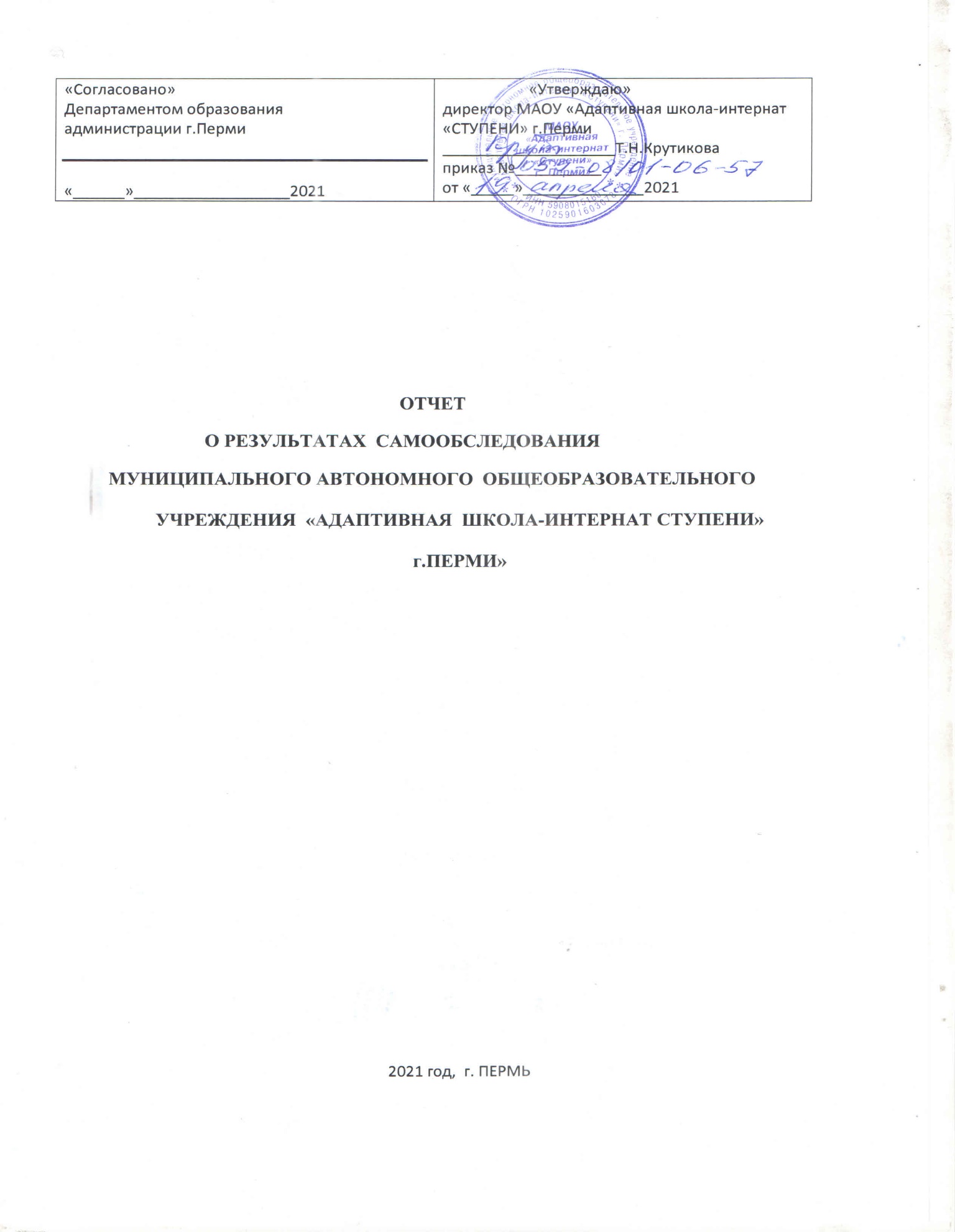 Результаты анализа показателей деятельности организацииВывод:Проведенный  анализ результатов  деятельности    образовательного  учреждения  за  2020 год     позволяет  сделать вывод  о  том, что,  в целом, организация    деятельности МАОУ « Адаптивная школа- интернат   «СТУПЕНИ» г. Перми«  осуществляется   в  соответствии  с  существующими  нормативными   требованиями, с  учетом  специфики    коррекционной  направленности    образовательного  учреждения .   Отмечается  стабильность    и   высокая  квалификационная  характеристика   педагогического  корпуса,   положительная тенденция  к  самосовершенствованию  и  саморазвитию.      В  сравнении     с  предыдущими  годами   в 2020 году    претерпела  изменения  материально-техническая   оснащенность  образовательного  процесса .    Повысился  уровень  воспитанности  и  обученности  обучающихся.   В учреждении ведется  целенаправленная  деятельность  по  реализации  Программы  развития   школы «Образовательный лифт от ДОУ к рабочему месту»  на  2021-2026 год ,  что  должно обеспечить    переход   школы  в  стадию   инновационного  развития.,  изменение    и  обновление содержания  образования    в  части  профессионального  самоопределения  обучающихся.Анализ показателей указывает на то, что МАОУ «Адаптивная школа-интернат «СТУПЕНИ» г. Перми имеет достаточную инфраструктуру, которая соответствует требованиям СП 2.4.3648-20 «Санитарно-эпидемиологические требования к организациям воспитания и обучения, отдыха и оздоровления детей и молодежи» и позволяет реализовывать образовательные программы в полном объеме в соответствии с ФГОС для обучающихся с ОВЗ. Образовательное учреждение укомплектовано достаточным количеством педагогических   и  иных работников, которые имеют высокую квалификацию и регулярно проходят повышение квалификации, что позволяет обеспечивать стабильных качественных результатов образовательных достижений обучающихся.В тоже время вышеуказанные  аналитические  данные  позволяют  высветить  ряд  серьезных  проблем, которые сдерживают   темпы   развития  образовательного  учреждения с  учетом  современных  образовательных  инициатив:- использование отдельными педагогами в учебно-воспитательном  процессе, в основном, традиционных  методик  обучения  и воспитания ,   что   приводит  к  спаду  школьной  мотивации  обучающихся  и  снижению  показателей  положительного  отношения  к  школе  как  среди  обучающихся , так  и   их  родителей;- недостаточная  мотивация  педагогов    в части   овладения    и  использования  информационной  грамотности;- недостаточная  материально-техническая база (учебное оборудование, наглядность, информационная оснащенность), что возможно сдерживает показатели учебного  процесса  и профессиональной  грамотности  педагогов;В настоящее время перед школой стоят сложные задачи обновления и модернизации в рамках образовательных инициатив.В первую очередь  это:- реализация и внедрение    новой   программы    развития  образовательного  учреждения, направленной   на   обеспечение    конкурентноспособности    образовательного учреждения  и  его   выпускников    на  рынке  труда.;-  расширение  линейки   трудовых  профилей;-  расширение   спектра инновационных   технологий  обучения  и  воспитания  детей  с ОВЗ;- активизация  форм и методов внеклассной  предметной  деятельности, способствующей социализации учащихся с ОВЗ;-усиление  коррекционной  составляющей  по  воспитательной  работе,  включая  профориентационную  работу   со  всеми  категориями  детей.Приложение 1ОТЧЕТ  о результатах самообследованиямуниципального автономного                                общеобразовательного учреждения«Адаптивная школа-интернат «Ступени» г. Перми»                                                               за 2020  годкорпус № 3 (детский сад для слабовидящих обучающихся), корпус № 4 (начальная школа для слабовидящих обучающихся)Аналитическая частьОбщая характеристика1.2. Система управления учреждения (детский сад, начальная школа)Управленческая деятельность  осуществляется в соответствии с законодательством РФ на принципах демократичности, открытости, гласности, самоуправления, на основе документов:-  Федеральный государственный образовательный стандарт дошкольного образования. Приказ Минобрнауки России от 17.10.2013 №1155;- ПООП ДО, одобрена федеральным учебно-методическим объединением по общему образованию (протокол от 25 мая 2015 г. № 2/15);- ПООП ДО «От рождения до школы» (Авторы Веракса Н.Е., Комарова Т.С. и др.);- Приказ Министерства образования и науки Российской Федерации (Минобрнауки России) от 30.08.2013 №1014 г. Москва «Об утверждении Порядка организации и осуществления образовательной деятельности по основным общеобразовательным программам - образовательным программам дошкольного образования»;- Федеральный закон от 29.12.2012 №273-ФЗ «Об образовании в Российской Федерации»;- Конвенция о правах ребенка;-Закон РФ «Об основных правах ребенка в РФ»;- Концепция долгосрочного социально-экономического развития РФ на период до 2020 года (распоряжение Правительства РФ от 17.11.2008г. № 1662-р);- Национальная образовательная инициатива «Наша новая школа» (утверждена президентом РФ Д.А.Медведевым 04.02.2010 г.);- Постановление Главного государственного санитарного врача Российской Федерации от 15.05.2013 №26 г. Москва «Об утверждении СанПиН 2.4.1.3049-13 «Санитарно-эпидемиологические требования к устройству, содержанию и организации режима работы дошкольных образовательных организаций»;- Приказа Минобрнауки РФ от 19.12.2014 №1598 «Об утверждении федерального государственного образовательного стандарта начального общего образования обучающихся с ограниченными возможностями здоровья»;- Постановления Главного государственного санитарного врача РФ от 10 июля 2015 г. № 26 “Об утверждении СанПиН 2.4.2.3286-15 “Санитарно-эпидемиологические требования к условиям и организации обучения и воспитания в организациях, осуществляющих образовательную деятельность по адаптированным основным общеобразовательным программам для обучающихся с ограниченными возможностями здоровья”. - Приказ Минобрнауки РФ от 07.04.2014 №276 «Об утверждении Порядка проведения аттестации педагогических работников организаций, осуществляющих образовательную деятельность»;- Приказ Министерства образования и науки Пермского края № СЭД-26-01-04-1160 от 27.01.2015 «Об утверждении форм проведения аттестации педагогических работников  организаций, осуществляющихобразовательную деятельность в сфере образования на территории Пермского края (государственных, муниципальных и частных);- Приказ Министерства здравоохранения и социального развития Российской Федерации от 26.08.2010 №761н «Об утверждении Единого квалификационного справочника должностей руководителей, специалистов и служащих» Раздел «Квалификационные характеристики должностей работников образования»;- Методические рекомендации по реализации полномочий органов государственной власти субъектов Российской Федерации по финансовому обеспечению оказания государственных и муниципальных услуг в сфере дошкольного образования. Письмо Министерства образования и науки РФ от 01.10. 2013 №08-140;-  Стратегия развития системы образования города Перми до 2030 года.Локальные акты:Адаптированная основная образовательная программа дошкольного образования для слабовидящих обучающихся МАОУ «Адаптивная школа – интернат «Ступени» г. Перми»,  корпус № 3 - детский сад для слабовидящих обучающихся» г. Перми.Адаптированная основная общеобразовательная программа начального общего образования для слабовидящих обучающихся МАОУ «Адаптивная школа-интернат «Ступени» г. Перми», корпус № 4 - начальная школа  для слабовидящих обучающихся.Адаптированная образовательная программа для незрячих детей МАОУ «Адаптивная  школа – интернат «Ступени» г. Перми», корпус № 3 - детский сад для слабовидящих обучающихся» г. Перми Положение о краткосрочных образовательных практиках по выбору для детей дошкольного возраста МАОУ «Адаптивная школа – интернат «Ступени» г. Перми» от  12.04.2021 г. В период самоизоляции, введенной в качестве ограничительного мероприятия,  администрацией образовательного учреждения была адаптирована система внутреннего контроля и управления в связи с дистанционным форматом работы. Административным работникам  были добавлены в обязанности  контроль  за созданием условий и качеством дистанционного обучения; было организовано удаленное взаимодействие между педагогическими работниками, частично перешли на электронный документооборот: воспитатели и специалисты  составляли планы и отчеты  о результатах дистанционной работы с детьми в условиях пандемии. Это упростило работу организации во время дистанционного функционирования.Состав  структурных подразделений Организационная структура управления образовательным учреждением характеризуется сочетанием линейной структуры (директор, заместитель директора  по ВМР, старший воспитатель, завхоз) с деятельностью подразделений, отражающих содержание осуществляемой образовательной программы  (родительский комитет, педагогический совет, методические объединения,  общее  собрание трудового коллектива),   на основании Устава   муниципального   автономного  общеобразовательного  учреждения  «Адаптивная школа – интернат «Ступени» г.Перми». Управленческая деятельность административного аппарата образовательного учреждения  построена с целью извлечения максимальных возможностей из всех имеющихся в распоряжении ресурсов для реализации поставленных целей и функционировала в соответствии с поставленными  задачами  на 2020 год.Основной функцией заместителя директора Шатуновой Е.В.  является координация усилий всех участников образовательного процесса через общешкольный родительский комитет, педагогический совет.  Шатунова Е.В. совместно со старшим воспитателем  Лопатиной Е.Г. реализует оперативное управление образовательным процессом и осуществляет мотивационную, информационно-аналитическую, планово-прогностическую, организационно-исполнительскую, контрольно-регулировочную и оценочно-результативную функции. Педагогический коллектив стремится к созданию единого образовательного пространства, в котором коллектив педагогов, воспитанников и обучающихся и их родителей в тесном сотрудничестве,  добивается положительных результатов в обучении и воспитании.Управление образовательным учреждением  строится на принципах единоначалия и самоуправления.Основными формами управления в Учреждении являются: общешкольный родительский комитет – орган самоуправления, представляет интересы всех участников образовательного процесса (воспитанников, обучающихся, педагогов, родителей);педагогический совет – руководит педагогической деятельностью дошкольного звена и начальной школы;экспертная комиссия в течение учебного года занималась  оценкой деятельности работников разных категорий. Разработанная система стимулирования позволяет  в течение учебного года объективно оценивать деятельность каждого работника  в  соответствии с его достижениямиСовет по профилактике правонарушений и безнадзорности среди несовершеннолетних – проводит профилактическую работу с обучающимися, относящихся к группе «социального риска» и девиантным поведением.  Перечисленные структуры совместными усилиями решают основные задачи и соответствуют Уставу МАОУ «Адаптивная школа – интернат «Ступени» г. Перми». Стиль управления - демократический. Часть управленческих полномочий администрация  делегирует Педагогическому совету, методическим объединениям, отдельным членам педагогического коллектива, что  позволяет им активно участвовать в управлении, развивать горизонтальные связи при выполнении определенных работ по развитию образовательного учреждения. Это усиливает мотивацию и стимулирование педагогов для достижения намеченных целей.Каждое функциональное звено управления, с одной стороны,  самостоятельно выполняло свои функции,  с другой стороны, все они  взаимосвязаны и образовывают единый управленческий цикл. Административный аппарат работает на компьютерах в режиме уверенного пользователя. Компьютеры установлены в кабинетах заместителя директора, завуча начальной школы, завхоза. Инновационные методы менеджмента в образовательном учреждении:Управление ОУ строится в соответствии с принципами менеджмента:Уважение и доверие к человеку.Целостность взгляда на человека.Сотрудничество в коллективе.Социальная справедливость.Принцип консенсуса (коллективного принятия решений)Постоянная целевая гармонизация.Соблюдение данных принципов  помогает администрации выстраивать руководство  инновационными процессами ОУ в  соответствии   с современными требованиями.  100%  педагогов привлечены к  участию в работе временных профессиональных объединений детского сада и начальной школы, конкурсному движению педагогов г. Перми.С целью  повышения качества образовательной деятельности,  реализации ФГОС ДО, ФГОС НОО обучающихся  с ОВЗ для разработки и апробации инновационных, актуальных направлений в 2020 году в корпусе № 3, № 4  работали  педагогические объединения:1. Творческая группа  педагогов детского сада,  руководитель - старший воспитатель  Лопатина Е.Г.,  по   созданию условий для профессионального общения педагогов  ОУ, развития их творческой активности, формирования и совершенствования профессиональных умений и навыков, оказанию методической помощи по организации мероприятий годового плана.2. Проблемная группа воспитателей, учителей и  специалистов, руководитель - учитель высшей категории  Иванова И.Я., целью  деятельности которой является  разработка сквозной программы по ранней профориентации обучающихся  с нарушением зрения (детский сад – начальная школа) как одной из форм преемственности двух ступеней образования: дошкольного и начального. Результат: разработана сквозная программа по ранней профориентации (детский сад и начальная школа)  «Ребенок в мире профессий». Реализация программы с 09.2020 г. (этап внедрения).3. Рабочая группа учителей - дефектологов детского сада, руководитель учитель-дефектолог вышей категории Шадрина И.Б.,  по расширению форм взаимодействия специалистов с родителями: разработка и размещение игровых заданий и упражнений коррекционной направленности и разной тематики в Личный кабинет дошкольника (средняя, старшая, подготовительная группы); проведение детско-родительских встреч практико-ориентированного характера (в младшей группе); по разработке развивающих игр для незрячих детей и детей с глубокими нарушениями зрения. Работа всех объединений педагогов по  внедрению инновационных развивающих технологий способствовала повышению уровня  воспитательно-образовательной и коррекционно-педагогической деятельности на более высокий уровень,  созданию более комфортной образовательной и развивающей среды для дошкольников с нарушением зрения.Для проведения инновационных процессов по внедрению ФГОС ДО и  ФГОС НОО для педагогического коллектива  руководством ОУ создавались условия для освоения ИКТ и использования их в образовательной деятельности с детьми с ОВЗ.Данные формы работы с коллективом  позволяют руководству ОУ привлекать к управлению весь коллектив, а педагогам в процессе активного участия  во всех мероприятиях ОУ проявлять свои профессиональные и личностные качества, повышать свой профессиональный уровень. Социальное партнерствоСоциальное партнерство как форма взаимодействия с окружающим миром   была направлена на:сохранение преемственности в работе детского сада и начальной школы для слабовидящих обучающихся;расширение  межведомственных связей с учреждениями культуры, учреждениями образования, физической культуры. 1.3. Образовательная деятельность  и  организация учебного процессаХарактеристика контингента воспитанников детского садаОбщее количество воспитанников: 67 человек, из них 15 детей имеют статус инвалида.Количество возрастных групп: 4 (младшая, средняя, старшая, подготовительная к школе)Наполняемость групп: младшая группа – 13 человек, средняя группа – 18 человек, старшая группа –  18 человек, подготовительная к школе группа – 18 человекПринцип комплектования групп:  возрастной.Характеристика образовательных программ дошкольного звена.Педагогический коллектив детского сада  работает по  Адаптированной основной образовательной программе дошкольного образования для слабовидящих обучающихся,  разработанной коллективом ОУ на основе ФГОС ДО, ПООП ДО,  ПООП ДО «От рождения до школы» (Веракса Н.Е., Комарова Т.С., Васильева М.А.),  Программ специальных (коррекционных) образовательных  учреждений IV вида (для детей с нарушением зрения) под ред. Л.И. Плаксиной. Ведущие цели:1. Создание благоприятных, оптимальных условий для полноценного проживания ребенком  с нарушениями зрения  дошкольного детства (в т.ч. проектирование развивающей предметно-пространственной среды), открывающих возможности для его позитивной социализации, его личностного развития, развития инициативы и творческих способностей на основе сотрудничества со взрослыми и сверстниками и соответствующим возрасту видам деятельности (игровой, коммуникативной, трудовой, познавательно-исследовательской, продуктивной, музыкальной, чтения);2.Стабилизация всего хода психофизического развития ребенка для успешной интеграции его в общеобразовательную школу и общество сверстников. 3.Обеспечение условий для совместного воспитания и образования детей с разной степенью нарушения зрения (незрячие, слабовидящие, с косоглазием и амблиопией). В Программе комплексно представлены все основные содержательные линии воспитания и образования ребенка от 3 лет  до школы. На первый план выдвигается развивающая функция образования, обеспечивающая становление личности ребенка и ориентирующая педагога на его индивидуальные особенности, что соответствует современным научным концепциям дошкольного воспитания о признании самоценности дошкольного периода детства. Программы специальных (коррекционных) образовательных учреждений IV вида (для детей с нарушением зрения) под ред. Л.И. Плаксиной созданы на основе общедидактических и тифлопедагогических принципов, обеспечивающих всестороннее развитие ребенка с нарушением зрения и успешную подготовку к обучению в школе. Содержание и задачи располагаются по видам детской деятельности, при этом важным условием их реализации является комплексный подход к организации коррекционно-воспитательной  работы  в период созревания зрительной системы ребенка. Одним из основных принципов организации коррекционно-педагогического процесса является обеспечение стандарта общеобразовательной подготовки в условиях непрерывности дошкольно-школьного воспитания, обучения и лечения детей с нарушением зрения.  Конечной целью программы является стабилизация всего хода психофизического развития ребенка для успешной интеграции его в общеобразовательную школу и общество сверстников. Детский сад посещали незрячие дети  в количестве трех человек (4 года, 5 и 7 лет). Педагогический коллектив ДОУ в 2020 году осуществлял педагогическую деятельность с этими детьми по Адаптированной  образовательной программе дошкольного образования для незрячих детей,  разработанной коллективом ОУ на основе ФГОС ДО, с учетом ПООП ДО (одобренной решением федерального учебно-методического объединения по общему образованию), Специальных (коррекционных) программ для дошкольников с тяжелыми нарушениями зрения под редакцией В.А. Феоктистовой, АООП ДО для детей с нарушением зрения МАОУ «Адаптивная  школа- интернат «Ступени» г. Перми», корпус №3 - детский сад для слабовидящих обучающихся. В течение года велась работа воспитателей и специалистов по реализации индивидуальных программ реабилитации и абилитации детей-инвалидов, составленных с учетом ИПРА, заключения МКУСО «ПМПК» г. Перми.Образовательные технологии и методы обучения, используемые в образовательном процессеДля реализации регионального компонента в образовательном процессе педагоги  активно используют  парциальные программы: по познавательному развитию  «Экологическое воспитание» Федотовой А. М., по социально-коммуникативному развитию и социальному воспитанию «Дорогою добра» Коломийченко Л.В., Чугаевой Г.И, Юговой Л.И., программу дополнительного образования «Пермячок. Ru. Обучение с увлечением».Основные направления программы развития образовательного учрежденияВ образовательном учреждении (корпус № 3, корпус № 4) осуществляет образовательный процесс в соответствии с уровнем образовательных программ двух уровней образования:- уровень дошкольного образования, - уровень начального общего образования. В корпусе № 3 - детский сад для  слабовидящих обучающихся» г. Перми  работа строится  по следующим направлениям:- воспитательно-образовательное направление осуществляет педагогический коллектив детского сада;- коррекционно - педагогическое направление осуществляют учителя-дефектологи (тифлопедагоги), учителя-логопеды, педагог-психолог;- лечебно-восстановительное направление  осуществляют врач-офтальмолог, медсестра-ортоптистка, фельдшер;- физкультурно-оздоровительное направление  осуществляет инструктор по физкультуре, учитель физкультуры, инструктор ЛФК.Концептуальными основами организации учебно-воспитательного комплекса «Начальная школа - детский сад для слабовидящих обучающихся» является обеспечение оптимальных условий для системного, комплексного, непрерывного воспитания и обучения детей дошкольного и младшего школьного возраста.Основными принципами организации коррекционно-педагогического и образовательного процессов являются:•	учет общих, специфических и индивидуальных особенностей развития детей с нарушением зрения;•	комплексный (клинико-физиологический, психолого-педагогический) подход к диагностике и коррекционной помощи детям с нарушением зрения;•	модификация учебных планов и программ, увеличение сроков обучения, перераспределение учебного материала и изменение темпа его прохождения на основе преемственности школьного курса с дошкольным,  при соблюдении дидактических требований соответствия содержания обучения познавательным возможностям детей;•	дифференцированный подход к детям в зависимости от состояния их зрения и способов ориентации в познании окружающего мира, включая применение специальных форм и методов работы с детьми, наглядных пособий, тифлотехники, методики индивидуально-подгруппового обучения, а также уменьшение наполняемости классов и групп;•	обеспечение стандарта общеобразовательной подготовки в условиях непрерывности дошкольно-школьного воспитания, обучения и лечения детей с нарушением зрения;•	система работы по социально-бытовой адаптации и самореализации детей с нарушением зрения;•	создание офтальмо - гигиенических условий в групповых комнатах, учебных классах, лечебных кабинетах и специальный распорядок жизни, лечения, воспитания и обучения с учетом интересов, способностей и потребностей ребенка;•	обеспечение оптимальных условий для длительной медико-психологической реабилитации детей с нарушением зрения с 3 до 10-11 лет.В 2020 году коллективом детского сада образовательная деятельность проводилась в соответствии с Годовым планом  2019 – 2020 учебного года (с 01.2020 по 08.2020)  и 2020-2021  учебного года (с 09.2020 по 12.2020), Программой развития детского сада и начальной школы для слабовидящих обучающихся  «Школа с особой заботой» на 2017-2020 годы,  направленная на личностное развитие обучающихся (завершающий этап).Цель программы развития:  Создание образовательной среды, способствующей становлению социальной компетентности и самореализации воспитанников и обучающихся с нарушением зрения  в условиях меняющегося социума. Приоритетные направления  развития: «Вместе весело шагать» (школа – сад) «Мир, в котором я живу» (социум)«Семья и школа» (родительская общественность)Задачи на 2020 г.:1.Обеспечить  преемственность и непрерывность в организации образовательной, воспитательной, учебно-методической работы между дошкольным и начальным уровнем образования в условиях функционирования образовательного учреждения.2.Установить партнёрские отношения с сообществом для поддержания благоприятного  общественного окружения и расширения социального опыта воспитанников и обучающихся с нарушением зрения.                                       3.Развивать у всех участников образовательного процесса коммуникативные способности, готовность к сотрудничеству и самореализации, эффективному взаимодействию с окружающими людьми в системе межличностных отношений. 4.Создать единую стратегию в работе с родителями.Основные механизмы реализации программыПодпрограмма «Вместе весело шагать» (школа – сад):- четыре  функционирующих  параллели «группа - класс»,                                                               -  профессиональное взаимодействие специалистов и педагогов дошкольного звена и начальной школы.Подпрограмма   «Мир, в котором я живу» (социум):- работа по освоению ребенком модели поведения  в обществе, навыков  продуктивного взаимодействия с окружающими людьми для  успешной адаптации  к жизни в социуме;-формирование интереса к  выбору будущей профессии, потребности в самоопределении;  - обогащение личного  опыта, развитие личностных качеств и способностей детей в процессе  сотрудничества с социальными партнёрами в различных видах спорта, искусства, художественного творчества.Подпрограмма  «Семья и школа» (родительская общественность):- создание условий для обеспечения участия родительской общественности в управлении и функционировании образовательного учреждения,- конструктивное взаимодействие семьи и школы в нахождении самых разнообразных точек творческого и воспитательного соприкосновения школы и родителей, возрождение авторитета семьи.Результаты реализации проектных линий  на 12. 2020  г. :1. К 01.09.2020 года  80%  выпускников дошкольного звена  переходят в звено начальной школы;  привлечение 20% потенциальных первоклассников с ОВЗ из ДОУ Кировского района г. Перми. Результат: за период с 2017 по 2020 годы  в начальную школу перешли  19  (37%) выпускников детского сада для слабовидящих обучающихся, привлечено первоклассников из других детских садов 12 чел.2. Участие 80% воспитанников и обучающихся  в интеллектуальных, спортивных и творческих конкурсах различного уровня.Результат: 1) в интеллектуальных, спортивных и творческих конкурсах различного уровня приняли участие 95% воспитанников и   100% обучающихся.  2) к 2020 году - 100% адаптация выпускников начальной школы в общеобразовательных учреждениях города Перми.3) К  1 сентября каждого учебного года расширять спектр партнерских форм взаимодействия школы и семьи: не менее 3-х в год.Результат: в течение трех лет спектр форм взаимодействия детского сада и начальной школы с  семьям обучающихся  расширился за счет использования традиционных и нетрадиционных форм. Наиболее активное использование онлайн мероприятий и освоение различных информационных платформ, использование соцсетей   пришлось на время изоляции весной 2020 года.  Привлечение родителей	 к участию в  образовательном процессе  как в детском саду, так и в начальной школе осуществлялось в соответствии с Программой развития ОУ (ранняя профориентация, социализация обучающихся с ОВЗ, преемственность в работе детского сада и начальной школы для слабовидящих обучающихся).  Более 85 % родителей воспитанников и  90% семей обучающихся  принимали участие в жизни образовательного учреждения.Дополнительные образовательные услуги в детском садуВ детском саду эффективно работает система платного дополнительного образования, в которую включены дети всех возрастных групп. В 2020 учебном году работало 6  кружков:  -  «Раз – словечко, два – словечко», руководитель учитель-логопед Черепанова С.П.;-  «Цветные стеклышки», руководитель Созинова А.А., -   «Здоровячок», руководитель Балмашева О.Р., - Воскресная школа по подготовке детей к школе  для детей подготовительной группы  (руководители  учитель-дефектолог Батанова О.А.,   учитель Архангельская С.Л.); -  «Робототехника», руководитель Климова  Т.М., -  «Лего-конструирование», руководитель Климова  Т.М.Функционирование кружков направлено на  развитие речи, творческих способностей  и   оздоровление детей, а также  навыков конструирования и моделирования из  конструкторов, доступных  детям с нарушением зрения.  Востребованность кружков: Сравнительный анализ показывает, что в 2020 году были более востребованы кружки «Здоровячок», «Цветные стеклышки»,  «Робототехника» и «Лего-конструирование»,  кружок «Раз-словечко» посещают детии, имеющие трудности в развитии речи, а   «Воскресную школу для дошколят» - дети, планирующие переход из детского сада в начльную школу для слабовидящих.                 Занятия с детьми старшей и подготовительной к школе групп  в  кружке «Здоровячок», руководитель Балмашева О.Р.,  являются частью оздоровительной системы ДОУ. Оптимальная физическая нагрузка, оздоровительный эффект, занятия на тренажерах, эмоционально положительный настрой детей во время занятий на тренажерах и в спортивном зале способствует улучшению общей и суставой подвижности.   Задачи,  поставленные на  год выполнены, отмечается положительная динамика  в физическом развитии у всех детей старшей и подготовительной группы: сформировались на среднем уровне навыки равновесия, гибкости, осанка.Деятельность кружка «Цветные стеклышки», руководитель Созинова А.А.,    развивает творческие способности детей с нарушением зрения и решает ряд коррекционных задач: танцевальные движения способствуют развитию координацию движений, ориентировки в пространстве, уверенности в себе и своих возможностях.  Дети с удовольствием занимаются в кружке. В течение года они активно демонстрируют свои танцевальные навыки, участвуя в утренниках, развлечениях, праздничных концертах для мам и сотрудников детского сада. Сравнительная педагогическая диагностика показала положительную динамику развития музыкально-ритмических способностей детей: 95%  детей на 03.2020 имели  высокий и средний уровень музыкально-ритмических навыков, в 05.2019  - 91%  детей имели высокий и средний уровень музыкально-ритмических навыков, что на 4% выше показателей прошлого года.   Родители  довольны результатами работы кружка.Положительная динамика в речевом развитии отмечается у  детей средней группы, посещающих кружок  «Раз – словечко, два – словечко», руководитель Черепанова С.П., по всем направлениям логопедического сопровождения: на 04. 2020 у  11 детей из 12 положительная динамика;  у 1 ребенка (Миша Г.) без изменениий, т.к.   ребенок часто болел, часто заниматься отказывался. Беседы с родителями не принесли успеха. Мониторинг результатов деятельности кружка и  развития конструктивных навыков по лего-конструированию и робототехнике  проводилась руководителями кружков в младшей, средней и старшей группах. Он показал  результативность  и эффективности  деятельности детей по программе кружка, освоении поставленных задач, положительную динамику: в средней группе 10 чел. (100%)-  хорошо;  в старшей группе – 10 чел. (100%) - хорошо., подготовительная группа – 10 чел.  100%) – хорошо. Воскресную школу на базе начальной школы  в 2020  году посещали 8 чел. (с 01.2020 по 05.2020),  6 детей подготовительной группы (с 09.2020 по 12.2020) . В результате  постоянного посещения занятий в школе (учителя Архангельская С.Л., учитель - дефектолог Батанова О.А.) дошкольники не только приобрели первоначальные учебные навыки и умения, но и познакомились со школой (обстановка, режим обучения), в которой будут учиться; установили доверительный контакт с будущими педагогами. Это способствовало повышению их психологической готовности к обучению в нашей школе. Результатом  работы  Воскресной школы в 2020г.: в 1 класс начальной школы подали заявления  родители  6 воспитанников подготовительной группы (34%). Система дополнительного платного образования для дошкольников с нарушением зрения    позволяет удовлетворить запросы родителей по созданию условий в ДОУ для индивидуализации разностороннего развития способностей детей и способствует пополнению внебюджета  ОУ. Программы  предшкольного образования и подготовки к школеОдним из важных показателей результативности и эффективности работы ДОУ является уровень подготовки детей к обучению в школе. Подготовка дошкольников к обучению в школе проводится   целенаправленно в процессе  воспитательно-образовательной деятельности в НОД по познавательному развитию и  речевому  развитию в средней, старшей и подготовительной к школе группах по парциальной  программе Л.Е. Журовой «Обучаем дошкольников грамоте». Занятия проводились в соответствии с расписанием НОД, утвержденным в сентябре  2019-2020,                        2020-201 учебные  годы  директором образовательного учреждения. Анализ уровня готовности детей  подготовительной группы к обучению в школе проводился в марте 2020 года с использованием теста Керна-Йерасика. В тестировании приняли участие 18 дошкольников подготовительной к школе группы. Результаты теста: высокий уровень готовности  - 8 чел. (45%),  средний уровень готовности -  7 чел. (38%), низкий уровень готовности  - 3  чел (16%).Анализ результатов тестирования  дошкольников  подготовительной группы в  марте  2020 г.  по сравнению с результатами  в  мае 2019   года  показал,  что  он по своему значению ниже. Причины низкой готовности  к обучению в школе:  Мыльников  М. – ОНР, нарушение зрения, педзапущенность; Копырин А. – ЗПР, нарушения зрения, Сакулин В. – мутизм, нарушение зрения. Мыльников М., Сакулин В. продолжат обучение в начальной школе для обучающихся с нарушением зрения.Инновационные образовательные программы и технологииВ  2020 году проводилась  реализация заключительного этапа программы развития ОУ «Школа с особой заботой». В реализации основных проектных линий программы развития ОУ  приняли активное участие педагоги дошкольного звена и начальной школы. Наиболее полно реализована линия  «Вместе весело шагать»: воспитатели проводили работу в параллелях «группа-класс», составляя совместный план с учителями начальной школы и выстраивая взаимодействие с активным участием дошкольников и обучающихся (викторины, игры, досуги, совместная деятельность),  специалисты-учителя – дефектологи осуществляли взаимодействие в рамках  рабочей группы, разрабатывая коррекционные задания; учителя-логопеды проводили совместное традиционное мероприятие «Логопедическая олимпиада» с детьми подготовительной группы и обучающимися первого класса. Инструктор по физической культуре и учитель по физической культуре проводили совместные физкультурные досуги,  привлекали родителей («День защитника отечества» (02.2020), «Праздник здоровья» (01.2020).  Между детьми (воспитанниками и обучающимися),   взрослыми (педагоги и родители) установились дружеские взаимоотношения.  Родители имеют возможность познакомиться с учителями, узнать о жизни школы, непосредственно участвуя в различных совместных мероприятиях. Это позволяет им вместе с детьми сделать правильный выбор о продолжении обучения после окончания дошкольного образования. В течение учебного года велся мониторинг реализации направлений развития ОУ: оперативный контроль, квартальные отчеты, анализ проведения совместных мероприятий в параллелях «группа-класс», взаимодействие специалистов, работа с родителями. В течение 2020 года были реализованы проекты и проведены тематические недели:-  краткосрочные проекты:  «Новогодние каникулы в детском саду»,  - «Неделя здоровья».Мини-проект «Каникулы в детском саду»: в реализации проекта участвовали все педагоги детского сада. В новогодние каникулы была снижена учебная нагрузка на детей. НОД и коррекционные занятия проводились в форме   совместной деятельности, а также   создания условий для самостоятельной деятельности детей по выбору.  Дошкольники  получили  возможность заниматься любимыми играми, разными видами детской деятельности практико-ориентированной направленности со сверстниками,  педагогами, родителями. В  мастерских, лабораториях, конкурсах, театрализации, новогодних утренниках участвовали 100% детей, посещающих детский сад.  Для того, чтобы дети  почувствовали приближение праздника педагоги организовали работу с адвент-календарем (калндарь ожиданий). Дети в течение двух недель получали письма с заданиями от Деда Мороза, с удовольствием выполняли их, приближая наступление праздника. Новогодние каникулы прошли на высоком эмоциональном подъеме, способствовали умственной и психологической разгрузке детей с нарушением зрения и создали атмосферу наступающего праздника у всех участников образовательного процесса.«Неделя здоровья»: педагогический коллектив под руководством инструктора по физкультуре Балмашевой О.Р. провел в январе 2020 года Неделю здоровья по утвержденной программе. 100% детей и более 50% родителей подключились к разным видам физкультурно-оздоровительной деятельности: НОД валеологической направленности, спортивный праздник, просмотр мультфильмов и фильмов о спорте, вечера подвижных игр.  Традиционно  в  рамках Недели здоровья прошли шашечный и доминошный турниры с участием детей старшей и подготовительной групп. Использование проектной деятельности как одной из форм образовательной деятельности  позволяет педагогическому коллективу создать позицию субъкт -  субъектных отношений для  всех участников образовательных отношений, обогатить педпроцесс современными формами работы с детьми с нарушением зрения, решить задачи всех направлений развития дошкольников в соответствии с ФГОС ДО и  коррекционных задач с активным участием детей и родителей.Организация специализированной (коррекционной) помощи детям с нарушением зрения осуществляется специалистами детского сада: учителя – дефектологи (4 чел.), педагог – психолог (1 чел.), учитель-логопед (1 чел.),инструктор по физической культуре (1 чел.),музыкальный руководитель (1 чел.). Разработана система коррекционных занятий, циклограммы образовательной деятельности коррекционной направленности в режимных моментах  для каждой возрастной группы. Циклограмма деятельности позволяет каждому специалисту  оптимально выстроить  коррекционно-педагогическую деятельность с детьми индивидуально и подгруппами.  Коррекционно-педагогическая деятельность проводится в соответствии с циклограммой деятельности как в специально оборудованных кабинетах, так и в групповых комнатах, на групповых участках в течение всего рабочего дня. В детском саду  осуществляется  логопедическое сопровождение дошкольников с нарушением зрения старшей и подготовительной к школе групп учителем – логопедом высшей категории Черепановой С.П.  По результатам обследования детей на конец  учебного года (03.2020 г.)  положительная динамика просматривается по всем направлениям  логопедического сопровождения учителя-логопеда:  высокий уровень – увеличение на 23% (05. 2019 г.-на 8,5%) , выше среднего – на 24% (на 13,5%), средний уровень – не снизился (35%), уровень ниже среднего  - снизился на 29, 5%, низкий уровень – на 17,5%.Одним из приоритетных направлений в работе детского сада  «Семья и школа» является  взаимодействие педагогического коллектива с родителями воспитанников.  Взаимодействие с родителями строится по принципу сотрудничества и партнерства. Они являются полноправными участниками образовательных отношений. Для обеспечения педагогической поддержки и организации участия родителей в  реализации ФГОС ДО, повышения их педагогической компетентности воспитатели и специалисты организовали различные совместные мероприятия:-   семинары-практикумы  («Хотим все знать», «Мастерская игр»), совместные досуги, тематические детско-родительские мероприятия («Давайте познакомимся» «Калейдоскоп красок», «Гость группы»), праздники («Таланты нашей дружной семьи»),  физкультурные досуги: «Давайте познакомимся»,  «Мы немного подросли  и сильнее стали».Привлечение родителей к участию реализации проектов департамента образования администрации г. Перми – в выборе КОП в младшей и средней группах, выборе конкурсов в городском проекте  «12 месяцев-12 конкурсов» и  кружковой деятельности детей в ДОУ. Привлечение родителей к участию в разных формах  образовательного процесса: реализации проектной деятельности («Растем вместе», «Новогодние каникулы»), акциях и флешмобах  («Покормите птиц зимой»),  посещение  Дня открытых дверей в начальной школе.Работа по профилактике и раннему выявлению неблагополучных семей и детей в течение 2020 года велась  в системе «Траектория», педагогами проводились такие формы работы с родителями как  педагогические наблюдения, составление и реализация ИПК семей ГР СОП (1 семья), проведение ПМПк, заполнение социального паспорта группы и ДОУ; анкетирование родителей на предмет удовлетворенности работой ДОУ в 2020 учебном году не проводилось в связи с пандемией.Заполнение социального паспорта группы  проводится в начале учебного года. На 14.09.2020 года  обследовано   59 (88%) семей. Количество полных семей – 53%, (10.2018 г. - 87%); многодетных семей  - 9  (10.2017- 7 семей, 10.2018 – 9 семей, 09.2019 - 11 семей),  количество детей – инвалидов – 13 человек (10.2018 г. – 11 человек, 10.2019 – 15 человек); малоимущих семей - 7; 1 семья опекаемая, детей сирот нет; в 1 семье один из родителей является инвалидом. С учетом  результата обследования семей воспитанников, особенностей  родителей  были составлены планы совместной работы на 2019-2020, 2020-2021 учебные годы, а  за основу был взят деятельностный подход и партнерские взаимоотношения. В течение 2019-2020 учебного года в результате раннего выявления неблагополучных семей и детей на внутреннем учете состояли 3 семьи группы риска СОП. На каждую из них был составлен пакет документов в соответствии с нормативно-правовой базой,  проводилась реализация ИПК, а результаты обсуждались на заседаниях ПМПк  ОУ. В мае 2020 года семьи Сакулина В., Гурьянова М. были сняты с учета, семья Ивакиной К., была снята с внутреннего учета как семья группы риска СОП в октябре 2020 года.   Единый родительский день. В Едином родительском дне  «Здоровый образ жизни » в декабре 2020 года принимали участие 100% воспитанников, посещающих детский сад,  и  100% педагогов,  общение с родителями проводилось в индивидуальной форме, а также в формате онлайн. В течение 10 дней родители имели возможность познакомиться с технологиями здоровьесбережения, используемыми педагогами в детском саду.  Например, в уголках для родителей оформлена информация в форме буклетов Су-джок – терапия», оформлена стенгазета «Мы со спортом дружим!».   Воспитатели  Дерябина Г.А.  сняла видеоролик с участием детей «Игровой самомассаж», воспитатель Теплякова подготовила и провела мастер-класс «Су–Джок массаж как нетрадиционный метод оздоровления и активизации речи детей дошкольного возраста» с малой подгруппой родителей, воспитатели Шишкина Е.А., Завьялова И.Ю., учитель-дефектолог Бусунова организовали для родителей практикум сиспользованием зрительных симуляторов «Мир глазами ваших детей».  Мероприятия носили практико-ориентированныйй характер и способствовали формированию у детей и родителей навыков здорового образа жизни. Общественные  и иные организации в проведении Единого родительского дня в детском саду не принимали.Работа с родителями в период самоизоляцииВ период пандемии взаимодействие с родителями воспитанников осуществлялось в режиме онлайн. Воспитатели и специалисты проводили работу в формате привлечения дошкольников с помощью родителей к развивающим занятиям, конкурсам. В период самоизоляции, введенной  в качестве ограничительного мероприятия воспитатели вели занятия дистанционно через социальные сети. Подключали к работе родителей, чтобы они смогли участвовать в обучении и воспитании. Опрос воспитателей и специалистов показал, что наряду с техническими сложностями проведения занятий в дистанционном режиме, были трудности в их организации со стороны родителей. Тем не менее,  информация для родителей размещалась  в системах  Ю-Туб, В Контакте, образовательных системах  Лернинггапс, Инфоурок. Более 70% родителей подключились к общению (в разной степени),  организовывали детей для участия в предлагаемых занятиях и играх. Социальное партнерство. В 2020 году  взаимодействие детского сада с детской библиотекой № 3 им. И.Крылова проходило в соответствие с  планом. С января 2020 по март 2020   года  дети старшей и подготовительной групп, первого класса  посещали детскую библиотеку, знакомились с профессией библиотекаря, работой библиотеки,  активно и с большим интересом участвовали в мероприятиях, проводимых сотрудникам библиотеки, участвовали в играх - квестах, конкурсах, викторинах по теме встречи, получали грамоты. С 04.2020 по 12.2020 в связи с введенными ограничениями взаимодействиедетского сада  с библиотекой приостановлено, но дети посещают с библиотеку с родителями.В октябре 2020 года учителем – дефектологом Каримовой Д. Р., была организована социально-значимая акция «Мы вместе!» совместно  с благотворительным фондом «БлагоДарим» в помощь детскомму онкодеспансеру г. Перми, в которой было   28 участников (семьи и сотрудники).    Социальное партнерство с начальной школой осуществлялось как преемственность в работе всех категорий педагогических работников ОУ: - воспитателей  детского сада и учителей начальной школы в соответствии с ФГОС ДО и ФГОС НОО по направлению «Вместе весело шагать» в параллелях «группа-класс».  Взаимодействие осуществлялось  как с детьми, так и с родителями в соответствии с планами которые были  более активно  реализованы (на 80%)  с 01.2020 по 03.2020  в режиме реального времени: - между воспитателями  и учителями (в параллелях «группа-класс») ,- специалистами детского сада и школы:   учителя – логопеды Черепанова С.П. и Агеева Е.А. (взаимопосещения занятий и уроков, совместный анализ диагностических данных речевого развития выпускников детского сада в  начальной школе в конце учебного года); инструктор по физической культуре Балмашева О.Р. и учитель физкультуры Каренина В.В.(совместные физкультурные досуги), учителя – дефектологи (взаимопосещения, разработка и реализация образовательного проекта «Почему я ношу очки?»,  совместная работа в проблемных группах).  Руководством  ОУ  для  воспитанников   старшей и подготовительной к школе групп и их родителей был проведен День открытых дверей для знакомства с деятельностью начальной школы для слабовидящих обучающихся и привлечения к обучению в школе. Поставленные педагогами задачи  были выполнены.  Результаты работы по преемственности  детского сада и начальной школы: в первый класс начальной школы в 2020 году поступили 6 выпускников подготовительной группы детского сада (34% от общего количества выпускников), в  2019 году – 8 воспитанников  (50% от общего количества выпускников), в 2018 году - 5 воспитанников. С  04.2020 по 06.2020 г.   в связи с пандемией, а затем с 09.2020 по 12.2020 г. с введенными ограничениями  взаимодействие между детским садаом и начальной школой  было затруднено. Тем не менее,  данный показатель является стабильным и достаточно высоким, так как организовать совместную деятельность дошкольников и школьников достаточно сложно из-за разных режимов работы детского сада   и начальной школы.Взаимодействие с другими корпусами образовательного учреждения (№ 1, № 2) осуществлялось в виде участия педагогов детского сада и начальной школы для слабовидящих обучающихся (Лопатина Е.Г., Овчинникова А.А.)  с 09.2020 по 12.2020 года в рабочих группах по разработке Программы развития ОУ, Программы воспитания ОУ (Теплякова Т.Г.), участия в дефектологических семинарах ОУ (Каримова Д.Р., Теплякова Т.Г., Архангельская С.Л., Каренина В.В., Овчинникова А.А.), педагогических советах, психологических практикумах (Болонкина Г.В.).Образовательная деятельность и организация учебного  процесса                                                         в начальной школе для слабовидящих обучающихсяХарактеристика контингента обучающихсяВсего в школе в 2020-2021 учебном году обучается 55 детей с нарушением зрения в возрасте от 7 до 11 лет, из них  10 детей - инвалидов.Во втором полугодии 2019-2020 учебного года в образовательном учреждении функционировало 4 класса, из них:1 класс – 12 человек2 класс – 12 человек3 класс – 13 человек4 класс – 12 человек.В первом полугодии 2020-2021 учебного года функционировали 5 классов:1 класс – 8 человек2 класс – 11 человек3 класс – 11 человек4 класс – 13 человек5 класс (НОО) – 12 человек          Социальный состав  обучающихся в школе: 20% детей являются инвалидами; 25% детей проживают в неполных семьях; 9% детей  - в малоимущих семьях; 11% детей проживают в многодетных семьях.Организация образовательного  процессаОбучение в школе  организовано по расписанию 5 дневной учебной недели во 1 – 4 классах. Продолжительность учебного года в 1 классе – 33 учебные недели, во 2-4 классе – 34 недели. Обучение в 1-м классе осуществляется с использованием "ступенчатого" режима обучения в первом полугодии (в сентябре, октябре – по 3 урока в день по 35 минут, в ноябре-декабре – по 4 урока по 35 минут); во втором полугодии (январь – май) –  4 урока по 40 минут. Продолжительность урока во 2-4 классах - 40 минутВ 1  класс принимаются дети на основании заключения МКУСО «Психолого-медико-педагогическая комиссия» г. Перми, заключения ГКУ ПК «ЦПМПК». Классы комплектуются в соответствии с психологическими и медицинскими рекомендациями с остротой зрения от 0,05 до 0,4 с переносимой коррекцией, а также для детей с амблиопией и косоглазием.  Образовательное учреждение ведёт образовательную политику в соответствии с законодательными и нормативными актами: Законом РФ “Об образовании», ФГОС ДО и ФГОС НОО обучающихся с ограниченными возможностями здоровья, Национальной образовательной  инициативой «Наша новая школа»; Стратегией  развития системы  образования  города Перми до 2030 года.  Образовательный процесс в школе регламентируется Адаптированной основной общеобразовательной программой начального общего образования для слабовидящих обучающихся. В образовательные программы ежегодно вносятся необходимые коррективы.Задачами основной общеобразовательной программы школы является:- формирование общей культуры, духовно-нравственного развития, воспитания слабовидящих обучающихся, сохранение и укрепление их здоровья; - личностное и интеллектуальное развитие слабовидящих обучающихся;  - удовлетворение особых образовательных потребностей, имеющих место у слабовидящих обучающихся; - создание условий, обеспечивающих слабовидящему обучающемуся достижение планируемых результатов по освоению учебных предметов, курсов коррекционно-развивающей области;  - минимизация негативного влияния особенностей познавательной деятельности данной группы обучающихся для освоения ими адаптированной основной общеобразовательной программы для слабовидящих; - оптимизация процессов социальной адаптации и интеграции;- выявление и развитие способностей слабовидящих обучающихся с учетом их индивидуальности, самобытности, уникальности через систему клубов, секций, студий и кружков, организацию общественно полезной деятельности;- обеспечение участия педагогических работников, родителей (законных представителей) с учетом мнения обучающихся, общественности в проектировании и развитии внутришкольной среды; - использование в образовательном процессе современных тифлотехнических средств и средств оптической коррекции; - использование в образовательном процессе современных образовательных технологий деятельностного типа, определяющих пути и способы достижения обучающимися социально желаемого уровня (результата) личностного и познавательного развития с учетом их особых образовательных потребностей;- предоставление слабовидящим обучающимся возможности накопления социального опыта, знаний, умений и способов деятельности, сформированных в процессе изучения учебных предметов и курсов коррекционно-развивающей области. Принципы образования в школе: -принципы государственной политики РФ в области образования -принцип учета типологических и индивидуальных образовательных потребностей обучающихся; - принцип коррекционной направленности образовательного процесса;-принцип развивающей направленности образовательного процесса, ориентирующий на развитие личности обучающегося и расширение его «зоны ближайшего развития» с учетом особых образовательных потребностей; - онтогенетический принцип; -принцип преемственности, предполагающий взаимосвязь и непрерывность образования слабовидящих обучающихся на всех ступенях обучения; -принцип целостности содержания образования, поскольку в основу структуры содержания образования положено не понятие предмета, а «образовательной области»; -принцип направленности на формирование деятельности, обеспечивает возможность овладения слабовидящими обучающимися всеми видами доступной им предметно-практической деятельности, способами и приемами познавательной и учебной деятельности, коммуникативной деятельности и нормативным поведением; -принцип переноса усвоенных знаний, умений, навыков и отношений, сформированных в условиях учебной ситуации, в различные жизненные ситуации, что обеспечит готовность обучающегося к самостоятельной ориентировке и активной деятельности в реальном мире;-принцип сотрудничества с семьей.Важнейшей частью адаптированной основной общеобразовательной программы является Учебный план.Учебный план 1-5(НОО) класса разработан на основе примерного учебного плана начального общего образования для слабовидящих обучающихся (варианты 4.2 и 4.3), Учебный план разработан  с учётом СанПиН 2.4.2.3286-15 "Санитарно-эпидемиологические требования к условиям и организацииобучения и воспитания в организациях, осуществляющихобразовательную деятельность по адаптированным основнымобщеобразовательным программам для обучающихся сограниченными возможностями здоровья" (далее – требования СанПиН).Учебный план имеет необходимое кадровое, методическое и материально-техническое обеспечение.Учебный план фиксирует общий объем нагрузки, максимальный объём аудиторной нагрузки, состав и структуру обязательных предметных областей, курсов коррекционно-развивающей области, внеурочной деятельности, в том числе распределяет учебное время, отводимое на их освоение по классам и учебным предметам. Учебный план состоит из двух частей — обязательной части и части, формируемой участниками образовательных отношений. Обязательная часть  учебного плана определяет состав учебных предметов, обязательных предметных областей, которые должны быть реализованы во всех имеющих государственную аккредитацию образовательных организациях, реализующих АООП НОО для слабовидящих обучающихся, и учебное время, отводимое на их изучение по классам (годам) обучения. Обязательная часть  учебного плана отражает содержание образования, которое обеспечивает достижение важнейших целей современного начального общего образования: -формирование гордости за свою страну, приобщение к общекультурным, национальным и этнокультурным ценностям; -готовность слабовидящих обучающихся к продолжению образования на последующей ступени основного общего образования; -формирование здорового образа жизни, элементарных правил поведения в экстремальных ситуациях; -личностное развитие слабовидящего обучающегося в соответствии с его индивидуальностью; -минимизацию негативного влияния слабовидения на развитие обучающегося и профилактику возникновения вторичных отклонений. Обязательная часть содержит перечень учебных предметов: русский язык, чтение, окружающий мир (человек, природа, общество), математика, изобразительное искусство, музыка, технология (труд), физическая культура. Обучение ведется по УМК «Школа России».В содержание УМК «Школа России» заложен огромный воспитывающий и развивающий потенциал, позволяющий учителю эффективно реализовывать целевые установки, заложенные в «Концепции духовно-нравственного развития и воспитания личности гражданина России». УМК «Школа России» построена таким образом, что все его важнейшие компоненты: предметное содержание, дидактическое обеспечение, методическое сопровождение и художественно-полиграфическое исполнение направлены на достижение результатов освоения основной образовательной программы начального общего образования, учитывают требования к ее структуре и содержанию, отраженные в ФОГС. Программа «Школа России» обеспечивает развитие обучающихся, овладение ими чтением, письмом, счетом, основными умениями и навыками учебной деятельности, элементами теоретического мышления, простейшими навыками самоконтроля учебных действий, культуры поведения и речи, основами личной гигиены и здорового образа жизни. Целью реализации образовательной программы «Школа России» является: - создание условий для развития и воспитания личности младшего школьника в соответствии с требованиями ФОГС начального общего образования;- достижение планируемых результатов в соответствии с ФГОС, реализация идеологической основы ФГОС — Концепции духовно-нравственного развития и воспитания личности гражданина России.В практике используются эффективные педагогические технологии:- здоровьесберегающие технологии; - игровые технологии (коррекционно-развивающие игры и упражнения);- разноуровневое обучение;- элементы ИКТ.Аудиторная учебная недельная нагрузка составляет:1 класс - 21 час2 класс - 23 часа3 класс –23 часа4 класс - 23 часа5класс (НОО) - 23 часаЧасть примерного Учебного плана, формируемая участниками образовательных отношений, включает: -факультативные курсы, обеспечивающие реализацию индивидуальных особых образовательных потребностей слабовидящих обучающихся;-внеурочную деятельность, реализующуюся посредством таких направлений работы как духовно-нравственное, социальное, общеинтеллектуальное, общекультурное, спортивно-оздоровительное и, обеспечивающую личностное развитие слабовидящих обучающихся; -коррекционно-развивающую область, коррекционные курсы которой направлены на минимизацию негативного влияния слабовидения на результат обучения и профилактику возникновения вторичных отклонений в развитии. Коррекционно-развивающая область включает следующие коррекционные курсы: ритмику, адаптивную физическую культуру, развитие зрительного восприятия, социально-бытовую ориентировку, пространственную ориентировку, развитие коммуникативной деятельности, которые являются обязательными и проводятся в форме групповых и индивидуальных коррекционных занятий. Часы коррекционно-развивающей области, не входят в предельно допустимую учебную нагрузку, проводятся во внеурочное время. 1 класс – 10 ч.2 класс – 10 ч.3 класс – 10 ч.4 класс – 10 ч.5 класс (НОО) – 10 ч.В целях расширения образовательного уровня, что  является  необходимым   условием  конкурентоспособности, интеграции и социальной адаптации учащихся школы, в  учебный план во 2-ом классе введен курс «Информатика в играх и задачах».  С целью формирования у обучающихся сознательного и ответственного отношения к личной безопасности и безопасности окружающих, приобретению ими навыков сохранения жизни и здоровья в неблагоприятных, угрожающих жизни условиях в Учебный план введен  предмет «Основы безопасности жизнедеятельности» (авторы Л.П.Анастасова, П.В.Ижевский, Н.В.Иванова), который изучается в 2-ом классе. Реализация специальных задач по коррекции недостатков развития обучающихся и компенсации их нарушенных функций в процессе обучения проводится в сочетании со специальными индивидуальными и групповыми (подгрупповыми) коррекционными занятиями. Сочетание этих занятий с обучением создаёт оптимальные условия для всестороннего развития обучающихся со зрительным дефектом, обеспечивая при этом возможность эффективного усвоения программного материала. Коррекционные курсы дополняют и расширяют возможность слабовидящих обучающихся в успешности овладения знаниями и умениями программного материала.Коррекционный блок представлен программами:«Развитие зрительного восприятия» (Л.П.Григорьева)«Ориентировка в пространстве»  (Е.Н.Подколзина)«Социально-бытовая ориентировка» (Л.И.Плаксина)«Ритмика» (Л.И.Плаксина, В.А.Кручинин)«Лечебная физкультура» (Л.И.Плаксина, Б.В.Сермеев)«Коррекция нарушений речи» (И.В.Новичкова)«Программа профилактики и коррекции смешанной дисграфии у младших школьников»  (Ястребова А.В.)«Диагностика и коррекция дизорфографии у школьников» (Елецкая О.В.)         В школе созданы условия  для комплексного медико-психолого-педагогического сопровождения каждого обучающегося с целью успешной социальной адаптации и интеграции в современное общество.На уровне начального общего образования (начальная школа для слабовидящих) организована коррекционная работа учителя – дефектолога,  учителя - логопеда, педагога - психлога.Диагностика освоения коррекционной программы на конец 2019-2020 учебного года в связи с введением режима самоизоляции не проводилась.По итогам первого полугодия 2020-2021 учебного года выявлена следующая динамика освоения программного содержания курсов коррекционно-развивающей области. «Социально-бытовая ориентировка»: уровень знаний и навыков у обучающихся1 класса – увеличился на 12,5% 2 класса - увеличился на 27% 3 класса - увеличился на 27% 4 класса – увеличился на 10,7% 5 (НОО) класса – увеличился на 11% \ «Развитие зрительного восприятия»: уровень знаний и навыков у обучающихся 1 класса – увеличился на 11%; 2 класса - увеличился на 9%;3 класса - увеличился на 18%;  4 класса – увеличился на 10,7%; 5(НОО) класса – на 10,2%.  «Ориентировка в пространстве»: уровень знаний и навыков у обучающихся 1 класса – на 12,5 2 класса - увеличился на 9%;3 класса - увеличился на 9%; 4 класса – увеличился на 10,4  % 5(НОО) класса – увеличился на 10,5 % «Развитие осязания и мелкой моторики»: уровень знаний и навыков у обучающихся 1 класса - увеличился 12,5 % 2 класса - увеличился на 9%;3 класса - увеличился на 9%; 4 класса - увеличился 10 % 5(НОО) класса - увеличился 10 % Учителем - дефектологом в течение года велась просветительская работа с родителями: проводились индивидуальные консультации, результаты освоения коррекционной программы доводились до сведения родителей на родительских собраниях. Задачей логопедической службы является оказание специализированной помощи учащимся, имеющим нарушения в развитии устной и письменной речи. В 2020-2021 учебном году на логопедическое сопровождение зачислено 25 обучающихся 1-5(НОО) классов, имеющие нарушения в развитии устной и письменной речи:ОНР III степени - 4 человека (1 класс);ФНР -4 человека (1 класс);ФНР, риск дисграфии– 4 человека (2 класс);СНР легкой степени при умственной отсталости, смешанная форма дисграфии –                            2 человека (3 и 4 классы);Дисграфия, обусловленная нарушением языкового анализа и синтеза – 3 человека                   (3 класс);Дизорфография – 8 человек (4-5(НОО) классы.Дети  посещали индивидуальные и подгрупповые занятия с периодичностью 2 - 3 раза в неделю в зависимости от сложности дефекта, вида речевой патологии. Занятия проводились в специальном оборудованном для работы кабинете в свободное от уроков время.По результатам промежуточного логопедического обследования на конец первого полугодия 2020-2021 учебного года положительная динамика прослеживается у 75 % обучающихся.Учителем-логопедом для родителей проводились индивидуальные консультации, на родительских собраниях знакомились с результатами диагностики и планами коррекционной работы, предлагались памятки по выполнению домашнего задания, общему речевому развитию. В течение года проводилась просветительская работа: выступление на Дне открытых дверей перед родителями будущих первоклассников по теме «Особенности речевого развития младших школьников», педагогическая мастерская для родителей «Ладошки», проведена психолого-логопедическая олимпиада «Интеллектика» для учащихся 1-5 (НОО) классов, логопедическая олимпиада для детей подготовительной группы и первоклассников.При реализации диагностического направления, в соответствии с планом работы педагога - психолога  на 2020-2021 учебный год, за первое полугодие были выполнены следующие мероприятия:1 класс. Исследование адаптации 1-го класса было проведено в октябре, так как детям нужна возможность адаптироваться самостоятельно, познакомиться с одноклассниками, привыкнуть к учителю. В октябре проводилось наблюдение за детьми, отмечая особенности их поведения на уроках и во время перемен. В исследовании приняли - 8 человек (100%).Диагностика адаптации состоит из следующих  методик: Методика «Беседа о школе» Т.А. Нежновой. Методика помогает выяснить, осознает ли ребенок  важность учения, как воспринимает учебный процесс, для чего он ходит в школу. Методика исследования мотивации учения М.Р. Гинзбург. Методика направлена на изучение сформированности мотивов учения, выявление ведущего мотива. Проективная методика диагностики школьной тревожности А.М. Прихожан. С помощью методики определяется уровень школьной тревожности, анализируются школьные ситуации, вызывающие у ребенка страх, напряжение, дискомфорт. Методика «Лесенка». Изучение самооценки. Уровень школьной мотивации, опросник для учащихся Н. Лусканова. Результаты:Методика «Беседа о школе» Т.А. Нежновой. Качественный анализ: -преобладание ответов «А» – внутренняя позиция сформирована у 3-х детей,   -одинаковое количество ответов «А» и «Б» - внутренняя позиция сформирована средне у 2-х обучающихся,-преобладание ответов «Б» – внутренняя позиция не сформирована у 3-х детей.Количественный анализ: у 5-ти  обучающихся. высокий уровень учебной мотивации (преобладание социальных мотивов, возможно присутствие учебного и позиционного мотивов) – 5 человек.нормальный уровень мотивации (преобладание позиционных мотивов, возможно присутствие социального и оценочного мотивов) - 3 человека.низкий уровень учебной мотивации - не выявлен.Изучение школьной тревожности:-нормальный уровень школьной тревожности – 6 человек;-несколько повышенный уровень тревожности –  1 человек;-высокий уровень школьной тревожности – 1 человек.Изучение самооценки,  методика  «Лесенка»  (по В.Г. Щур):-завышенная самооценка - 4 человека-адекватной самооценкой – 3 человека-заниженная самооценка выявлена – 1 человек.Уровень  школьной мотивации по опроснику для учащихся  (Н. Лускановой) следующий: -высокая учебная активность (сформировано отношение к себе как к школьнику) –                   1 человек.-практически сформировано отношение к себе как к школьнику – 3 человека.-положительное отношение к школе, но школа привлекает в большей степени внеучебными сторонами  – 2 человека. Наиболее характерные трудности при адаптации детей возникают в познавательной сфере:-произвольность (не могут сосредоточиться на задании и отвлекаются в процессе её решения) - 25% (2 чел), -испытывают трудности в заданиях, где нужно приложить волевые усилия 12,5%                    (1 чел),-решать однотипные задачи и действовать по образцу могут практически все первоклассники, но 25% (2 чел) не могут работать без опоры на наглядный материал.Сформированность учебных действий (понимают и выполняют указания учителя без напоминания) -  62,5% (5 чел).Изучение адаптации обучающихся 1-го класса показал, что процесс адаптации у первоклассников прошел полно. Эти дети относительно быстро влились в коллектив, освоились в школе, приобрели новых друзей в классе. Иногда у них отмечались сложности либо в контактах с детьми, либо в отношениях с учителем, так как им еще трудно выполнять все требования правил поведения. С детьми, имеющими трудности в адаптации, организована работа с психологом для более глубокой диагностики и выявления причин школьной дезадапатции.2 - 5(НОО) классы – 47 обучающихся. Проведена психолого-педагогическая диагностика уровня тревожности и развития.  Использовались такие методики:  методика диагностики уровня школьной тревожности (Филипс), определение уровня самооценки, модифицированный вариант анкета школьной мотивации Н.Г. Лускановой.Результаты диагностики уровня школьной тревожности показывают:-8% (4 чел) обучающихся характеризуется повышенной тревожностью, -для 28% (13 чел) обучающихся тревожность - не характерна, -у 64% (30 чел) обучающихся состояние оптимальное.Анкета школьной мотивации Лускановой показала:-высокий уровень школьной мотивации учебной активности (ученики четко следуют всем указаниям учителя, добросовестны и ответственны, сильно переживают, если получают неудовлетворительные оценки) - 28% (13чел);-положительное отношение к школе, но школа привлекает таких детей внеучебной деятельностью - 60% (28 чел).-низкая школьная мотивация наблюдается - 12 % (6 чел). Также проводилась диагностическая работа по индивидуальным запросам со стороны  педагогов, родителей. Причины обращения: проблемы связанные с обучением, поведением, определение актуального уровня развития и выявление личностных особенностей. Психолого-педагогическая диагностика проводилась как в группах, так и индивидуально.Внеурочная деятельность в школе соответствует требованиям федерального государственного образовательного стандарта начального общего образования обучающихся с ограниченными возможностями здоровья, осуществляется  по  5 направлениям:                        духовно-нравственное, физкультурно-оздоровительное,  общекультурное, общеинтеллектуальное, социальное.Принципы организации внеурочной деятельности;- соответствие возрастным особенностям обучающихся, преемственность с технологиями учебной деятельности;-опора на традиции и положительный опыт организации внеурочной деятельности;-опора на ценности воспитательной системы школы;-свободный выбор на основе личных интересов и склонностей ребенка.Внеурочная деятельность в нашей школе реализуется тремя способами:1. использование ресурсов образовательного учреждения,2. включение ребенка в систему коллективных творческих дел,3. использование ресурсов учреждений дополнительного образования.Часы, отводимые на внеурочную деятельность, направлены на реализацию различных форм ее организации, отличных от урочной системы обучения.  Занятия проводятся в форме кружков, краткосрочных практико-ориентированных курсов, проектных мастерских, предметных олимпиад,  экскурсий, конкурсов, выставок  рисунков и поделок,  школьных концертов, посещения театров, концертов и т.д.Внеурочная деятельность осуществляется во второй половине дня. Для реализации внеурочной деятельности выбрана «оптимизационная модель», которая предусматривает участие в  организации внеурочной деятельности  всех педагогических работников данного учреждения (учителя начальных классов, учитель физкультуры,  воспитатели группы послеурочного пребывания, учитель – логопед, педагог – психолог)Целью воспитательной работы начальной школы в 2019- 2020 учебном году являлось создание условий для многогранного развития и социализации каждого учащегося  в обществе.Основные задачи:Развивать общую культуру школьников через традиционные мероприятия школы.Развивать творческие способности  обучающихся через организацию кружков, спортивных секций, совместной творческой деятельности учителей, учеников и родителей.Создавать условия, направленные на формирование нравственной культуры,  гражданской позиции, расширение кругозора, интеллектуальное развитие обучающихся.Создавать условия для повышения социальной активности обучающихся, их самостоятельности и ответственности.Формировать у обучающихся потребность в здоровом образе жизниВоспитывать у детей уважение к труду, людям труда, трудовым достижениям; содействовать профессиональному самоопределению обучающихся;Создавать условия для активного и полезного взаимодействия школы и семьи по вопросам воспитания обучающихся;Осуществлять мероприятия по профилактике безнадзорности и правонарушений, социально-опасных явлений.Основные направления воспитания и социализации:Воспитание гражданственности, патриотизма, социальной ответственности и компетентности, уважения к правам, свободам и обязанностям человека.Воспитание нравственных чувств, убеждений и этического сознания.Воспитание трудолюбия, творческого отношения к образованию, труду, жизни, подготовка к сознательному выбору профессии.Формирование ценностного отношения к семье, здоровью и здоровому образу жизни.Воспитание ценностного отношения к природе, окружающей среде (экологическое воспитание).Воспитание ценностного отношения к прекрасному, формирование представлений об эстетических идеалах и ценностях, основ эстетической культуры (эстетическое воспитание).Продолжить работу по поддержке социальной инициативы, творчества, самостоятельности у школьников через развитие детских общественных движений и органов ученического самоуправления.Дальнейшее развитие и совершенствование системы дополнительного образования в школе.Развитие коммуникативных умений педагогов, работать в системе «учитель – ученик - родитель».Вся внеурочная деятельность обучающихся и педагогов школы организована таким образом, что коллективные творческие дела объединены в воспитательные модули. В центре такого модуля яркое общее ключевое дело. Это позволяет создать в школе периоды творческой активности, задать четкий ритм жизни школьного коллектива, избежать стихийности, оказывать действенную помощь классному руководителю.Воспитательные модули на 2020-2021 учебный год:Сентябрь	  Месячник: «Внимание дети!»Октябрь	 «Жизнь дана на добрые дела»Ноябрь 	 «Традиции моей семьи – традиции моей страны» Декабрь	«Новогодний серпантин»Январь	«Человек и профессия»Февраль	 «Я – патриот»Март		«В мире прекрасного»Апрель	 «Живая планета. Экология и здоровье»Май 		«Колокола памяти»Все направления воспитания и социализации важны, дополняют друг друга и обеспечивают развитие личности на основе отечественных духовных, нравственных и культурных традиций. Работа классных руководителей организована по следующим направлениям: учебно-познавательная деятельность; формирование здорового образа жизни; проектная деятельность; досуговая деятельность; трудовая деятельность; работа с родителями; работа с документами. В рамках этих направлений проводились инструктажи, классные часы, родительские собрания и другие виды и формы деятельности. Школьники активно привлекались к участию в различных конкурсах, олимпиадах научных конференцияхДля всестороннего развития личности школьников, для получения учениками возможности реализовать свои интересы и потребности, в начальной школе организована работа кружков.2019-2020 учебный год:2020-2021 учебный годБольшинство   педагогов систематически проводит работу не только с одаренными детьми, а со всеми школьниками, желающими попробовать свои силы, так как любое состязание - это очередная ступень к вершине знаний, ключ к успеху, развитию.Все дети привлечены к классным, общешкольным мероприятиям, принимали  активное участие  в конкурсах и соревнованиях, заняли призовые места в конкурсах:Международная олимпиада «75 лет под мирным небом» -  диплом 1 место,районный фестиваль интеллектуальных игр среди 2-х классов  - два диплома 1 степени, два диплома 2 степени,Открытый краевой творческий конкурс «Рождественские истории» -  два диплома                     2 степени, два диплома 3 степени, Всероссийский конкурс творческих работ «Зима – белая сказка» - диплом 1 место, диплом  2 место, диплом 3 место,Конкурс  чтецов и театральных постановок «Речецветик»  - два  диплома 1 место,  диплом 2 место,районный онлайн –конкурс  рисунков «Победный май» - 3 место,Краевой Фестиваль спорта детей-инвалидов – три диплома 1 место, четыре диплома 2 место, три диплома 3 место,Паралимпийский фестиваль для семей с детьми-инвалидами «Папа, мама, я – спортивная семья» -  три диплома 1 место, десять  дипломов 2 место, диплом 3 место,Городские спортивные соревнования  по плаванию среди детей - инвалидов – диплом              1 степени, диплом 3 степени,Межрегиональный дистанционный детский творческий конкурс «Осенние затеи»- диплом 1 степени,  диплом 3 степени,Всероссийский творческий конкурс  «Мир начинается с мамы»- два диплома 1 степени,Международная интеллектуальная викторина «Лучики надежды» - диплом за 1 место, пять дипломов за 2 место,  четыре диплома за 3 место,Всероссийский творческий конкурс «Осень на опушке краски разводила» -  шесть дипломов I степени, два диплома II степени, диплом III степени,Всероссийская онлайн-олимпиада «Безопасные дороги» - шесть дипломов победителя, четыре Похвальные грамоты.Педагоги  проводили  уроки по интересам по углубленному изучению предметов, где упор делался на развитие  детской одаренности,  углубленное развитие. Создавались условия для участия детей в предметных неделях, олимпиадах, интеллектуально – творческих мероприятиях. Общешкольные мероприятия, проведенные в прошедшем учебном году, вовлекли многих ребят, были разнообразны по жанру, требовали участия учителей и активной деятельности детей. Эти мероприятия проводились в форме вечеров, КТД, конкурсов для развития инициативы учащихся, формирования чувства ответственности за порученное дело.В течение года проводились  традиционные мероприятия: торжественная линейка 1 Сентября, День воспитателя, День учителя, День пожилого человека, недели здоровья, новогоднее представление у елки, День защитника Отечества,  8 марта.  Цель проводимых мероприятий – воспитание у школьников чувства гордости за  свою страну, школу и уважения к их  традициям. В рамках реализации проектной линии «Вместе весело шагать» проводились мероприятия совместно с воспитанниками детского сада, активно привлекались родители воспитанников и обучающихся. В каждом классе классными руководителями проведен цикл теоретических и практических занятий по соблюдению правил дорожного движения.  В рамках сотрудничества с  отделением пропаганды БДД ОГИБДД УМВД России по Пермскому краю  инспектором проводились  занятия  с детьми, по вопросам безопасности детей на улицах и дорогах. Велась профилактическая работа, проводились беседы в школе в связи с проблемами табакокурения, наркомании, большое внимание уделялось воспитанию здорового образа жизни.  Положительным результатом можно считать отсутствие  трудных детей, стоящих на учете в ОДН. В 2020 году проводилась работа по раннему выявлению детского и семейного неблагополучия: классные руководители проводили педагогическое наблюдение за детьми и семьями, велась работа в ИС «Траектория».Одним из направлений деятельности классного руководителя является работа с семьёй, в которой растет, формируется и воспитывается ученик. При этом объектом профессионального внимания выступает не сама семья и родители ребенка, а семейное воспитание. Именно в этих рамках рассматривается взаимодействие классного руководителя с родителями. Через анкетирование, беседы изучалась семейная атмосфера, взаимоотношения, а затем выстраивалась система работы:1.психолого – педагогическое просвещение родителей через родительские собрания и консультации.2.организация совместного проведения свободного времени детей и родителей через выезды, праздники, подготовки мероприятий и выставок.Педагоги стараются установить доброжелательные отношения с родителями, определиться в совместных требованиях к ребенку, не ущемляя его прав и свобод, постоянно информируют родителей о процессе  воспитания, успехах, продвижениях в развитии ребенка. Но не все родители понимают, что участие семьи в школьных делах ребенка очень важно для его становления.  Классные руководители отмечают, что по-прежнему есть родители, которые не реагируют на просьбы и замечания учителей.  Поэтому классные руководители кроме информирования об успехах и неудачах детей, индивидуальных бесед, собраний, стараются вовлекать родителей во внеклассные мероприятия. Традиционными стали новогодние праздники с родителям, праздники мам и бабушек, семейные дни здоровья и т.д.Таким образом, в учреждении созданы все условия для реализации задач обучения,  коррекции, лечения, развития, воспитания и социализации детей с ограниченными возможностями здоровья.Содержание и качество подготовки учащихся,  востребованность выпускников   Итоговый педсовет по  результатам педагогической деятельности дошкольного  образования   в августе  2020 г.  показал, что план 2019-2020 учебного года выполнен  более чем на 80% в результате 100-процентного  участия  всех педагогов,  целенаправленности и  планомерности педагогического коллектива в решении поставленных задач. Наиболее полно были решены задачи по оптимизации модели взаимодействия двух уровней образования  ОУ (начальная школа-детский сад) путем:-  внедрения современных учебно-методических  форм совместной деятельности   всеми категориями  педагогов,  - создания  условий для обеспечения позитивной социализации каждого воспитанника с нарушением зрения в процессе совместной  деятельности, самостоятельного  выбора вида детской деятельности по  интересам и способностям, - осуществлению  коррекционное сопровождения  дошкольников с нарушением зрения в соответствии  с его индивидуальностью и  особенностями здоровья, - осуществления  педагогического партнерства с семьями воспитанников через современные формы детско-родительского  сотрудничества;  - проведению здоровьесберегающего сопровождения  режима дня дошкольников с нарушением зрения.Дошкольное звено ОУ  реализует АООП ДО для слабовидящих обучающихся.  Педагогическая диагностика  реализации  содержательного раздела  АООП ДО  по ПООП ДО  «От рождения до школы»  предполагает оценку индивидуального развития детей, связанной с оценкой эффективности педагогических воздействий и лежащей в основе их дальнейшего планирования.  Результаты освоения  программы также зависят  от особенностей детей каждой возрастной группы, выполнения ИПРА детей – инвалидов, стиля работы педагогов Педагогическая диагностика в Личном кабинете дошкольника апреле 2020 показала результаты освоения детьми АООП ДО для слабовидящих обучающихся за 2019-2020 учебный год: младшая группа: средний уровень - 64%,  уровень ниже среднего – 36%. Наиболее  высокие результаты освоения образовательных областей «Социально-коммуникативное развитие»,  «Познавательное развитие».  Ниже результаты освоения образовательных областей «Развитие речи», «Художественно-эстетическое развитие». средняя группа:  высокий уровень – 11,1%,  уровень выше среднего – 72,2%, средний -                  16,7%.  Наиболее  высокие результаты освоения образовательных областей «Физическое развитие», «Социально-коммуникативное развитие»,  «Художественно-эстетическое развитие», «Познавательное развитие».  Ниже результаты освоения образовательных области «Развитие речи».  старшая группа: высокий уровень – 33,3%, выше среднего – 27,8%, средний- 16,7%, ниже среднего – 22,2%. Наиболее  высокие результаты освоения образовательных областей «Физическое развитие», «Художественно-эстетическое развитие», «Социально-коммуникативное развитие». Ниже результаты освоения образовательных областей «Познавательное развитие»,  «Развитие речи». Подготовительная к школе группа: высокий уровень - 16,7%, выше среднего – 44,4%, средний- 28,5%%, ниже среднего – 20%. Наиболее  высокие результаты освоения образовательных областей «Физическое развитие,  «Развитие речи», «Познавательное развитие». Ниже результаты освоения образовательных областей «Социально-коммуникативное развитие», «Художественно-эстетическое развитие». Освоение АООП ДО для слабовидящих обучающихся по направлениям развития по детскому саду на высоком – среднем уровне в целом составил:  «Познавательное развитие» - 76%,  «Развитие речи» - 81,5%, «Физическое развитие» - 93%,  «Художественно-эстетическое развитие» - 83%, «Социально-коммуникативное развитие» - 90,7%. Наиболее высокий уровень освоения АООП ДО для слабовидящих обучающихся по направлениям «Физическое развитие», «Социально-коммуникативное развитие». Результат тифлопедагогической диагностики по реализации коррекционного раздела АООП ДО для слабовидящих обучающихся  показал его освоение   на среднем и высоком уровне в 2019-2020 учебном году  на 93% , что на 3% ниже показателя 2018 – 2019 у. г.  На высоком уровне АООП ДО освоена  на  22 % (май 2019 - 42%), на среднем уровне – 71% (май 2019 - 54%), на низком уровне – 7% (май 2019 - 4%). Причины снижения результатов: большее количество детей в детском саду на 2 чел., большее количество детей-инвалидов на 4 чел., наличие у дошкольников с нарушением зрения сочетанных заболеваний.  Тем не менее, использование специалистами современных  технологий и методик коррекционной работы с детьми с нарушением зрения (ИКТ, развивающие технологии, интеллект-карты, проектная деятельность, конкурсы и др.)  способствовало эффективности проведенной работы. Наиболее высокие показатели  освоения коррекционного раздела АООП ДО во всех возрастных группах по освоению разделов СБО и РЗВ, труднее дошкольникам с нарушением зрения  дается ориентировка в пространстве. Низкий уровень освоения коррекционного раздела АООП ДО - 5  воспитанников (Максим М.- сложный анамнез, Вова С.- сложный анамнез, Артем К., Влад П. -  педзапущенность – подготовительная группа4 Виктория Б. – ребенок - инвалид – младшая группа).Положительную динамику по  результатам педагогической диагностики в конце учебного года  по сравнению с началом учебного года показали   все специалисты сопровождения учитель – логопед  Черепанова С.П., инструктор по физкультуре Балмашева О.Р., музыкальный руководитель Созинова А.А: результаты логопедической диагностики  на конец   2019-2020 учебного года выше показателей сентября 2019 года по всем показателям. В течение 2020 года  целенаправленно  велась  работа с педагогическим коллективом по оснащению предметно-развивающей среды в соответствии с ФГОС ДО. Мониторинг   РППС департамента образования администрации г. Перми в декабре 2020 года  показал положительную динамику в реализации принципов построения РППС в соответствии с  ФГОС ДО – 108 баллов, так же как и  показатель прошлого года. Наполнение РППС в группах проводилось в соответствии возрастными и психофизическими особенностями детей по тематическому принципу, в соответствии с требованиями к пособиям, наглядности и методическим материалам для слабовидящих детей.В детском саду в период самоизоляции, введенной в качестве ограничительного мероприятия в Пермском крае в связи с распространением новой коронавирусной инфекции,  с 04.2020 по 06.2020 включительно,  в связи с приостановлением образовательной деятельности  для освоения АООП ДО для слабовидящих обучающихся образовательная и коррекционно-педагогическая деятельность  с детьми велась педагогами (воспитателями и специалистами)  в формат онлайн.  Чтобы помочь родителям организовать привычный для детей режим специалисты детского сада систематически проводили консультации, оказывали методическую помощь. Воспитатели и специалисты работали в формате  онлайн - в системах: Ю-Туб, В Контакте, образовательных системах Лернинггапс, Инфоурок. Задания  в интересных для детей формах выкладывались ежедневно в соответствии с тематическим планом. Данные мониторинга посещения онлайн-занятий, количества просмотров онлайн-занятий свидетельствуют о достаточной вовлеченности (более 70% детей)  и понимании родителями ответственности за  качество образования детей. Начальная школа. Выполнение учебного  плана в 2019-2020 учебном году  составило - 94 %. Учебные программы в связи с карантином и праздничными днями были скорректированы и выполнены по всем предметам.  Педагогический персонал на протяжении многих лет является бессменным, что дает положительную динамику в качестве обучения и результатах работы.За последние три года отмечается следующая  динамика обученности:Данные, приведенные в таблице, показывают, что процент успеваемости на протяжении последних трех лет  составляет - 100% .  Процент качества  в период с 2017-2018 учебного года по 2018-2019 учебный год вырос с 46% до 50% . Высокий процент качества знаний в  2019-2020 учебном году обусловлен переходом на дистанционное обучение в период самоизоляции  в четвертой четверти.В период самоизоляции   годовые контрольные работы по математике и русскому языку за 2019-2020 учебный год проведены не были.Итоги написания годовых контрольных работ за первое полугодие 2020-2021  учебного  года во 2-5 (НОО) классах:  -по математике с контрольной работой справились 90% обучающихся (2018-2019 учебный год – 72%), качество знаний по предмету – 62% (2018-2019 учебный год – 58%)-по русскому языку контрольной работой справились 93% обучающихся (2018-2019 учебный год – 73%), качество знаний по предмету 61% (2018-2019 учебный год – 60%).По сравнению с итоговыми контрольными работами за 2018-2019  учебный год процент выполнения повысился,  качество стабильное.В начальной школе проводится мониторинг учебно - воспитательного процесса:  учителя  и специалисты ведут мониторинги результатов своей деятельности и деятельности каждого обучающегося, в системе отслеживают результаты контрольных, самостоятельных, тестовых работ,  что,  несомненно, способствует повышению качества знаний обучающихся.Качество кадрового, учебно-методического, библиотечно-информационного обеспеченияСтруктурные подразделения  детский сад для слабовидящих обучающихся и начальная школа педагогическими кадрами  укомплектовано полностью. Работа с кадрами была направлена на реализацию в образовательной деятельности принципов  ФГОС ДО, ФГОС НОО для обучающихся с ОВЗ, повышение профессионализма, творческого потенциала, педагогической культуры педагогов, оказание методической помощи педагогам. Составлен план прохождения аттестации и  повышения квалификации педагогов. - Локальные акты, регламентирующие работу с персоналом:- Должностные инструкции.- Положение об аттестационной комиссии для проведения аттестации на соответствие занимаемой должности педагогических работников МАОУ «Адаптивная школа – интернат «Ступени» г. Перми».Особенности контингента педагогов. Дошкольное образование.Одним из важных направлений управленческой деятельности администрации является совершенствование профессиональной компетентности педагогов.Общее количество педагогических работников – 15: воспитателей – 7, учителей – дефектологов - 4; музыкальный руководитель -1, учитель – логопед -1, инструктор по физической культуре – 1, педагог – психолог - 1.По уровню образования:По стажу работы:По квалификационным категориям:По количеству работников, имеющих отличия:Особенности контингента педагогов. Начальная школа.Общее количество педагогических работников школы 10 человек, из них 5 учителей начальных классов, 1 учитель физкультуры, 1 учитель-дефектолог, 1 учитель-логопед,                         1 педагог-психолог, 1 учитель английского языка По уровню образования:По стажу работы:По квалификационным категориям:Методическая работа с педагогическими кадрами дошкольного образования в 2020 году  была направлена на повышение уровня профессиональной компетентности   посредством реализации индивидуального образовательного маршрута профессионального развития и участия в работе проблемных групп, отражающих направления деятельности ОУ.В течение учебного года было проведено:1. Педсоветы – 5 (1 – стартовый, 1 - о результатах самообследования,  2 – тематических, 1 - итоговый).  В подготовке и работе  педсоветов все педагоги принимали активное участие: представляли  опыт работы по реализации  линии развития ОУ   в форме компьютерных презентаций, сообщений, отчетов о  деятельности,   участвовали в деловых играх по интеграции познавательнго развития и социализации в окружающем мире дошкольников с нарушением зрения в процессе знакомства с профессиями взрослых, выполняли творческие задания в микро-группах, проводили SWOT – анализ своей деятельности по здоровьсбережению. Все педсоветы прошли с высокой продуктивностью. Наиболее инновационный и эффективный  опыт  работы по направлениям деятельности ОУ используется педагогами при участии в научно-практических конференциях, работе методических объединений, в профессиональных  конкурсах. 2. ПМПк: в течение 2020 года было проведено 14 заседание, в т.ч. по ППС. Работа консилиума проводилась в соответствии со сроками годового плана и позволила проводить анализ результативности  коррекционно-педагогического процесса  (реализация АООП ДО для слабовидящих обучающихся,  ИПРА детей-инвалидов,  ИОМ  детей, затрудняющихся в освоении АООП ДО для слабовидящих обучающихся), своевременно выявлять успехи и проблемы в развитии раждого ребенка с ОВЗ, корректировать образовательный процесс и работу с родителями (законными представителями), принимать решения о направлении дошкольников в МКУСО «ПМПК» г. Перми для определения дальнейшего образовательного маршрута.  В рамках ПМПк стабильно проводилась  работа  по раннему выявлению неблагополучных семей и профилактической работе с семьми ГР СОП, анализ данных ИС «Траектория», осуществлялся контроль за реализацией ИПК семей группы риска СОП кураторами. 3. Открытые мероприятия.  В течение 2020 года педагогами показано 9 открытых мероприятий по направлениям деятельности детского сада - по ранней профориентации и трудовому воспитанию: «Ярмарка профессий «Кем быть?» в подготовительной группе (воспитатели Каримова Р.М., Аначкина Л.А., уитель-дефектолог Каримова Д.Р.), интегрированная  НОД в старшей группе по приобщению детей к труду (воспитатель Вилюжанина Н.В), НОД по познавательному развитию и формированию начал экологической культуры в младшей группе (воспитатель Теплякова Т.Г.), по формированию навыков здорового образа жизни и освоению  здоровьесберегающих технологий:  комплекс утренней гимнастики по методу замещающего онтогенеза в старшей группе, НОД в  средней группе «Прогулки по тропинке здоровья» (воспитатель Вшивкова С.Г.),  коррекционное  занятие «Сам себе я помогу, свое здоровье сберегу», учитель-дефектолог Бусунова И.В., индивидуальное занятие по физической культуре с ребенком инвалидом, инструктор по физкультуре  Балмашева О.Р. Анализ открытых мероприятий показал практико-оринтированную направленность коррекционно-педагогической и образовательной деятельности,  разнообразие использованных педагогами форм проведения НОД,  владение и активное использование современных технологии дошкольного образования и ИКТ. 4. В  работе с молодыми  педагогами  до 35 лет  использовались традиционные методы: консультации, просмотр и анализ образовательной деятельности, собеседования по планированию образовательной  деятельности, помощь в оранизации мероприятий в  группе с детьми и родителями, анализ детских работ. Отмечается положительная динамика в повышении  педагогической компетентности в проведении образовательноой и коррекционно-педагогической деятельности  и профессиональных качеств педагогов Шишкиной Е.А., Завьяловой И.Ю., Дерябиной Г.А., Бусуновой И.В. Молодые педагоги активно участвуют в конкурсах профессионального мастерства (заочных), квестах,  проводят  мастер-классы для своих коллег,  организуют  детско-родительские конкурсы  и акций.  В работе с детьми педагоги  стали более уверены: используют  интегрированные формы НОД,  игровые и сюрпризные моменты, методы развивающего обучения, соблюдает принципы учета возраста, индивидуализации и социализации.   Молодые педагоги совершенствовались в работе  по  взаимодействию  с родителями в различных форматах: встречи в детском саду и онлайн.  В работе с родителями использует формы сотрудничества (проект «Гость группы», детско-родительские мероприятия – вечер совместных игр, физкультурные досуги, практикумы, онлайн  поздравления и концерты).  Проблемным остается методическая компетентность проведения НОД по обучению грамоте, изодеятельности.  Необходим дальнейший  оперативный контроль за соблюденим методик проведения непосредственно образовательной деятельности и совместный анализ ее результативности.  5. Консультации:  проводились консультации по плану старшим воспитателем  Лопатиной Е.Г. по освоениию современных технорлогий, приоритетным направлениям Программы развития и направлениям годового плана  с использованием  электронных презентаций, памяток, тестовой информации и были направлены на освоение педагогами основных направлений и форм коррекционной и  общеобразовательной деятельности с детьми с ОВЗ в соответствии с  ФГОС ДО.  6. Администрацией ОУ  создавались условия для активного посещения педагогами методических мероприятий  различного уровня для  повышения профессиональной компетентности и освоения современных технологий в работе с дошкольниками с ОВЗ.   Педагоги регулярно посещали  методические  мероприятия в формате реального времени и в режиме онлайн: НПК «Богатый мир профессий»,  интерактивная  площадка «Самопрезентация»,  метод-мероприятие  «Педагогические лайфхаки»,  мастер-класс «Весенний переполох», методический семинар «Особенности организации образовательного процесса по  ормированию основ финансово-экономической грамотности дошкольников»,  Августовские мероприятия, вебинар  «Психолого-педагогическое сопровождение детей, родителей и педагогов в   новых  условиях  самоизоляции и дистанционного обучения»,  «Сотрудничество образовательной организации с родителями: новая архитектура и перспективные практики», Онлайн-мастер-класс «5 шагов к Ютуб - каналу», мастер – класс для педагогов ДОУ «Работать с родителями - легко», Всероссийская педагогическая конференция «Применение инновационных технологий в образовательном процессе ДОУ», семинар  «Знакомство с МЭО»,  вебинар по МЭО «Виды школьной готовности. Ресурсы МЭО для достижения специальной готовности ребёнка: расширение кругозора детей и развитие математических представлений»,     вебинар  «Родительские клубы, как эффективный метод  взаимодействия с родителями в условиях реализации  ФГОС ДО»,  онлайн -конференций  «12 месяцев – 12 конкурсов» ,  онлайн-вебинар «Использование  МЭО в совместной деятельности в ДОУ»,   онлайн - семинар по работе в ИС «Траектория», обучающий семинар по вопросам составления ИПК, ШМП  заседание №1.Школа передового опыта Планирование работы с детьми, II Всероссийская НПК с международным участием «Семья особого ребенка», вебинар (онлайн) «Использование мобильного электронного образования в совместной деятельности  в ДОУ,  онлайнфорум «Педагоги России" и др.  Всего педагоги ДОУ  (100%)  в течение 2020 года посетили  более 22 мероприятий.  7. Конкурсы. Наиболее активное и эффективное  участие в мероприятиях разного уровня принимали специалисты и воспитатели: специалисты Черепанова С.П., Шадрина И.Б., Каримова Д.Р. , Бусунова И.В. , воспитатели Вилюжанина Н.В., Вшивкова  С.Г.,  Дерябина Г.А., Теплякова Т.Г. 01.2020 - 06.2020:-  Дистанционный интерактивный марафон «Пермь спортивная»  (воспитатели Вшивкова С.Г. Вилюжанина Н.В., учитель-логопед Черепанова С.П) - 1 место в номинации «Реактивновсть», - Краевой конкурс «Все начинается с педагога» (Вилюжанина Н.В., Черепанова С.П., Вшивкова С.Г.,  Каримова Р.М., Каримова Д.Р., Дерябина Г.А., Теплякова Т.Г.,  Созинова А.А.) - 3 место в номинации «Я – мультипедагог», 2 место в номинации «« Педагог на 5».- Городской конкурс  методразработок «Набор профессионала» (Учитель-логопед Черепанова С.П.) - 1 и 3 место (номинации  «Программа коррекционной работы  врамках   АООП ДО»,  «Рекомендации»).- Краевой конкурс «РАЗУМные игры» (Каримова Р.М., Каримова Д.Р.)- Виртуальная акция «Калейдоскоп идей» (Черепанова С.П.)- Конкурс «Воспитание – дело общее» (учитель-логопед Черепанова С.П., воспитатели Теплякова Т.Г., Каримова Р.М.,  Шадрина И.Б.);- Краевой конкурс «Есть на свете много профессий» (учитель-дефектолог Каримова Д.Р.)              - 2 место.- Виртуальный  спринт #по Пути к ПОБЕДЕ» (Черепанова С.П., Вшивкова С.Г., Вилюжанина Н.В.), - Городской фестиваль – конкурс  методических разработок по работе с семьями, воспитывающих детей с ОВЗ (Черепанова С.П., Вшивкова С.Г., Вилюжанина Н.В.) -  1 место.- Районный конкурс  для педагогов и специалистов ДОУ, работающих с детьми с ОВЗ, Конкурс «Подари детям сказку»    (воспитатели Вилюжанина Н.В., Вшивкова С.Г., учитель-логопед Черепанова С.П.),   - Городская социальная акция «Детство на ладони» (Теплякова Т.Г.,воспитатель),- Краевой конкурс «Логопедические находки: идеи, инновации, достижения», номинация     «Проектная деятельность», Черепанова С.П. - 2 место, - Всероссийский творческий конкурс для педагогов «Осенняя мастерская», Шадрина И.Б. – 1 место.- Краевой конкурс профмастерства «Логопедические находки: идеи, инновации, достижения» в номинации «Логопед - на 5!» - 2 место.- Участие во Всероссийском конкурсе «Логопед года и К-2020», учитель-логопед  Черепанова С.П. -   2 место.  - Краевой конкурс «Родительский всеобуч», номинация «Семья, ребенок, детский сад» (Черепанова  С.П.,  Вшивкова С.Г.,  Вилюжанина Н.В.,  Шадрина И.Б.).- Постоянными участниками ГМО были специалисты ДОУ:  ГМО инструкторов по физкультуре -  Балмашева О.Р.,  ГМО учителей-дефектологов – Шадрина И.Б., Лутцева О.А., Каримова Д.Р., ГМО учителей-логопедов – Черепанова С.П. 8. Активное участие в работе методических объединений: - Каримова Р.М., Каримова Д.Р. в течение года были активными участниками  рабочей городской  группы по апробации и реализации направления ДО «ПрофиКОПы»;- Выступление на КПК для музыкальных руководителей г. Перми (музыкальный руководитель Созинова А.А.); - Педагогическая онлайн мастерская «Нетрадиционные формы сотрудничества с семьей» (Черепанова С.П., Вшивкова С.Г., Вилюжанина Н.В.);- Выступление на МО учителей-логопедов  Кировского района г. Перми(Черепанова С.П.)- ГМО для учителей-дефектологов, руководитель Шадрина И.Б.;-  Городской он-лайн журнал для логопедов:  выступление с опытом работы "Использование дидактического материала на логопедических занятиях с целью преодоления отклонений в психофизическом развитии детей с нарушением зрения"  (Черепанова С.П.)- Дефектологический семинар ОУ  (Каримова Д.Р., Теплякова Т.Г.)-  Психологический практикум ОУ (модератор Болонкина Г.В.)9. Подготовка детей к конкурсному движению. Педагоги всех категорий для развития всесторонних способностей воспитанников  активно и эффективно проводили подготовку детей к различным творческим и интеллектуальным конкурсам:- городской конкурс для детей дошкольного возраста с ОВЗ «Речецветик»: 1 место –  Ковалевы М. и У.;  3 место -  Злата А., Миша М. (подготовительная группа), - Брейнринг «ПДД»,  команда подготовительной группы.- II Краевой фестиваль снежных скульптур «Наш друг Снеговик  - 2020», средняя группа, - Конкурс – квест «Сказочная квестистория», подготовительная группа,- Краевая интернет-выставка изобразительного искусства «Мой папа в профессии», средняя группа,- Конкурс чтецов  «Этот День Победы».- Всероссийский фестиваль для детей с ОВЗ  «Мир в ярких красках» - дети средней группы, 1 и 2 место.Всероссийская акция «Мамино сердце»: младшая, средняя, старшая, подготовительная группы10. Повышение квалификации:  КПК: в течение 2020  года  прошли курсовую подготовку   воспитатели  Каримова  Р.М. (ОВЗ - 16 час., по направлениям департамента образования г. Перми - 18 час.),  Шишкина Е.А. (по направлениям департамента образования г. Перми -18 час.),  учитель-логопед Черепанова С.П. (ОВЗ - 144 час.),  учитель – дефектолог Каримова Д.Р.  (по направлениям департамента образования г. Перми - 18 час.),  старший воспитатель Лопатина Е.Г. (ОВЗ – 16 час.,  методическая  работа – 8 час.),  воспитатель Вшивкова С.Г. (ИКТ – технологии – 20 час.). Материалы курсовой подготовки  активно используются  педагогами для  организации коррекционно-педагогического и образовательного  процесса в соответствии с нормативно-методическими документами и ФГОС ДО. Аттестация педагогов: в  2020  году  аттестованы 5 педагогов.  Успешно аттестовались  на  высшую квалификационную категорию – воспитатели Каримова Р.М.,  Вилюжанина Н.В., на первую квалификационную категорию – инструктор по физической культуре Балмашева О.Р., воспитатель Дерябина Г.А., учитель-дефектолог Бусунова И.В. Мониторинг профессиональной компетенции воспитателей старших дошкольных групп по освоению  ФГОС ДО, умению решать практические  и логические задачи, знанию педагогики и психологии, математики  воспитателями старшей группы, который проводил департамент образования администрации г. Перми в апреле 2020 года, показал:  воспитатель Шишкина Е.А.  имеет результат 43 балла.13. Работа по реализации проектов Департамента по дошкольному образованию: Педколлектив детского сада участвует в реализации таких направлений и проектов: «12 месяцев – 12 конкурсов» (дети старшей и подготовительных групп участвовали в 6 конкурсах),  «12 месяцев – 12 навыков» (все возрастные группы,  руководители КОП – воспитатели, специалисты), «Роботроник» (подготовительная группа), «Речевик» (форма - «Баттлы», подготовительная группа, руководитель учитель-логопед), «ПрофиКОП» (подготовительная группа), программа «Пермячок.ru.Обучение с увлечением» (старшая и подготовительная группа). Организация краткосрочных образовательных практик. В течение 2020 года воспитателями и специалистами (учителя – дефектологи, учитель-логопед) проводились КОП во всех возрастных группах, в младшей группе – со второй половины учебного года. Педагогами были разработаны и  реализованы 60 программ краткосрочных образовательных практик  различной направленности и 6 программ ПрофиКОП («Парикмахер» (01.2020, 12.2020), Ювелир» (02.2020, 11.2020),  «Дизайнер аксессуаров для волос», «Конструктор автомоделей»,   что на 57  практик меньше, чем в 2019 году, т.к. с 04.2020 по 08.2020 КОП не проводились в связи с установленными ограничениямииз-за пандемии. К руководству практик включился дополнительно учитель – дефектолог Шадрина И.Б..  Это позволило создать ситуацию выбора КОП в младшей и средней группах. Дети старшего дошкольного возраста выбирали КОП самостоятельно на Ярмарке КОП, в которой педагоги-мастера  проводят презентацию. Воспитатели фиксируют выбор детей для выявления интерсов и способностей. Результаты деятельности КОП педагоги фиксировали  ежемесячно в виде фотографий.Работа в  Личном кабинете дошкольника осуществлялась воспитателями   средней, старшей и подготовительной групп в соответствии с регламентом. Личные карточки детей были заполнены своевременно, заполняемость -  100%. Имеют доступ к личным карточкам воспитанников 100% родителей,  регулярно заходят 75-80% родителей.  Совместно со специалистами воспитатели проводили педагогическую диагностику дошкольников, заполняли личные карточки воспитанников, а затем в течение ноября 2020 и мая 2020 знакомили родителей с ее результатами. Для домашних занятий родителей с детьми воспитатели  в личных карточках воспитанников прикрепляли файлы с  развивающими  играми, упражнениями, заданиями.  Задания коррекционной направленности разрабатывали специалисты  (учитель-логопед,  учителя-дефектологи). Материалы менялись  с периодичностью - 1 раз в месяц. Проводился мониторинг обратной связи – более 60% родителей используют предлагаемые педагогами материалы. Кроме мониторинга развития дошкольников воспитатели в Личном кабинете дошкольника отражают участие детей в конкурсах.Участие в реализации проекта  «12 месяцев - 12 конкурсов»:  в течение года дети старшей и подготовительной групп участвовали в конкурсах «Слово на ладошке», «Эра эрудитов», «Мой стиль», «Живи ярко!», «PROмяч!», «Скиппинг!», «Vцель!», «На бис!». В целом в пооекте  в конкурсах участвовало 100% детей в старшей  и подготовительной  групп.  В организации конкурсов участвовали воспитатели Аночкина Л.А., Каримова Р.М., Шишкина Е.А., Завьялова И.Ю.,  инструктор по физической культуре Балмашева О.Р., музыкальный руководитель Созинова А. А. К сожалению, особые возможности здоровья воспитанников (нарушение зрения) не позволяет им достичь высоких результатов в конкурсах по физической культуре, изобразительной деятельности, но само участие в конкурсном движении способствует развитию индивидуальных способностей детей, повышает их самооценку. Реализация программы «Пермячок.ru. Обучение с увлечением»  В реализацию данной программы были включены   старшая и подготовительная к школе группы. Результаты экспресс - диагностики показали уровень осведомленности содержания представленных модулей и определение уровня осведомленности детей при работе с компьютером. По данным на 31.11.2020  реализация модулей «Веселый светофорик»: в старшей группе высокий уровень – 8 чел.(47%),  средний – 8 чел.(47%),  низкий – 1 чел. (6%) - Настя Б. – ЧБ; в подготовительной группе  высокий уровень - 13 детей (76%), 4 чел.(24%)  детей – средний уровень освоения программы. Для сравнения: в сентябре высокий уровень был у12 детей( 66%), средний – у 4 чел. (22%) , низкий – у 2 детей (12%) – Лиза З., Семен Б.  Модуль     «Азбука этикета»: в старшей группе высокий уровень – 9 чел. (53%), средний – 8 чел. (47%);  в подготовительной группе высокий уровень – 83%, (2019- 60%), средний – 17% (2019 - 34%), низкий – 0% (2019- 6%).                                                                             Модуль  «Properm: Прогулки по городу»: в старшей группе высокий уровень – 7 чел.(41%), средний -  7 чел.(41%), низкий – 3 чел. (18%);   в подготовительной группе высокий уровень – 61% (2019-34%), средний -  33% (2019- 60%), низкий – 6% (2019-6%).  Уровень самостоятельности ребенка при работе с компьютером детей с нарушением зрения составил на среднем и высоком уровне в старшей группе –  100%, в подготовительной группе – 78% (2019 - 94%); средний уровень – 22%, низкий уровень – 0% (2019 – 6%). Трудности  в освоении программы детьми старшей группы объясняются тем, что детям  с нарушением зрения более сложно работать  с компьютером и  осваивать развивающие компьютерные игры  (в  старшей группе 2 ребенка – инвалида, в подготовительной группе – 2 ребенка – инвалида, а также  дети  кроме нарушений зрения имеют и другие сочетанные заболевания, осложняющие освоение навыка работы на компьютере).Методическая работа в начальной школеВ 2020 учебном году продолжалась  работа по введению ФГОС для обучающихся с ОВЗ, повышению профессиональной компетентности педагогов  через активизацию работы в методических объединениях, творческих группах и стимулирование профессиональной активности. Основные задачи на 2019 – 2020 учебный год:1.Создание образовательной среды, обеспечивающей доступность и качество образования в соответствии с государственными образовательными стандартами.2.Совершенствование системы мониторинга и диагностики успешности образования3.Сохранение и укрепление физического и психического здоровья обучающихся, формирование стремления к здоровому образу жизни.4. Активизации совместной работы классных руководителей, учителей-дефектологов, педагога-психолога, воспитателей группы послеурочного пребывания по формированию личностных качеств5..Совершенствование условий взаимодействия семьи и школы через формирование единого пространства.6. Обеспечения благоприятных условий для выявления, развития и поддержки одарённых детей в различных областях интеллектуальной и творческой деятельности;Для повышения профессионального мастерства педагогов были выбраны различные формы: семинары, методические совещания, открытые уроки и внеурочные занятия, обмен опытом.Прошли курсы повышения квалификации: «Основы религиозных культур и светской этики», Региональный институт непрерывного образования  федерального государственного бюджетного образовательного учреждения  «Пермский государственный национальный  исследовательский университет», 108 часов – Иванова И.Я., Архангельская С.Л.Педагоги участвовали в конкурсах профессионального мастерства:III Краевая  Олимпиада для педагогов, работающих с детьми с ОВЗ – Иванова И.Я., Архангельская С.Л., Агеева Е.А., сертификаты участников, Батанова О.А.- призерV Краевая Олимпиада учителей начальных классов  -  Архангельская С.Л, Батанова О.А. - . сертификаты участников, Иванова И.Я. – победитель I этапа. Архангельская С.Л., Батанова О.А., Ельшина И.В., Иванова И.Я, Ханевская А.В. приняли участие в диагностике учителей начальных классов. В течение 2020  года педагогами была организована внеклассная и внеурочная работа с целью развития положительной мотивации школьников к учению, воспитания нравственных качеств личности:- неделя русского языка - неделя литературного чтения- неделя окружающего мира- неделя  математикиВ рамках предметных недель проведены мероприятия различных форм: презентации, экскурсии, викторины, конкурсы, игры.В 2020 году учителя организовали участие школьников в мероприятиях и конкурсах различного уровня.Количество обучающихся, ставших победителями и призерами мероприятий разных уровней: 2015 г. -15 чел., 2016 г. -50 чел., 2017г. – 46 чел., 2018г. – 16 чел., 2019 г. – 16 чел., 2020 – 75 чел.Учебно-методическое и библиотечно-информационное обеспечение педагогического процессаДошкольный уровень. Учебно-методическое и библиотечно-информационное обеспечение педагогического процесса производится исходя из актуальных вопросов  воспитания, обучения и развития  на современном этапе и годовых задач ОУ. В 2020  году для ведения педагогического процесса  были приобретены сборники нормативных документов, пособия для реализации программного содержания   образовательных областей  АООП ДО,  ФГОС ДО, пособия по коррекционной  педагогике и   дополнительному образованию детей дошкольного возраста в ДОУ.  Библиотеки и читального зала в ОУ нет. В каждой возрастной группе дошкольного звена имеется детская библиотечка с произведениями детских писателей, рекомендуемых ПООП ДО «От рождения до школы», книжный уголок с набором книг по теме недели. В методическом кабинете  имеется набор художественных произведений и энциклопедических изданий для дошкольников, тактильные книги с иллюстрациями для детей с нарушением зрения. Пополнение и обновление фонда  осуществляется за счет благотворительной помощи. Книжный фонд дошкольного звена используется  в НОД, совместной деятельности взрослого с детьми и в самостоятельной деятельности детей. ОУ оснащено современной информационной базой: имеется локальная сеть, выход в  Интернет, электронная почта, Wi-fi. Функционирует сайт ОУ.1.6. Материально-техническая базаВ ДОУ имеется:- 4 групповых помещения с приёмными, спальнями и туалетными комнатами;- 1 музыкальный зал;- 1 физкультурный зал;- 4 кабинета учителей - дефектологов для занятий детей с нарушением зрения;- 1 кабинет учителя - логопеда;- 1 малый тренажерный зал;- 1 кабинет заместителя директора;- 1 методический кабинет;- 1 медицинский кабинет;- 1 кабинет охраны зрения;- 4 игровые площадки  для прогулок;- 1 спортивная площадка.В образовательном учреждении  имеется современная информационно–техническая база: электронная почта, доступ к сети Интернет, технические средства обучения, музыкальный центр, магнитофоны, телевизоры, видеокамера, копировальная техника (черно-белый и цвеной принтеры); имеющиеся  компьютеры, ноутбуки  дают возможность выполнения современных требований по делопроизводству,  документоведению, организации педагогической деятельности. Разносторонне используются возможности  мультимедиа для слайд-проектирования.Превышения стандартов в части материально-технических условий нет. Для реализации ФГОС ДО  в течение 2020 года целенаправленно  велась  работа  по оснащению развивающей предметно-пространственной среды. Наполнение РППС в группах проводилось в соответствии возрастными и психофизическими особенностями детей по тематическому принципу, в соответствии с требованиями к пособиям, наглядности и методическим материалам для слабовидящих детей. Условия, обеспечивающие безопасность образовательной средыРабота по созданию  безопасных условий труда для работников и учебы для обучающихся организована в соответствии со ст. 32 Закона «Об образовании», Федеральным  Законом  № 181 -ФЗ «Об основах охраны труда в РФ» и другими нормативно-правовыми документами.Все эксплуатируемые помещения соответствуют требованиям СанПиН. Согласно Акту проверки готовности образовательного учреждения к новому  2020 – 2021  учебному году от 07.08.2020 учреждение находится в удовлетворительном состоянии. В  ходе проверки готовности ОУ к началу учебного 2020 – 2021  года нарушений требований пожарной безопасности, создающих угрозу возникновения пожара, не выявлено;  обследование антитеррористической защищенности  нарушений не выявило. Охрана зданий и территории ОУ и  противопожарный мониторинг производит  ООО «Дозор», договор на оказание охранных услуг от 01.07.2020 г. Входы на территорию ОУ закрываются. На входе на территорию и в здание детского сада  и школы установлены домофоны. В ночное время  в здании детского сада и начальной школы  установлена сигнализация. Автоматическая пожарная сигнализация имеется в соответствии с проектом реконструкции здания. (договор  с ООО ЦПМ № П-ЛАМ-ТО-21/20 от 01.05.2020).Учреждение полностью укомплектовано огнетушителями, которые соответствуют требованиям Госпожнадзора. Учебная эвакуация обучающихся и работников проводилась   8 раз.  Ежегодно проводится месячник ГО и ЧС.  За последние три года несчастных случаев в образовательном учреждении не зарегистрировано.Администрация и педагоги школы выполняют требования нормативных документов, необходимых для регулирования деятельности учреждения по вопросам охраны труда. Ежегодно директором издаются приказы о возложении ответственности за создание безопасных условий во время образовательного процесса, за организацию безопасной работы.   Проводится аттестация рабочих мест сотрудников в соответствии со сроками 1 раз в 5 лет, медицинские осмотры обучающихся и сотрудников по графику.    Главной задачей в этом направлении педагогический коллектив считает  обеспечение безопасности в ОУ, направленной на защиту здоровья и сохранение жизни воспитанников, обучающихся, педагогов и технических работников во время их трудовой деятельности от возможных пожаров, аварий и других опасностей.Наполняемость образовательного учреждения:  проектная вместимость – 48 учащихся, 48 воспитанников, фактическая вместимость – 46 обучающихся, 67 воспитанников. Медико-социальное обеспечениеМедицинское обеспечение обучающихся и воспитанников осуществляется медицинским персоналом. В штат учреждения введены: врач - офтальмолог, сестра–ортоптистка. Медицинские работники офтальмологического  кабинета (кабинет охраны зрения)  врач – окулист и медсестра – ортоптистка осуществляют динамическое наблюдение, лечение, контроль зрительных функций  у детей с уже установленным ранее диагнозом в областном офтальмологическом диспансере. Для осуществления практической специализированной лечебной помощи по офтальмологии кабинет оснащен  необходимыми медицинскими аппаратами: синоптофор, макулотестер, бивизиотренер, монобиноскоп, набор скиаскопических линеек, набор оптических линз, призменный компенсатор, набор хроматических линеек, компьютерные программы, набор для тренировок аккомодации и т.д. Лицензия на медицинскую деятельность имеется.  Каждый ребенок в течение  года прошел лечение 3 раза.Медсестра и врач – педиатр  осуществляют контроль за соблюдением санитарно-гигиенического и противоэпидемиологического режима в учреждении, проводят вакцинацию детей по национальному календарю прививок, контролируют режим и качество питания, соблюдение требований санитарно-эпидемиологических правил и норм. Организуют профилактические осмотры (2 раза в год) воспитанников и обучающихся   узкими специалистами ГБУЗ Пермского края «Городская детская поликлиника №4» согласно договору о совместной деятельности образовательного и медицинского учреждения. В своей деятельности стороны руководствуются приказом Министерства образования РФ и Министерства здравоохранения РФ от 30.06.92 г. № 186 0272 «О совершенствовании системы медицинского обеспечения детей в образовательных учреждениях».       Организации питания в детском саду уделяется особое внимание, т.к. здоровье детей с нарушением зрения невозможно обеспечить без рационального питания. Снабжение ОУ  продуктами питания осуществляется на основании заключенных договоров с поставщиками.                                                                                                                  Для осуществления выполнения Типового рациона  питания детей в ДОУ имеется пищеблок, оснащенный современным техническим и электрооборудованием. Штатный состав работников полностью укомплектован.                                          Четырехразовое питание дошкольников, максимальное разнообразие рациона, адекватная технологическая и кулинарная обработка продуктов и блюд, обеспечение санитарно-эпидемиологической безопасности питания – соблюдение всех санитарных требований к состоянию пищеблока, поставляемым продуктам питания, их транспортировке, хранению, приготовлению и раздаче блюд. С целью обеспечения рационального и безопасного питания детей в ОУ, контроля за качеством питания, витаминизацией блюд, закладкой продуктов питания, кулинарной обработкой, выходом блюд, вкусовыми качествами пищи, правильностью хранения и соблюдением сроков реализации продуктов питания осуществляет бракеражная комиссия, в которую входят  старший воспитатель  Лопатина Е.Г., медсестра Елисеева Р.А., повар Киселева Е.Ф.., завхоз Пугина И.В., Совет по организации  питания (мобильная группа общественного контроля организации и качества питания) в составе заместителя директора ОУ Шатуновой Е.В. , старшего воспитателя Лопатиной Е.Г., учителя  Ивановой И.Я.  Для родителей  вывешиваются в группах ежедневный рацион питания (меню), предоставляются сведения о продуктах и блюдах, которые ребенок получил в течение дня.  В правильной организации питания воспитанников и обучающихся большое значение имеет создание благоприятной эмоциональной и окружающей обстановки в группе. Группы обеспечены соответствующей посудой, удобными столами и стульями.  Воспитатели приучают детей к чистоте и опрятности при приеме пищи.   Организация питания в группах контролируется руководителем ОУ, заместителем директора по ВМР. Проблемные вопросы по питанию решаются на оперативных совещаниях при директоре и на педагогических заседаниях. Все материальные ресурсы ОУ используются сотрудниками в полной мере для полноценного и эффективного ведения образовательного процесса с детьми с нарушением зрения, выполнения ФГОС ДО и ФГОС НОО.1.7. Внутришкольная система оценки качества образования и ее функционирования дошкольного звена ОУВ соответствии с ФГОС ДО  целевые ориентиры не подлежат непосредственной оценке, в том числе  в виде педагогической диагностики (мониторинга). Однако для выстраивания  индивидуальной траектории развития каждого ребенка с нарушением зрения педагогу нужен инструментарий оценки своей деятельности. Реализация Адаптированной основной образовательной программы дошкольного образования для слабовидящих детей предполагает оценку индивидуального развития детей. Такая оценка производится педагогическим работниками в рамках педагогической диагностики (оценки индивидуального развития дошкольников, связанной с оценкой эффективности педагогических действий и лежащей в основе их дальнейшего планирования).  В 2020 году педагогическая диагностика проводилась воспитателями в ходе наблюдений  за активностью детей  в самостоятельной, совместной и специально организованной деятельности по пяти образовательным областям (в соответствии с ФГОС ДО). В младшей группе воспитателями мониторинг проводится по показателям ПООП ДО «От рождения до школы», в средней, старшей и подготовительной группе мониторинг проводится в системе «Личный кабинет дошкольника с ОВЗ (слабовидящие)» 2 раза в год. Специалисты проводят диагностику с использованием показателей Программ специальных (коррекционных) образовательных учреждений IV вида (для слабовидящих) Л.И. Плаксиной.Анализ заболеваемости детей. В результате введения ограничительных мер в связи с распространением коронавирусной инфекции   дети  с 04.2020 по 08.2020 года посещали детский сад ограниченно.  Анализ заболеваемости детей за  2020 год показал, что с 01.2020 по 03.2020 и 09.2020  по 12.2020 составил 83  случая заболеваенмости, из них 67 случаев ОРВИ. Наибольший уровень  заболеваемости ОРВИ за этот период  года была в октябре и декабре ( 25 и 23  случаев), самая высокая заболеваемость  в младшей и средней группах: 29  и 31 случая соответственно. Несмотря на соблюдение здоровьесберегающего сопровождения режима дня дошкольников с нарушением зрения,  наиболее высокий показатель заболеваемости приходится на ОРВИ -  90%.  Основная причины:  1) дети 3-4 лет,  вновь поступающие в детский сад,  в период  адаптации часто и долго болеют;  2) кроме нарушения зрения у дошкольников имеются сочетанные заболевания, ослабленное общее здоровье.В течение 2020 года (исключая месяцы официального ограничения деятельности ОУ в период пандемии)   стабильно  проводилось лечение глаз дошкольников в кабинете охраны зрения. Под наблюдением врача – окулиста Пермяковой Т.В. и по ее медицинским рекомендациям медсестра - ортоптистка провела лечение глаз детей. Три  раза в течение учебного года  прошел лечение каждый ребенок. Дошкольное звено посещали 67  воспитанников с нарушением зрения (с диагнозами - амблиопия, косоглазие, тотальная слепота). Из них 15 детей являются   инвалидами. В соответствии с Законом об образовании для детей – инвалидов и на основании индивидуальной программы реабилитации или абилитации ребенка-инвалида ФГУ МСЭ  педагогами составлены  индивидуальные программы  реабилитации и абилитации ребенка – инвалида для сопровождения всеми категориями педагогических работников детского сада;  для детей с уровнем развития ниже среднего, низким  уровнем освоения АООП ДО для слабовидящих обучающихся были составлены  на определенный период индивидуальные планы сопровождения,  индивидуальные образовательные маршруты. На ПМПк в январе и сентябре  дети – инвалиды в обязательном порядке ставятся на психолого-педагогическое сопровождение, которое осуществляют специалисты (учителя-дефектологи, учитель – логопед, педагог-психолог, а также музыкальный руководитель, инструктор по физической культуре). Результативность педагогической работы с детьми с нарушением зрения отслеживалась  в течение года по результатам:-  педагогической диагностики на ПМПк и педагогических  советах,  - мониторинга активности педагогов  в реализации годового плана, - мониторинга участия в проектах и мероприятиях  Департамента образования администрации г. Перми. Положительную динамику  результатов педагогической деятельности  по реализации программного содержания по пяти образовательным областям  и коррекционно-педагогической работы показали воспитатели всех возрастных групп и  специалисты на ПМПк. Системно - деятельностный подход к организации разнообразных форм и методов работы с дошкольниками с нарушением зрения и нацеленность на положительный результат во всех видах детской деятельности  позволили  сделать педагогический процесс более интересным и продуктивным как для детей, так и для взрослых. Дети стали более самостоятельны в выборе своей деятельности, более активны в принятии совместных решений, более любознательны   и  открыты для совместной деятельности.В  течение учебного года  проводились разные  виды контроля: оперативный,   тематический, итоговый.   В процессе оперативного контроля   отслеживалось качество   педагогической деятельности по  таким направлениям деятельности как:  работа по раннему выявлению детского и семейного неблагополучия и реализация ИПК (ежемесячно, Шатунова Е.В.), организация питания (Лопатина Е.Г.), создание РППС и безопасных условий в групповой комнате и на групповом участке (Е.Г. Лопатина),  работа в летний оздоровительный период (Е.В.Шатунова), создание условий  по предупреждению ДДТ, реализация КОП (Е.Г. Лопатина). Тематический контроль «Соблюдение здоровьесберегающего сопровождения режима дня» (01.2020) был направлен на   проверку соблюдения здоровьесберегающего сопровождения режима дня; систематичность и качество проведения  здоровьесберегающих технологий.  Контроль  работы воспитателей показал, что работа по соблюдению здоровьесберегающего сопровождения режима дня проводится стабильно, в соответствие с требованиями АООП ДО для слабовидящих обучающихся в соответствии с документом  «доровьесбререгающее сопровождение режима дня дошкольников с нарушением зрения»:  воспитатели стабильно используют в работе с детьми кроме традиционных такие здоровьесберегающие технологии:   в младшей группе воспитатели Дерябина Г.А. и Теплякова Т.Г. – игровой самомассаж, су-джок,  в средней группе воспитатели Вшивкова С.Г. и Вилюжанина Н.В. – йога для малышей, в старшей группе воспитатель Шишкина Е.А. –  просыпательная и коррекционная гимнастика после сна,  в подготовительной группе воспитатели Аночкина Л.А. и Каримова Р.М. – комплекс оздоровительных мероприятий. Контроль деятельности специалистов на предмет выполнения здоровьесберегающего режима и охраны зрения показал:- учитель-логопед Черепанова С.П.: пальчиковая гимнастика, артикуляционная гимнастика, физкультпауза,  учет индивидуальных особенностей здоровья по использованию пособий, заданий;  учитель – дефектолог Шадрина И.Б.: пальчиковая гимнастика, зрительная, гимнастика  физкультпауза, учет индивидуальных особенностей здоровья по использованию пособий, заданий;  учитель – дефектолог Лутцева О.А.: пальчиковая гимнастика, зрительная, гимнастика  физкультпауза,  учет индивидуальных особенностей здоровья по использованию пособий, заданий; учитель – дефектолог Бусунова И.В.: пальчиковая гимнастика, зрительная, гимнастика  физкультпауза, учет индивидуальных особенностей здоровья по использованию пособий, заданий и упражнений; учитель – дефектолог  Каримова Д.Р.: пальчиковая гимнастика, зрительная, гимнастика  физкультпауза, учет индивидуальных особенностей здоровья по использованию пособий, заданий и упражнений. Таким образом, работа по соблюдению здоровьесберегающего сопровождения коррекционно-педагогического  и образовательного процесса коллективом педагогов проводится стабильно и  в соответствие с утвержденным документом «Здоровьесберегающее сопровождение режима дня обучающихся с нарушением зрения». Все виды детской деятельности дошкольников в группах и коррекционной работы в кабинетах специалистов организуются с учетом их особых возможностей здоровья.Мониторинг РППС департамента образования администрации г. Перми (11.2020) в форме самоанализа  показал, что оснащение РППС для дошкольников с нарушением зрения проводится стабильно и в соответствии с требованиями ФГОС ДО и достигло оценки 108 баллов, также как и в 2019 году. Итоговый контроль проводился в конце 2019 - 2020 учебного года по  результатам  итоговой диагностики освоения АООП ДО для слабовидящих обучающихся,  реализации приоритетных направлений Программы развития дошкольного образования г. Перми,  реализации ИОМ педагогов.  Смотры как один из видов мониторинга и оценки качества образовательной деятельности и условий образовательной среды проводились в начале учебного года (09.2020), перед летней оздоровительной кампанией (06.2020): - «Готовность к новому учебному году»: анализ создания условий для полноценной воспитательно-образовательной деятельности показал, что  воспитатели всех возрастных групп  оформили необходимую для работы документацию (комплексно-тематическое планирование, план работы с родителями и социумом, журнал информации о семьях воспитанников, календарный план),  провели оснащение РППС в своих группах в соответствии с тематикой недели и сезоном, оформили родительские уголки, включив оперативную информацию на начало учебного года; все специалисты подготовили документацию,  необходимую для  работы в новом учебном году (циклограмма деятельности, комплексно-тематическое планирование, план работы с родителями и социумом, табеля посещаемости),  учителя – дефектологи провели обновление  оснащения кабинетов в соответствии с возрастом детей своей группы,  темой недели, внесли новые зрительные тренажеры, лабиринты,  наборы пособий по развитию зрительного восприятия, ориентировке в пространстве. - «Благоустройство группового участка в летний оздоровительный период»: анализ создания воспитателями условий для полноценной воспитательно-образовательной деятельности в ЛОП  показал, что  на всех участках имелись  цветники, зеленые насаждения,  на верандах расположено игровое и физкультурное оборудование, материалы для изобразительной деятельности (мелки, карандаши, конструкторы, пластилин), книги для самостоятельной деятельности детей по выбору. Дети использовали все игровое оборудование групповых участков: на веранде, в песочнице, на свободном пространстве в разных видах детской деятельности. На участках порядок, песок в песочницах влажный, имеется выносной материал для игр с песком, ветром  и водой.  Постройки и физкультурные конструкции безопасны. Оборудование для прогулки дополняется, меняется педагогами в зависимости от темы недели, обрабатывается в соответствии с санитано-эпидемиологическими требованиями.На итоговом мини-педсовете 08.2020 г. педагогами  было принято решение считать  работу детского сада за 2019-2020 учебный год считать удовлетворительной. Наиболее активными участниками реализации годовых задач являются  Черепанова С.П., Каримова Р.М., Вилюжанина Н.В., Теплякова Т.Г., Вшивкова С.Г., Шадрина И.Б.Неделя просмотра НОД (февраль, март 2020 г.): заместителем директора Шатуновой Е.В. и старшим воспитателем Лопатиной Е.Г. всего были охвачены 12  педагогических работников.С 17 по 20 марта в детском саду  были просмотрены:- НОД по всем направлениям развития дошкольников: «Познание» - ФЭМП (старшая группа), ознакомление с профессиями взрослых (подготовительная группа), ознакомление с природой (младшая группа),  «Художественно-эстетическое развитие» -  рисование в младшей группе, музыкальное занятие  в младшей группе; «Физическое развитие» -  физкультурное занятие  в средней группе,  НОД по формированию ЗОЖ в средней группе; «Социально-коммуникативное развитие -  совместная деятельность в средней группе, а также индивидуальное коррекционное занятие по РЗВ в младшей  группе, интегрированная НОД (воспитатель – учитель-дефектолог) в старшей группе. Рефлексия мероприятий показала, что наиболее высокий уровень проведения НОД  показали следующие педагоги:  воспитатель младшей группы Теплякова Т.Г. (НОД по развитию речи «Птицы»), воспитатель средней группы Вшивкова С.Г. (НОД по формированию ЗОЖ  «Прогулка по тропинке здоровья»),  инструктор по физической культуре Балмашева О.Р. (традиционное физкультурное занятие в средней группе),  воспитатели Аночкина Л.А., Каримова Р.М., РЗВ и  СБО - учитель-дефектолог Каримова Д.Р. подготовительной группы «Ярмарка профессий» (интегрированная НОД по познавательному развитию,  социально-коммуникативному развитию. Средний уровень проведения НОД  показали следующие педагоги:  музыкальный руководитель Созинова А.А.(музыкальное занятие в младшей группе «Птички»), воспитатель младшей группы Дерябина Г.А. -  НОД  по изодеятельности нетрадиционным способом на тему  «Воробей»,  воспитатель Шишкина Е.А., учитель-дефектолог Бусунова И.В. подготовительной группы - НОД по познавательному развитию «ФЭМП»,  воспитатель средней группы Вилюжанина Н.В. («Начальное знакомство с профессией овощевода и посадка лука»). Коррекционные  занятия прошли на высоком профессиональном уровне:-  в младшей группе (индивидуальное) – учитель-дефектолог Шадрина И.Б., - в средней группе  (подгрупповое) – учитель-дефектолог Лутцева О.А.  Анализ НОД показал, что педагоги ответственно подошли к подготовке НОД, использовали современные формы проведения ОД (Ярмарка, совместная деятельность, интегрированные НОД), методы и  приемы (традиционные и нетрадиционные). Анализ коррекционных занятий показал, что специалисты деткого сада владеют методами и приемами коррекционно-педагогической деятельности с детьми с нарушением зрения, в ходе занятия проводят индивидуальную работу с детьми – инвалидами, выполняют охранный режим зрения. По результатам просмотров с каждым педагогом были проведены собеседованияс  подробным анализом. В целом просмотр открытых мероприятий позволил педагогам, показать уровень своего педагогического мастерства, провести рефлексию своей деятельности на примере открытого мероприятия,  поделиться опытом работы по одному из направлений развития дошкольников. Неделя открытых просмотров способствовала рефлексии  использованных педагогами в организованной образовательной деятельности методов и приемов,  выявлению  уровня  развития дошкольников с нарушением зрения по теме  недели в каждой возрастной группе,     мотивации детей к различным видам детской деятельности, методов и приемов, формы  анализа полученного результата и оценки деятельности детей    возрасту дошкольников, учет особенностей   их здоровья. Таким образом, неделя открытых мероприятий прошла эффективно,педагоги  с активным участием педагогов детского сада (87%), способствовала повышению  педагогического мастерства педагогов различных категорий и образовательного процесса в целом.      Начальная школаВ структуре внутришкольного мониторинга определены основные направления: обеспечение получения образования всеми категориями обучающихся; оформление и ведение школьной документации; качество преподавания предметов; степень обученности учащихся; контроль за работой педагогических кадров; контроль за воспитательной работой в школе и деятельностью классных руководителей и другие. Информация по итогам внутреннего мониторинга доводится до сведения учителей, по необходимости – до обучающихся и их родителей. Анализ имеющихся материалов позволяет судить об учебных возможностях школьников, целенаправленно проводить коррекционную работу. Мониторинг, проводимый на протяжении нескольких лет, обеспечивает администрацию необходимой объективной информацией, позволяет соотнести результаты с поставленными задачами, корректировать управленческую деятельность. В 2020  году педагоги школы уделяли большое внимание творческому развитию детей и оказали помощь в подготовке к участию в конкурсах:Открытый краевой творческий конкурс «Рождественские истории» -  два диплома 2 степени, два диплома 3 степени, Всероссийский конкурс творческих работ «Зима – белая сказка» - диплом 1 место, диплом  2 место, диплом 3 место,V детский международный литературный конкурс  «Родное сердце»,Конкурс  чтецов и театральных постановок «Речецветик»  - диплом 1 место, диплом 1 место,  диплом 2 место,IV Краевой научно-исследовательский форум для детей с ограниченными возможностями здоровья «Без преград» (прошли во второй тур, итоговая конференция не состоялась из-за введения режима самоизоляции),Открытая краевая интернет - выставка  декоративно-прикладного и изобразительного искусства «Мой папа в профессии»,Городская выставка творческих работ детей с ограниченными возможностями здоровья – «Вахта памяти» - пять Сертификатов участников,IX Фестиваль детского творчества «Зажги звезду» - три  Сертификата участников,Международная олимпиада «75 лет под мирным небом» -  диплом 1 место,Всероссийская акция «Мамино сердце»  - Сертификаты участников,Районный фестиваль интеллектуальных игр среди 2 классов  - два диплома 1 степени, два диплома 2 степени,Районный онлайн –конкурс  рисунков «Победный май» - 3 место,Краевой Фестиваль спорта детей - инвалидов – три диплома 1 место, четыре диплома 2 место, три диплома 3 место,Паралимпийский фестиваль для семей с детьми-инвалидами «Папа, мама, я – спортивная семья» -  три диплома 1 место, десять  дипломов 2 место, диплом 3 место,Городской фестиваль «Крылья ангела» - 3 участника,Городском конкурсе рисунков «Мой баскетбол» - сертификат участникаГородские спортивные соревнования  по плаванию среди инвалидов – диплом 1 степени, диплом 3 степени, сертификаты участников,Межрегиональный дистанционный детский творческий конкурс «Осенние затеи»- диплом 1 степени,  диплом 3 степени,Районный конкурс детского рисунка «Я выбираю пермский край» - диплом участника,Всероссийский творческий конкурс «Мир начинается с мамы» - два диплома 1 степени,Международный литературный конкурс для детей и взрослых «Родное сердце» - сертификат участника,Всероссийский творческий конкурс «Мир начинается с мамы» - два диплом 1 степени,Международная интеллектуальная викторина «Лучики надежды» - диплом за 1 место, пять дипломов за 2 место,  четыре диплома за 3 место,Всероссийский творческий конкурс «Осень на опушке краски разводила» -  шесть дипломов I степени, два диплома II степени, диплом III степени,Всероссийская онлайн-олимпиада «Безопасные дороги» - шесть дипломов победителя, четыре Похвальные грамоты, три сертификата участника,Районный этап интеллектуального турнира «Дорогами доблести и славы» - три участника,Открытый городской конкурс «Мы с мамой спортсмены» - сертификат участника,Международный конкурс творческих работ ко Дню матери «Праздник наших мам»  - три сертификата участника,Всероссийский дистанционной конкурс – проект «Гагаринские старты-2020»- сертификаты участников.По материалам медицинских карт (55 карт) с первой группой здоровья в школе детей нет, вторую группу здоровья имеют 6 детей (11%), третью - 39 детей (71%), пятую группу 10 детей (18%). Все обучающиеся проходили лечение  в кабинете Охраны зрения 3 раза в год согласно графику. У всех детей отмечается положительная динамика результатов лечебно-профилактической работы.В конце 2019-2020 учебного года родители обучающихся приняли участие в ежегодном анкетировании «Удовлетворенность работой ОУ». По результатам опроса были получены следующие данные:По результатам опроса можно сделать вывод:  родители в целом удовлетворены качеством работы образовательного учреждения. За последние три года стабильно высокую оценку  (90 % и выше опрошенных оценили на «хорошо» и «отлично») получают следующие показатели:доброжелательность и вежливость педагогов и работников образовательного учреждения;компетентность педагогов образовательного учреждения.По сравнению с 2018-2019 учебным годом снизилась удовлетворенность родителей по показателям:возможность связаться с администрацией образовательного учреждения с помощью телефона, электронной почты, сайта (с 92% до 73%),условия для охраны и укрепления здоровья обучающихся (спортивный зал, стадион, спортивные и оздоровительные секции) (с 95% до 87%),условия питания обучающихся (с 100% до 94%),условия для обучения обучающихся с ограниченными возможностями здоровья (инвалидов), в том числе наличие пандусов для инвалидных колясок, специально оборудованных туалетов и т.д. (с 78% до 70%),готовность порекомендовать  образовательное учреждение  родственникам и друзьям (с 91% до 84%). Деятельность  руководителей:  заместителя директора Шатуновой Е.В. и старшего воспитателя  Лопатиной Е.Г., направленную на повышение качества образования, можно оценить как удовлетворительную.  В учреждении  создаются условия для внедрения ФГОС ДО и ФГОС НОО для обучающихся с ОВЗ, активной жизнедеятельности воспитанников в детском саду  и обучения в начальной школе, эффективной и результативной коррекционно-образовательной  деятельности  педагогов в целом. Педагоги имеют возможность проявить свои профессиональные навыки и творческие способности, своевременно повышать квалификацию, участвовать в работе различных профессиональных объединений ОУ и города, публично высказывать  конструктивные предложения по повышению качества педагогической деятельности. Руководство в своей работе придает большое значение информационному обеспечению, активно использует в  управлении  современные информационно-коммуникативные технологии: электронное портфолио, компьютерные презентации, работу с сайтом ОУ. Информация о показателях деятельности образовательной организации,                  подлежащей самообследованиюПриложение №1Показатели
деятельности дошкольной образовательной организации, подлежащей самообследованию
(утв. приказом Министерства образования и науки РФ от 10 декабря 2013 г. № 1324)Вывод:В результате самообследования образовательной деятельности структурного подразделения детский сад для слабовидящих обучающихся за 2020 год можно сделать вывод, что для детей с нарушением зрения  была создана образовательная среда, способствующая их  разностороннему развитию и социализации в окружающем их мире, а также было обеспечено коррекционное сопровождение как в рамках педагогической коррекции, так и в ходе прохождения детьми медицинских процедур в кабинете охраны зрения. Планомерная и комплексная деятельность всего педагогического коллектива способствовала соблюдению  преемственности в решении задач 2020 г. Программа развития образовательного учреждения на 2017-2020 г.г. реализована полностью. Высокий уровень социализации дошкольников  по окончании дошкольного образования был  достигнут педагогами не только в ходе освоения дошкольниками с нарушением зрения АООП ДО для слабовидящих обучающихся, но активным  взаимодействием с начальной школой, родителями,  а также  подготовкой детей к участию  в различных творческих и  интеллектуальных конкурсах  различного уровня как самостоятельно, так  и с участием родителей, социально-значимых акциях, флэшмобах,   в  образовательных проектах департамента образования адмиистрации г. Перми. Дополнительное образование  для дошкольников с нарушением зрения, которое было востребовано на 95% (3 ребенка - незрячие)  способствовало развитию способностей детей. Педагоги детского сада,  несмотря на трудные условия ограничений в связи с новой коронавирусной инфекцией,   в 2020 году  активно повышали свой профессиональный уровень с помощью новых  IT-  технологий, проявляли свои способности и профессиональное мастерство, эффективно участвуя в мероприятиях разного уровня в различных форматах. В  результате сравнительного анализа показателей  за 2019 и 2020 годы видно, что  в детском саду для слабовидящих обучающихся  – структурном подразделении   ОУ-  в целом все  показатели деятельности дошкольного образования  стабильные: состав педагогического коллектива остается стабильным, постепенно пополняется молодыми педагогами; молодые педагоги успешно прошли аттестацию на 1 квалификационную категорию; 100% педагогов участвовали в профессиональных конкурсах различного уровня, более 60% педагогов делились опытом работы, были модераторами, членами жюри на методических мероприятиях  и конкурсах   ОУ и г. Перми.Приложение № 2Показатели
деятельности общеобразовательной организации, подлежащей самообследованию
(утв. приказом Министерства образования и науки РФ от 10 декабря 2013 г. № 1324) Анализ показателей деятельности начальной школы для слабовидящих в 2019-2020 учебном году по сравнению с 2018-2019 учебным годом показывает повышение численности обучающихся, успевающих на «4» и «5» с 50% до 65 %.  Повысилось количество обучающихся,  принявших участие в различных олимпиадах и конкурсах с 77% до 84 %,  значительно увеличилось количество участников, занявших призовые места с 36% до 136%. Количество педагогических работников, имеющих квалификационные категории не изменилось. Вывод: В  результате анализа показателей за 2019 и 2020 годы видно, что  в начальной школе для слабовидящих обучающихся - ведется целенаправленная, систематическая работа повышению качества знаний и развитию творческого потенциала обучающихся, работа по повышению квалификации и аттестации педагогических работников стабильная.  Общие сведения об образовательной организацииОбщие сведения об образовательной организацииАналитическая частьАналитическая частьХарактеристика образовательного учрежденияОценка системы управления организациейУчреждение  было   основано  в  1960  году  как  « Вспомогательная  школа-интернат №113» г. Перми, располагалось  в  двухэтажном  здании  по  улице  Химградская,10.       В  1973 году   было    переведено  в  новое  3-х этажное  здание,   расположенное по  адресу: г. Пермь,  ул.. Б-Хмельницкого,13.      В  учреждении  обучались  учащиеся  с  интеллектуальными  нарушениями .Проектная  мощность  учреждения   составляет  206 человек.В  2019 года  на  основании    Постановления  Администрации г. Перми    № 311  от 25.06.2019 года образовательное  учреждение   было реорганизовано  путем  присоединения  к  нему МАОУ « Школа №155  для  обучающихся  с ОВЗ» г. Перми  и МАОУ « Начальная  школа-детский  сад № 152   для  слабовидящих обучающихся»  г. Перми  и получило  название  муниципального  автономного  общеобразовательного  учреждения «Школа-интернат №113 для  обучающихся  с ОВЗ» г. Перми.В октябре 2020 года образовательное учреждение получило новое название МАОУ «Адаптивная школа-интернат «СТУПЕНИ» г.Перми», которое  является  юридическим  лицом, имеет  свой  баланс, печать  установленного  образца,  штамп, бланки со  своим  наименованием.В   настоящее  время    в МАОУ «Адаптивная школа-интернат «СТУПЕНИ» г. Перми»  обучаются  учащиеся  и  воспитанники   с ОВЗ  следующих  нозологий:-  обучающиеся  с  интеллектуальными  нарушениями (  от легкой  умственной  отсталости до  тяжелой ( глубокой ) степени  нарушения (возрастной  ценз обучающихся  с УО – 7-18 лет, с  ТУО- 8- 23 года).-  обучающиеся  с ЗПР  (возрастной  ценз 7-18  лет)-обучающиеся  с  нарушением  зрения (возрастной  ценз 7-12 лет).-  Дошкольное  отделение - воспитанники  с  нарушением  зрения(возрастной  ценз 3-7  лет).Учреждение  имеет  статус  школы-интерната,  располагает необходимыми  помещениями для  организации  круглосуточного  пребывания  детей  младшего  школьного  возраста.МАОУ «Адаптивная школа-интернат «СТУПЕНИ» – это модель адаптивной школы, где есть место каждому ребенку, независимо от его индивидуальностей, психологических особенностей и способностей, стартовых возможностей и склонностей.  Школа быстрого и гибкого реагирования на стремительно меняющиеся социально-экономические условия жизни общества, предоставляющая возможность получения качественного образования всеми желающими.В 2019-2020 учебном году  МАОУ «Адаптивная школа-интернат «СТУПЕНИ» г. Перми»  реализовывала следующие уровни образования:I –  дошкольное образование,II - начальное общее образование;III – основное общее образованиеГенеральная  цель  работы  школы - воспитание  выпускника  школы  как  личности законопослушной, информационно-грамотной, способной  ориентироваться в  микро и  макро социуме, конкурентоспособной на  рынке  труда, способной  к  постоянному  саморазвитию  и  самосовершенствованию.Основные  задачи:-охрана жизни и здоровья обучающихся; коррекция когнитивных нарушений;-коррекция нарушений речи; обеспечение интеллектуального, социально-личностного и физического развития;-приобщение обучающихся к родной культуре и традициям взаимодействие с семьей, имеющей ребенка с особыми образовательными потребностямиСистемообразующим  фактором   и  особенностью   деятельности  учреждения  является  коррекционная     направленность  образовательного  процесса  и обеспечение  индивидуализированного  психолого-медико-педагогического  сопровождения    каждого  обучающегося  с   ОВЗ.Ценностные приоритеты развития школы• Создание учебно-воспитательной среды, способствующей формированию у школьников гражданской ответственности, духовности, культуры, инициативности, самостоятельности, толерантности, способности к успешной социализации в обществе.• Переход к системе управления ОУ, создающей наилучшие условия для согласованности целей всех участников образовательного процесса: учащихся, родителей, педагогов.• Создание эффективной, постоянно действующей системы непрерывного образования учителей, повышение их социального статуса, обновление профессиональных компетенций, включая овладение информационными технологиями на функциональном уровне.• Оптимизация системы социального и психологического сопровождения учебного процесса.• Эффективное использование в образовательном процессе интерактивного оборудования.• Активное внедрение дифференцированного и дистанционного образования для формирования индивидуальных образовательных маршрутов обучающихся.Миссия школы: Обеспечение доступного и качественного образования для всех категорий учащихся; содействие в профессиональном самоопределении подростков и выпускников в соответствии с условиями экономического развития региона и требованиями современного рынка труда. Преобразования затрагивают следующие направления:• образовательный процесс;• совершенствование учительского корпуса;• сохранение и укрепление здоровья учащихся;• изменение школьной инфраструктуры;• систему управления.Образовательное учреждение осуществляет деятельность, направленную не только на образование, но и социальную защиту детей и подростков в соответствии с Конституцией РФ, законом РФ «Об образовании», Уставом. Локальные акты, регламентирующие деятельность ОУ.В  настоящее   время система ценностей , приоритеты   образовательной  политики  и  традиции    школы  складываются  в  соответствии  с Программой  развития   образовательного  учреждения «Образовательный лифт детского сада к будущему рабочему месту». Основная идея программы Каждая новая образовательная ступень – шаг к осознанному выбору профессии». В  основе   механизмов  реализации Программы лежат  инновационные   проекты и проектные линии, включающие  в себя    приоритетные  направления деятельности  образовательного  учреждения:1.Проект  « Школа  сотрудничества. Мы вместе»2.Проект» «Я-человек!»  «Я-личность!» «Я-гражданин!»3.Проект «Информационно-цифровая  образовательная  среда»4.Проект «Мой выбор»Система управления организации Управление образовательным учреждением осуществляется в соответствии с законодательством Российской Федерации, Уставом и строится на принципах единоначалия и самоуправления. Непосредственное  руководство Учреждением  осуществляет директор школы-интерната  Крутикова Татьяна  Николаевна, назначенный  на  должность   приказом    начальника   ДО  администрации г. Перми   №  08-05-08-781  от 17.09.2018 года, прошедший  курсовую  переподготовку    в  АНО ДПО» Открытый  институт профессионального  образования»   по  программе» Менеджмент» в  объеме 520 часов. Основной функцией директора школы является осуществление оперативного руководства деятельностью ОУ, управление жизнедеятельностью образовательного учреждения, координация действий всех участников образовательного процесса через педагогический совет, общее собрание трудового коллектива.В 2020 году в систему управления образовательного учреждения были внесены организационные изменения из-за дистанционной работы обучения. В перечень должностных обязанностей заместителя директора по УВР Деевой Е.В. добавили контроль за созданием условий и качеством дистанционного обучения. Определили способы оповещения учителей  через разные платформы (Skype,  Zoom, WhatsApp, социальные сети. Подключали к работе родителей, чтобы они могли участвовать в обучении и воспитании, организовывали    консультации, помогали с литературой, совместно решали технические проблемы.Управление Школой осуществляется следующими органами государственно-общественного управления и самоуправления:• Общее собрание трудового коллектива• Педагогический совет• Методические объединения учителей-предметников и классных руководителей• Совет по профилактике правонарушений• Классное собрание родителей (законных представителей) обучающихся .Административные обязанности распределены согласно Уставу, штатному расписанию, четко распределены функциональные обязанности согласно квалификационным характеристикам. Четкое распределение административных обязанностей на основе знания директором школы индивидуальных особенностей каждого заместителя позволило умело сформировать управленческий коллектив и эффективно организовывать его деятельность.Структура управления в  учреждении  представлена  тремя  уровнями;- уровень стратегического управления;- уровень тактического управления;- уровень оперативного управления;На каждом из этих уровней разворачивается своя структура органов, которые взаимосвязаны между собой.        -Уровень  органов  стратегического  управления2.  Уровень  органов    тактического управления3. Уровень  органов   оперативного  управленияФормами самоуправления являются:- Управляющий Совет Школы;-Наблюдательный совет;- Педагогический совет;-общее собрание работников образовательной организации.Управляющий совет  школы  осуществляет   общее  руководство Учреждением, в  своей  деятельности  руководствуется «Положением  об  управляющем  совете».    Возглавляет  управляющий  совет   представитель  родительской  общественности  Стогнева Н.И.,.В  состав  управляющего  совета  входят   представители родительской  общественности  от  каждого  класса.Функциями  наблюдательного  совета  является решение   финансово-хозяйственных  вопросов, возглавляет наблюдательный  совет  Попова  Диляра Салиховна, председатель ТОС» Октябрьский»Коллегиальным совещательным органом,  реализующим  функции  управления образовательным  процессом  является  педагогический  совет, деятельность  которого  регламентируется « Положением  о  педагогическом  совете».Педагогический совет решает вопросы, связанные с реализацией программы развития школы и другие вопросы в соответствии с Уставом школы.Общее собрание трудового коллектива осуществляет деятельность в соответствии с Положением. Методический совет руководит деятельностью методических объединений.Служба АХЧ обеспечивает функционирование и развитие школы, занимается материально-техническим оснащением.Методические объединения ведут методическую работу по предметам, проводят анализ результативности.Социально – психологическая служба проводит психолого-педагогическую диагностику, обеспечивает профилактическую и консультативную работу с учащимися и родителями.Медицинское обслуживание осуществляет наблюдение за состоянием здоровья и физическим развитием учащихся.Творческие группы учителей решают определенные учебные или воспитательные проблемы.Совет по профилактике правонарушений проводит профилактическую и работу с учащимися и родителями по предотвращению правонарушений.Высший коллегиальный орган управления образовательным учреждением - общее собрание трудового коллектива осуществляет общее руководство школой, избирается на основе положения, представляет интересы всех участников образовательного процесса (учащихся, учителей, родителей).Первичная профсоюзная организация представляет и защищает права и интересы работников, участвует в разработке нормативно-правовых актов школы.Педагогический совет – коллективный орган управления школой, который решает вопросы, связанные с реализацией программы развития, рассматривает проблемы, подготовленные научно-методическим советом, администрацией школы, несет коллективную ответственность за принятые решения.Членами Педагогического Совета являются все учителя школы, включая совместителей. Председателем Педагогического Совета является директор школы. Он назначает своим приказом секретаря Педагогического Совета сроком на один год. Педагогический Совет собирается не реже четырех раз в году. Ход педагогических советов и решения оформляются протоколами. Протоколы хранятся в школе постоянно. Педагогический Совет определяет:• порядок проведения промежуточных аттестаций для учащихся не выпускных классов;• порядок приема в школу;• условный перевод обучающихся, имеющих академическую задолженность в следующий класс;• оставление на повторный год обучения, перевод на семейное образование (по усмотрению родителей) учащихся, имеющих академическую задолженность по двум или более предметам по результатам учебного года;• перевод в следующий класс обучающихся, освоивших курс в полном объеме.• участвует в подготовке и обсуждении отчета по самообследованию ОУ.Общее собрание трудового коллектива имеет право обсуждать коллективный договор, обсуждать и принимать правила внутреннего трудового распорядка, Устав Учреждения для внесения их на утверждение. В течение отчетного периода для решения данных вопросов, было проведено 4 собрания.Аналитические материалы заместителя директора по итогам учебных периодов указывают на умение достаточно полно представить успехи, достижения и проблемы в организации учебного процесса и на то, что деятельность всех участников образовательного процесса осуществлялась в соответствии с поставленными задачами.Об эффективности системы управления в ОУ свидетельствуют следующие результаты:-В 2019 году, являясь участником Всероссийского конкурса «Достояния России в области образования» среди образовательных учреждений России, школа  стала победителем конкурса и была награждена Дипломом и медалью за призовое место.-В 2020  году в июне месяце, являясь участником Краевого и Всероссийского конкурса «Школа-территория здоровья!», стала победителем и в крае, и в России, награждена Дипломом Победителя.-В 2020 в ноябре месяце, участвуя во Всероссийском конкурсе образовательных учреждений, вошла в «ТОП-100 Лучших школ России».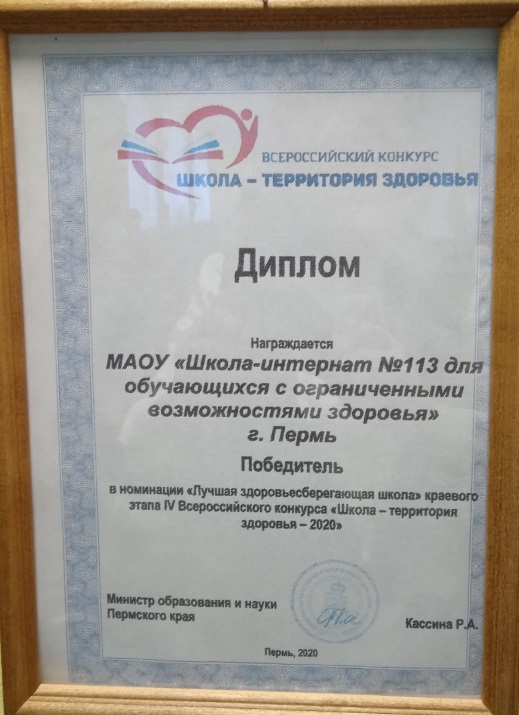 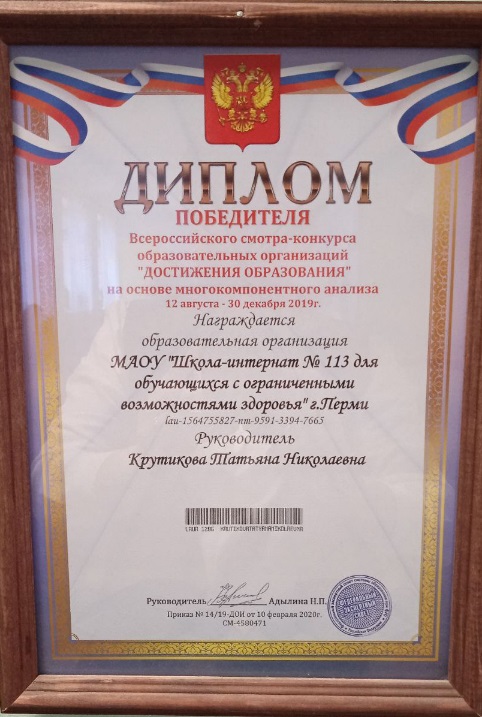 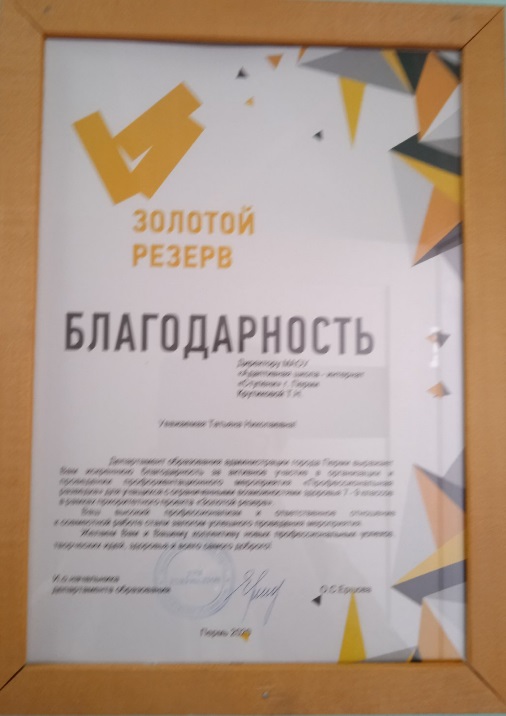 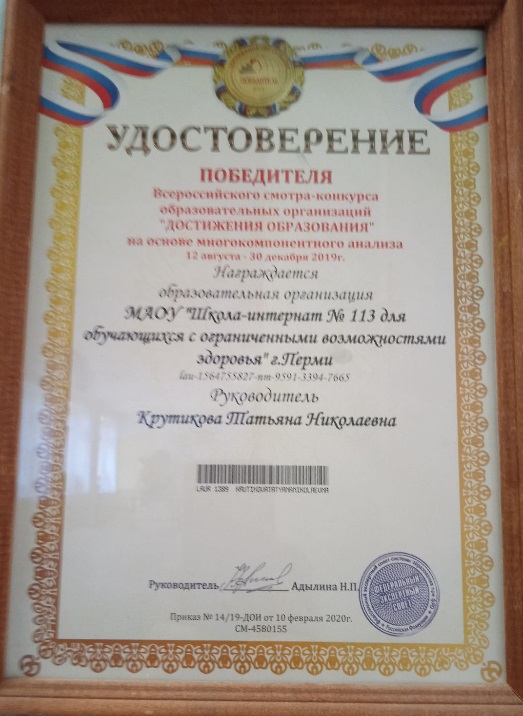 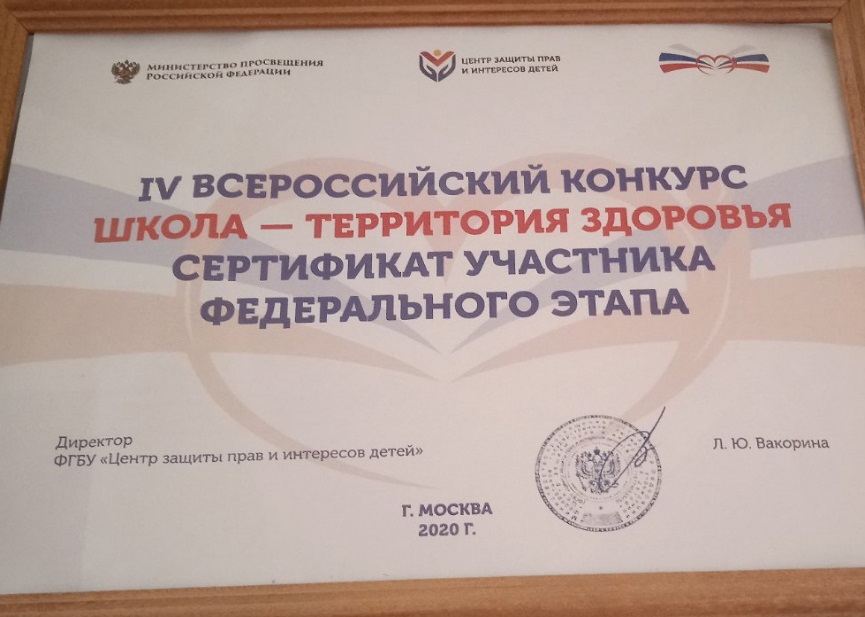 Вывод: Система управления в школе обеспечивает научную обоснованность образовательного процесса, атмосферу дружного творческого труда, здорового морального и психологического климата, ставит в центр внимания участников образовательного процесса, личность ученика, педагога, представляет для них реальную возможность реализации свободы выбора. Показателями эффективного управления являются результаты деятельности школы по следующим составляющим:• Критерии отношений – улучшились межличностные отношения, нет конфликтов между участниками образовательного процесса;• Критерии качества – позволяют проследить взаимосвязь между процессом управления и личностным ростом участников образовательного процесса.Образовательная деятельностьОдной их  основных   коррекционных  составляющих  деятельности  школы-интерната  является   образовательная деятельность.Школа-интернат    обеспечивает  доступность  и  бесплатность  образования    обучающихся  с  ОВЗ  следующих нозологий:- интеллектуальные  нарушения    различной степени  тяжести  структуры  дефекта (от  легкой  до  глубокой (тяжелой)  умственной  отсталости;- задержка  психического  развития  различного  генеза;-сенсорные  нарушения (нарушения  зрения ).В работе с обучающимися школа руководствуется   следующими  нормативными  документами:-Федеральным Законом № 273 – ФЗ  “Об образовании в Российской Федерации”, приказом Минобрнауки России от 30.08.2013 № 1015 «Об утверждении Порядка организации и осуществления образовательной деятельности по основным общеобразовательным программам – образовательным программам начального общего, основного общего и среднего общего образования» (зарегистрировано в Минюсте России 01.10.2013 № 30067);-Приказом  Министерства образования и науки РФ от 19 декабря 2014 г. № 1599  «Об утверждении федерального государственного образовательного стандарта образования обучающихся с умственной отсталостью (интеллектуальными нарушениями)»;,- Постановлением Главного государственного санитарного врача РФ от 10.07.2015 N 26 "Об утверждении СанПиН 2.4.2.3286-15 "Санитарно-эпидемиологические требования к условиям и организации обучения и воспитания в организациях, осуществляющих образовательную деятельность по адаптированным основным общеобразовательным программам для обучающихся с ограниченными возможностями здоровья";- Уставом «Адаптивная школа-интернат «Ступени» г. Перми»,- методическими письмами и рекомендациями Министерства образования и науки РФ, внутренними приказами, в которых определен круг регулируемых вопросов о правах и обязанностях участников образовательного процесса.-Прием, перевод и  отчисление учащихся  из  школы   осуществляется  на  основании заключений городской  и  краевой  психолого-медико-педагогической  комиссий  с  согласия  родителей (законных  представителей).Целью МАОУ «Адаптивная школа-интернат «СТУПЕНИ» г.Перми»  является обеспечение возможности получения качественного образования всем желающим, достигшим 18 летнего возраста. Для достижения данной цели в ОУ создана образовательно-воспитательная и коррекционно -развивающая среды:• учитывающая индивидуальность, психологические особенности, стартовые возможности и склонности каждого учащегося;• обеспечивающая социальную защиту несовершеннолетних;• направленная на адаптацию в социуме и коррекцию поведения девиантных подростков;• предоставляющая возможность обучатся в разной форме обучения.Организация образовательной деятельности в  МАОУ «Адаптивная школа-интернат «СТУПЕНИ» г .Перми» строилась на основе Программы развития школы и основных адаптированных образовательных программ для обучающихся с ОВЗ.   Образовательное  учреждение   реализует  адаптированную  основную общеобразовательную  программу начального общего образования и основного общего на основании следующих образовательных программ:- Адаптированная основная общеобразовательная программа обучающихся с умственной отсталостью (интеллектуальными нарушениями) (Вариант 1) для обучающихся 1-4 классов (принято на пед. Совете протокол № 6 от 31.08.2016 г., утверждено директором ОУ приказ № 208 от 30.09.2016 года);-Адаптированная основная общеобразовательная программа обучающихся с умеренной умственной отсталостью (интеллектуальными нарушениями), тяжелыми и множественными нарушениями развития  (Вариант 2) для обучающихся 1-4 классов (принято на пед. Совете протокол № 6 от 31.08.2016 г., утверждено директором ОУ приказ № 208 от 30.09.2016 года);- Адаптированная основная общеобразовательная программа для детей с умственной отсталостью (интеллектуальными нарушениями) для 4-9  классов МАОУ «Школа-интернат № 113» г. Перми  (принято на педагогическом Совете протокол № 6 от 31.08.2016 г.; утверждено директором ОУ приказ № 208 от 30.09.2016 года;- Адаптированная основная общеобразовательная программа для детей с умеренной умственной отсталостью (интеллектуальными нарушениями) для 4-9 классов МАОУ «Школа-интернат № 113» г. Перми  (принято на педагогическом Совете протокол № 6 от 31.08.2016г.; утверждено директором ОУ приказ № 208 от 30.09.2016 года.Учебные планы  разработаны на основании примерной адаптированной основной общеобразовательной программы образования обучающихся с  ОВЗ, одобренной    решением федерального учебно-методического объединения по общему образованию (протокол  от 22 декабря  2015 г. № 4/15) и в соответствии с действующим законодательством РФ в области общего образования и образования лиц с ограниченными возможностями здоровья.При составлении учебного плана соблюдается   преемственность между ступенями обучения и классами, сбалансированность между предметными циклами, отдельными предметами .Учебный план состоит из двух частей:-обязательной  (инвариативной);-вариативной , формируемой участниками образовательных отношений .Обязательная часть учебного плана определяет состав учебных предметов обязательных предметных областей, которые должны быть реализованы в МАОУ «Адаптивная школа – интернате  «СТУПЕНИ» и учебное время, отводимое на их изучение по классам (годам) обучения. Эта часть учебного плана отражает содержание образования, которое обеспечивает достижение важнейших целей современного образования обучающихся с ОВЗ: социальное развитие обучающегося, а также его интеграцию в социальное окружение;В  соответствии   с    АООП для обучающихся с ОВЗ  обязательная часть включает в себя  цикл  предметных областей   с учетом  соответствующей  нозологии ( см. Приложение « Пояснительная  записка  к  учебным  планам  корпуса 1,2,3,4,):Вариативная часть базисного учебного плана, формируемая участниками образовательных отношений предусматривает:-учебные занятия, обеспечивающие различные интересы обучающихся;-введение учебных курсов, обеспечивающих удовлетворение особых образовательных потребностей обучающихся с умственной отсталостью (интеллектуальными нарушениями) и необходимую коррекцию недостатков в психическом и (или) физическом развитии;-введение учебных курсов для факультативного изучения отдельных учебных предметов.Содержание коррекционно-развивающей области учебного плана представлено следующими  коррекционными занятиями:1.Логопедические занятия;2.Лечебная физкультура;3.Развитие психомоторики и сенсорных процессов;4.Альтернативная коммуникации;5. Двигательное развитие;6.Предметно-практические действия.На коррекционные индивидуальные и групповые занятия группы комплектуются с учетом однородности и выраженности речевых, двигательных и других нарушений, а занятия ЛФК  в соответствии с медицинскими рекомендациями.Учебная и внеурочная деятельность осуществляется в рамках реализации основной адаптированной образовательной программы  начального и основного общего образования школы.Учебный план даёт возможность школе определиться в своей образовательной стратегии, осуществляет основные направления в образовательной подготовке учащихся согласно федеральному компоненту ФГОС для обучающихся с ОВЗ.Реализация данного учебного плана предоставляет возможность получения стандарта образования всеми учащимися, позволяет достигнуть целей  адаптированной образовательной программы школы, удовлетворить социальный заказ родителей, образовательные запросы и познавательные интересы учащихся.В результате введения ограничительных мер в связи с распространением коронавирусной инфекции часть образовательных программ в 2019/2020 и 2020/2021 учебных годах пришлось реализовывать с применением электронного обучения и дистанционных образовательных технологий. Для этого использовались  федеральные и региональные информационные ресурсы. Дистанционное обучение стало неизбежным и позволило продолжать учебный процесс в условиях карантина.
Школьникам пришлось изучать учебный материал не выходя из дома.В помощь педагогам, обучающимся и родителям были предложены многочисленные онлайн - платформы. Ресурсов для работы «на удалёнке» было достаточно. Например, педагоги в нашем образовательном учреждении использовали образовательные платформы российских разработчиков «Яндекс. Учебник», «Учи.ру», а также учителям было предложено для работы множество других порталов, на которых выложены все уроки по школьной программе. Детям с задержкой психического развития была предложена онлайн-платформа – «Российская электронная школа». Данная платформа содержит множество видеоуроков лучших педагогов страны. Здесь можно было найти полный курс по всем предметам. Также здесь можно было найти проверочные тесты, что очень актуально для выпускников при подготовке к ГВЭ.Основная  форма  обучения – классно-урочная  , однако,  с учетом   психофизических особенностей   детей  с ОВЗ в учреждение введена    форма  индивидуального  обучения  на  дому  ( 47)  и  второй  год  реализуется   семейная  форма  обучения (6   учащихся)Учебный   процесс  осуществляется  в  одну  ( первую)  смену при  5- дневной    неделе.                                                                                                               таблица 3.Длительность и соотношение частей  урока определяется из реальных возможностей нервно-психического здоровья детей класса (группы).Вторая половина дня   предусматривает  для  всех  обучающихся   проведение  индивидуальных и групповых  коррекционных занятий, дополнительное образование ( кружки, секции, мероприятия,) , факультативы и КСК, внеурочная  деятельность. Продолжительность учебного года: в 1-х классах – 33 учебные недели;   во 2-х – 9-х классах – 34 учебные недели. Продолжительность каникулярного   времени   составляет    не  менее  30  дней  в учебном  году.Для   обучающихся 1 – х классов   и умеренной умственной отсталостью (по рекомендации врача) – устанавливаются дополнительные недельные каникулы с 15.02.по  24.02.2021 г.Процент сохранности контингента составил 98%. Повышение данного показателя связано с тем, что в этом году основная проблема связана с переходом детей из массовых школ Кировского района по заключению городского ПМПК – 42 человека.Результаты освоения учащимися основной адаптированной программы для детей с ЗПР, УО, ТМНР, ОВЗ, детей-инвалидовВ МАОУ «Адаптивная  школа-интернат «Ступени» г.Перми» организовано профильное  трудовое обучение по направлениям:-столярное дело;-картонажно-переплетное дело;-информационные технологии;-швейное дело;-мастер отделочных работ.Оборудованы специализированные кабинеты швейного дела, картонажно-переплетного,Столярные  мастерские , мастерская для подготовки мастеров отделочных работ, кабинет информатики и цветоводства.Форма проведения занятий по профилям классно-урочная. Классы делятся на подгруппы в соответствии  с выбранным профилем и с учетом медицинских показаний.В школе оборудованы зоны, сделанные  преподавателями совместно с обучающимися.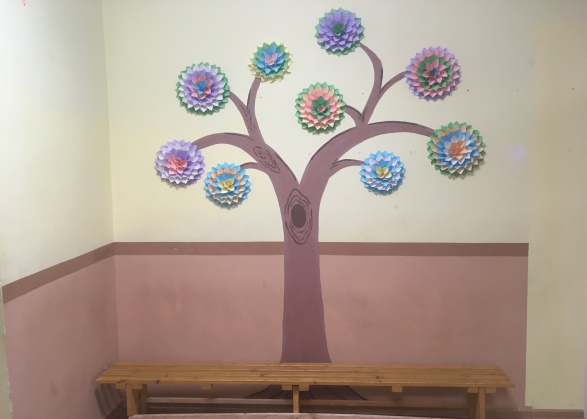 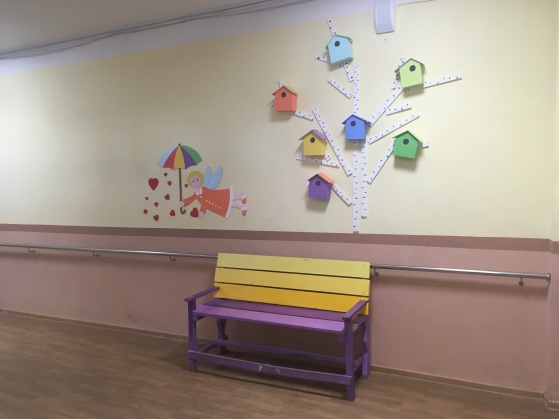 В 2020 году педагогический коллектив школы работал над реализацией задач, направленных на решение вопросов построения образовательного процесса с учётом современных тенденций развития образования, традиций школы, образовательных потребностей социума, при условии обеспечения максимальной реализации кадрового, учебно-методического и материально-технического потенциала образовательного процесса.В  Настоящее время в ОУ обучается-710 человек,Таблица 1.Таблица 2.Было  скомплектовано  59  классов-комплектов- 15 классов  для обучающихся с задержкой психического здоровья по адаптированной  основной общеобразовательной программе (вариант -  7.2)- 12 классов - для  обучающихся  с умственной отсталостью по адаптированной основной общеобразовательной программе  (вариант 1);- 12 классов  – по  адаптированной основной общеобразовательной программе (вариант 2);-9 классов для детей с умеренной умственной отсталостью и ТМНР;- 4 класс индивидуального обучения на дому    с  учетом рекомендации ПМПК и психиатрической службы города  Перми.Средняя наполняемость классов  для детей:- с умственной отсталостью (1  вариант)   при  норме  12  чел,   в  истекшем  году  составляла - 15 чел.-  с умеренной и тяжелой умственной отсталостью средняя наполняемость 7  чел, при  норме 5- с ЗПР (вариант 7.2)  и детей с  нарушением  зрения (вариант 4.2)    средняя  наполняемость  составляла   12 ,  что  соответствует    нормативным  требованиямСравнительно-сопоставительный анализ контингента обучающихсяПриведенная статистика показывает, что положительная динамика успешного освоения образовательных программ сохраняется, при этом стабильно растет количество обучающихся МАОУ «Адаптивная школа-интернат «СТУПЕНИ» г.Перми», за счетусложнения   социального  статуса  контингента:- увеличения   контингента  детей  с   умеренной  ( тяжелой )   умственной  отсталостью;- увеличения  количества  детей – инвалидов.Сложным  в  плане   обучения  остается  категория   детей-воспитанников ЦПД, приютов в  связи с  тем, что    в учреждение  дети попадают в  возрасте  15-17  лет  с  несформированной  школьной  мотивацией, с  наличием  синдрома  бродяжничества  и   девиантным (делинквентным)  поведением.Основная цель воспитательного процесса в школе-интернате  - совершенствование качества образования, обновление содержания и педагогических технологий в условиях реализации ФГОС для обучающихся с умственной отсталостью.Для осуществления этой цели перед педагогами школы стояли следующие задачи воспитательной работы:Развивать школьные традиции, создавая благоприятные условия для всестороннего развития личности обучающихся.Способствовать развитию ученического соуправления.Максимально вовлекать родителей в жизнь школы и привлекать их к реализации программы развития.Продолжить работу по предупреждению правонарушений и безнадзорности среди несовершеннолетних и по предупреждению наркомании среди подростков, максимально привлекать детей «группы риска» к участию в жизни школы, класса, занятиях кружков, секцийПродолжить работу по формированию основ гражданской идентичности и мировоззрения обучающихся в соответствии с принятыми в семье и обществе духовно-нравственными и социокультурными ценностями;Совершенствовать систему методической работы с классными руководителями. Совершенствование системы работы по профилактике социально-опасных явлений и социально-опасных заболеваний:повышение качества проведения воспитательных  занятий на основе внедрения информационных, личностно-ориентированных, здоровьесберегающих и других технологий;выявление, обобщение и распространение положительного опыта творчески работающих воспитателей;совершенствование педагогического мастерства воспитателей по овладению методикой системного анализа результатов учебно-воспитательного процесса;продолжить работу по внедрению метода проекта в учебный процесс.Воспитательная работа школы, как и в прежние годы, строится в соответствии с "Программой воспитательной работы в С(К)ОУ VIII вида" разработанной Центром развития и коррекции (Москва) и в соответствии с Федеральным государственным образовательным стандартом
образования обучающихся с умственной отсталостью (интеллектуальными нарушениями) по следующим направлениям:нравственноесоциальноеспортивно-оздоровительное, экологическое;общекультурное;профилактическая работа;сотрудничество с родителямиМеханизмами реализации системы воспитания являются:- программное обеспечение;- КТД (коллективное творческое дело);- внеклассные    и групповые занятия;- дополнительное   образование;- спортивно-оздоровительная работа;- школьное соуправление;- психолого-медико-педагогическое сопровождение;-проектная деятельность.В системе воспитательной работы   ежегодно используются лучшие традиции школы:1.  Традиции охранительно - педагогического режима - порядок деятельности в течение дня с учетом психофизических особенностей и возможностей каждого воспитанника школы;2.   Традиции, способствующие повышению познавательной активности и школьной мотивации:- недели и декадники по учебным предметам;- конкурсы и турниры знатоков; акция «Пятерочка», «Марафон добрых дел»-реализация общешкольных и классных проектов;- проведение  экскурсий с обучающимися3. Оздоровительные традиции (утренняя гимнастика, утренняя прогулка, гигиенические процедуры, занятия в спортивных секциях, динамические перемены, проведение подвижных игр на прогулке, спортивных праздников) способствующие решению основной задачи коррекционного учреждения - сохранению и укреплению физического здоровья воспитанников.4.    Проведение традиционных общешкольных праздников и мероприятий, общешкольных линеек, посвященных красным дням календаря (День знаний, Туристический слет, Конкурс агитбригад, День матери, экологический проект «Внимание, елка! Новогодняя игрушка», «Новогодние огоньки», День святого Валентина, «Зарница», посвященная 23 февраля, «Масленица» совместно с воспитанниками  д/сада №137», Олимпиада по ППД, Мероприятия, посвященные 9мая.  Спортивные праздники, 1 городской Туристический слет» среди обучающихся с ОВЗ г.Перми, «Зимние забавы» ( для 1-5 классов)«Веселые старты совместно с воспитанниками  д/сада №137»», школьная  акция по профилактике вредных привычек: «Нет - сигарете, да - конфете!»и др.) Традиционный Открытый городской  IX Фестиваль детского творчества «Зажги звезду», среди обучающихся  с ограниченными возможностями здоровья, посвящён 75-летию победы в Великой Отечественной войне ( охватил более 300 участников: детей, педагогов и родителей  образовательных учреждений города Перми), I городской Фестиваль детского творчества «Ярмарка возможностей» для обучающихся с ОВЗ г.Перми ( дистанционно с 12.05.2020-22.06.2020г.), охватил более 350 участников.Все это является положительным фактором и играет большую роль   в формировании не только детского коллектива, но и всего педагогического и родительского корпуса.В    общешкольный план воспитательной работы    включаются    как традиционные, так и эпизодические мероприятия:-    мероприятия районного, городского  и  регионального   характера, способствующие успешной интеграции   воспитанников школы   в   общество;-    мероприятия художественно - эстетического и творческого характера;-    физкультурно-оздоровительные мероприятия;Позитивным моментом в воспитательной работе школы является и то, что большинство воспитателей и классных руководителей используют в своей работе диагностический инструментарий, что, в целом, позволяет учитывать интересы всех участников образовательного процесса, прогнозировать те или иные аспекты воспитания.Раздел диагностики является одним из основных при изучении интересов и особенностей, удовлетворенности обучающихся и родителей школьной жизнью, оценить уровень воспитанности, выявить отношения учащихся, педагогов к школе, изучения эффективности воспитательного процесса в школе-интернате, выявления уровня социальной адаптированности, активности и нравственной воспитанности учащихся.Обязательными для проведения являются следующие методики(результаты см. приложение).:«Изучение уровня воспитанности учащихся»«Социометрическое исследование»«Уровень удовлетворенности родителей образовательным процессом»  (разработана А.А. Андреевым)4. Методика изучения удовлетворённости учащихся учебно-воспитательным процессом( А.А. Андреевым)5. «ИЗУЧЕНИЕ СОЦИАЛИЗИРОВАННОСТИ ЛИЧНОСТИ УЧАЩЕГОСЯ» (методика М. И. Рожкова)По итогам внеурочной занятости, дополнительным образованием, уровня воспитанности, участию в школьных мероприятиях, конкурсах выстраивается рейтинг классов( см. приложение).Приоритетным направлением в системе воспитательной работы в течение ряда последних лет является здоровьесберегающий воспитательный аспект.Проблема здоровьесбережения является объектом особого внимания для всего педагогического коллектива. Здоровьесберегающие технологии внедряются в учебный и воспитательный процессы посредством обучения педагогического коллектива, совершенствования технологичности урока и занятия, повышения познавательной активности учеников. Ежегодно анализируется изменение состояния здоровья обучающихся, определяются группы здоровья на основе диспансерного обследования детей врачами-специалистами.Всем обучающимся школы-интерната проводится общеукрепляющее, профилактическое и противорецидивное лечение, проведен комплекс мероприятий по профилактике нарушений зрения и осанки: обучающиеся рассажены в соответствии с ростом и остротой зрения, на уроках  и во время проведения самоподготовки и воспитательных мероприятий используются офтальмотренажеры, проводятся физкультминутки и гимнастика для глаз. Детис патологией КМС посещают занятия ЛФК.В школе-интернате действует программа «Здоровье» - комплексная программа профилактики  острых респираторных заболеваний, нарушений осанки и зрения. Ежедневно детям проводится С-витаминизация третьего блюда, утренняя гигиеническая гимнастика с элементами дыхательной гимнастики, водные закаливающие процедуры (обширное умывание, обливание ног перед сном, соляные дорожки), вибромассаж стоп, прием минеральной воды, кислородного коктейля, физиопроцедуры: ультрафиолетовое облучение, прогулки на свежем воздухе.Регулярно проводятся консультации с учащимися, педагогами и родителями врачей: врача –педиатра, районного психиатра, подросткового психиатра, нарколога, ежегодно обучающиеся проходят медосмотр врачами –специалистами.  Проводится обучение педагогического коллектива работе с гиперактивными детьми, детьми с агрессивным типом поведения, сложилась традиция проведения спортивных мероприятий как с обучающимися, родителями, так и педагогическим коллективом.Важнейшим направлением является профилактическая работа. В 2019 — 2020 уч. году в образовательном учреждении обучалось 621 обучающийся. В течении всего учебного года в школе проводились мероприятия по профилактике ДДТП отрядом  ЮИД - обучающимися 6 «а» класса, руководитель И.А. Кулагин. С  2017г. работает отряд правоохранительной направленности «ПРАВОПОРЯДОК», который функционировал и в этом учебном году - 8 «а» и 8 «б» классы, классный руководитель  Н.А. Папулова. Отряды работали по утвержденным планам работы, все запланированные мероприятия были проведены.Так уже в начале  учебного года высветилась  основная проблема: рост числа  семей «социального риска», имеющих проблемы с воспитанием и обучением ребенка в семье:1. На 57% увеличилось  количество малоимущих, многодетных семей по сравнению с началом учебного года и на 15% по сравнению со 2 четвертью.2. На 2 человека снизилось количество детей в группе «СОП»  по сравнению с началом учебного года.3 . На    24%  увеличилось  количество детей гр. «Риска»   по сравнению с началом учебного года.4 . Не изменилось общее  количество   детей, состоящих на учете ОДН, но на 50% увеличилось количество «домашних»  детей по сравнению с началом учебного года.5. Количество преступлений  и ООД на  конец 4 четверти– 0 %Социально-правовая работа с обучающимися:Индивидуальные беседы с обучающимися  по вопросу буллинга, драк, пропусков уроков, пропажи личных вещей, гражданско- правовых отношений и т.д.(15 бесед).Правовой час с помощником прокурора Кировского района г.Перми Омышевой К.В. по вопросам  правил личной безопасности несовершеннолетних и правил поведения в соц.сетях и Интернете. (23.04.2019г.)Правовой тренинг с инспектором ОДН Вакиной Л.П. и соц.педагогом Нисовой А.Ф. на тему: «Правила личной безопасности несовершеннолетних на улице»; «Ответственность за мелкие хищения, побои и оскорбления» во 2а, 3а, 4а, 5а (25.04.2019г.)Родительский клуб «Берегиня» с родителями детей группы риска СОП и СОП (в течение года-4 заседания), на тему «Организации летней занятости»  18.04.2019г.Ежедневный контроль за посещаемостью учебных занятий.Изучение подростка в коллективе (социометрия).21.03.2019г. – экскурсия по профориентации выпускников в «ПТПИТ»Работа с родителями:Индивидуальное собеседование с родителями детей, стоящих на всех видах учета по правовым вопросам, организации дополнительной занятости,  по предварительной летней занятости (помесячно)склонных к пропускам уроков, к нарушениям дисциплины и Устава ОУ, к нарушению режима дня, употреблению спиртных напитков (57 родителей).Родительский клуб «Берегиня» с родителями детей группы риска СОП и СОП15.04.2019г -  родительском собрании с родителями выпускных классов на тему: «Куда пойти учиться?»Проведены 6 заседаний Совета профилактикиПосещение детей на дому и встреча с родителями в неформальной обстановке Контроль за посещаемостью родителей неблагополучных семей классных и общешкольных родительских собраний.Заседания административного совета (11 заседаний) с приглашением 47 законных представителей-Родительские собрания в 1-9 классах; «Роль семьи в профилактике наркомании, правонарушений» (15 собраний 6-9кл). Всего проведено 104 собрания.-Подготовлены памятки для родителей «Опасности, признаки и последствия употребления наркотиков», «Дом без насилия», «Как защитить ребенка от жестокого обращения», «Профилактика девиантного поведения подростков», «Четыре заповеди мудрого родителя» и др.- Оформлены стенды для родителей с информацией по профилактике употребления ПАВ и правонарушений, жестокому обращению с детьми.-Проведено анкетирование родителей обучающихся 1-9-х классов с целью изучения степени удовлетворенности образовательными услугами, предоставляемыми ОУ-Подготовлены и проведены инструктажи с обучающимися «группы риска» и их родителями «Правила противопожарной безопасности в период осенних, зимних, весенних каникул» и «Как организовать летний отдых ребенка».Работа с педагогами:Заседания ШПМПК с целью разработки ИПК и анализа эффективности коррекционных мероприятий.Семинар по изучению и исполнению нормативно- правовых документов: постановления Правительства Пермского края № 846п от 28.09.2016г; № 736п от 26.11.2018г ; Постановления КДН Пермского края № 7 от 25.05.2016г.(пропуски уроков); № 8 от 15.05.2016г.(самовольные уходы); № 12 от 11.11.2015г(Жестокое обращение)Индивидуальные консультации с каждым куратором (16 кураторов) по составлению ИПК и отчетов в КДН.Анализ ведения документации детей, состоящих в ГР (54 дела).Составление методической разработки по ведению личного дела.Отчет кураторов по работе с детьми группы СОП.Работа по межведомственной взаимосвязи:Заседания МЛРГ (5 заседания.)Подготовка к проверке профилактической деятельности ОУ (19.03.2019г.)Составление регистра (18.03.2019г)Отчеты в КДН по группе СОП ежемесячноОтчет в РУО по мониторингу учета семей и детей группы риска СОП ежеквартально, по дополнительной занятости, по наличию информационных карт, по не приступившим к обучению ежемесячно и др.Участие в районном методическом объединении социальных педагогов по теме: «Разработка ИПК учащихся группы риска и СОП» (20.03.2019 г.)Участие в межрегиональной научно-практической конференции, посвященной  профилактике детского и семейного неблагополучия (22.11.2018г)Все  эти мероприятия, безусловно,  способствуют  повышению эффективности работы с детьми и родителями приоритетных категорий и приобрели положительную динамику в статистике ООД, преступлений обучающихся ОУ.Неотъемлемой частью всей воспитательной системы в школе является нравственно—патриотическое воспитание. Проведенные уроки мужества, экскурсии, классные часы, общешкольные мероприятия, посвященные  Победе в Великой отечественной войне, конкурсы: «Зарница» совместно с Пермским региональным отделением межрегиональной общественной организацией «Союз десантников»; веселые старты «Папа и я – спортивная семья» для учащихся 1-6классов; игра «Зарница» для учащихся 5-9классов;Педагоги с детьми приняли активное участие в районных конкурсах и мероприятиях, посвященных торжественным, памятным, историческим датам, где занимали призовые места.Исходя из специфики школы, трудовое воспитание - одно из приоритетных направлений работы с учащимися. Это традиционные «Зеленые и белые среды», районные и городские  акции, занятия ручным трудом, майский декадник по труду, где проводятся экскурсии на предприятия.Сложившаяся в школе система работы по дополнительному образованию позволяет реально учитывать индивидуальные особенности воспитанников и развивать каждого из них в соответствии с имеющимися интересами. Охватить всех обучающихся дополнительным образованием.В 2018-2019уч году в школе – интернате   функционировало всего:- 22 кружка и секций дополнительного образования:- 7  кружков на базе ОУ,- 9 кружков на базе ГКУ ПК СОН ЦПД с ОВЗ г.Перми,- 5кружков - ЦДТ «Детство»,- 1кружок - ЦДТ «Юность»,- 86 КСК (Экологическое направление-5КСК, декоративно-прикладное -29КСК, интеллектуальное – 17 КСК, ЗОЖ – 18 КСК, техническое-8КСК, патриотическое - 5КСК, художественно-эстетическое - 4КСК)с общим  охватом детей 236   обучающихся, что составляет 100%: художественно-эстетической, технической, экологической и  спортивной направленности.С цель обеспечения выполнения требований ФГОС для умственно-отсталых детей, повышения качества образовательных результатов в 2019-2020 учебном году организовывалась внеурочная деятельность.Внеурочная деятельность осуществлялась  через реализацию программвнеурочной деятельности по нравственному, социальному, общекультурному, физкультурно-оздоровительному направлениям. В 2019-2020уч.году в соответствии с требованиями законодательства разработано и реализовано 36 программ (330 час) для 1- 4 классов, охват 113 обучающихся (100%), реализующих ФГОС для обучающихся с умственной отсталостью.С целью социализации и формирования активной гражданской жизненной позиции воспитанники школы-интерната принимают участие в мероприятиях районного, городского и краевого уровня, на которых выступают достойно, занимая призовые места, что говорит о качественном уровне подготовленности и педагогов и обучающихся  к конкурсам:Участвовали в 45 Городских конкурсах, в 22 Краевых конкурсах, в 57 Всероссийских конкурсах. Стали победителями и призерами в 19раз в городских конкурсах, 12 в краевых конкурсах, 38 призеров во Всероссийских конкурсах.Пополнена педагогическая копилка методическими и дидактическим материалам, через пополнение методических разработок для воспитательной деятельности в соответствии с возрастом воспитанников, целями и задачами, стоящими перед коллективом детей и педагогов (86 методических разработок мероприятий и общешкольных праздников, 80 разработок по профилактической работе с обучающимися);Разработаны  программы по дополнительному образованию:утверждены 28 программ воспитательной работы классных руководителей, 5 программ воспитательной работы групп с круглосуточным пребывание, 7 программ кружков ,  86 программы КСК, 20 программ по внеурочной деятельности, 2  программы ЛДО «Разноцветные ладошки», ЛДО « Эко –профи».7. Активное применение воспитателями в воспитательной работе с детьми и родителями компьютерных технологий, игровых технологий, АМО, технология игрового моделирования или имитационные игры,  технология коллективного творческого делаВ результате теоретической и практической работы в течение учебного года воспитатели ознакомились с разнообразием методических форм и приемов воспитания.Так же успешно проведена и 5 четверть, которая является продолжением  всей воспитательной системы школы. Летняя компания 2019-2020 уч.года  продолжала решать здоровьесберегающие, экологические, профориентационные, профилактические и познавательные задачи. Как и в предыдущие годы на базе школы функционировал лагерь досуга и отдыха «Разноцветные ладошки» (июнь), в котором оздоровлено 76 обучающийся из них 23 детей приоритетных категорий (30%). В течение летней кампании осуществлялось взаимодействие с 23 соц. партнерами.Высокий уровень удовлетворенности родителей  и учащихся жизнедеятельностью в школе – важнейшего показателя улучшения нравственно-психологического климата в учебном заведении.С 1 сентября по 31 декабря 2020 год внеурочная деятельность реализовывалась в особом режиме.В онлайн – формате проводились внеклассные мероприятия : викторины, квесты, игры, путешествия по галереям, музеям города и страны.Традиционным было проведение городского конкурса «Семья вместе-так и душа на месте», организаторами которого  была наша школа.Для обучающихся с ОВЗ творческая команда школы провела городской конкурс «Профессиональная разведка» , где обучающимся 8-9 классов были предложены тесты по выбору профессии и педагогами проведены мастер-классы с ориентиром на ту или иную профессию.На дистанционном обучении пользовались смешанными формами работы, проводили выставки , делились своими работами в соц.сетях.Начало учебного года было традиционным, мероприятия проводили смешанными группами.В этом году был организован Совет отцов. Стали традиционными встречи с папами для организации игр в шашки, баскетбол. Традиционными были встречи с баскетболистами  СК «Парма»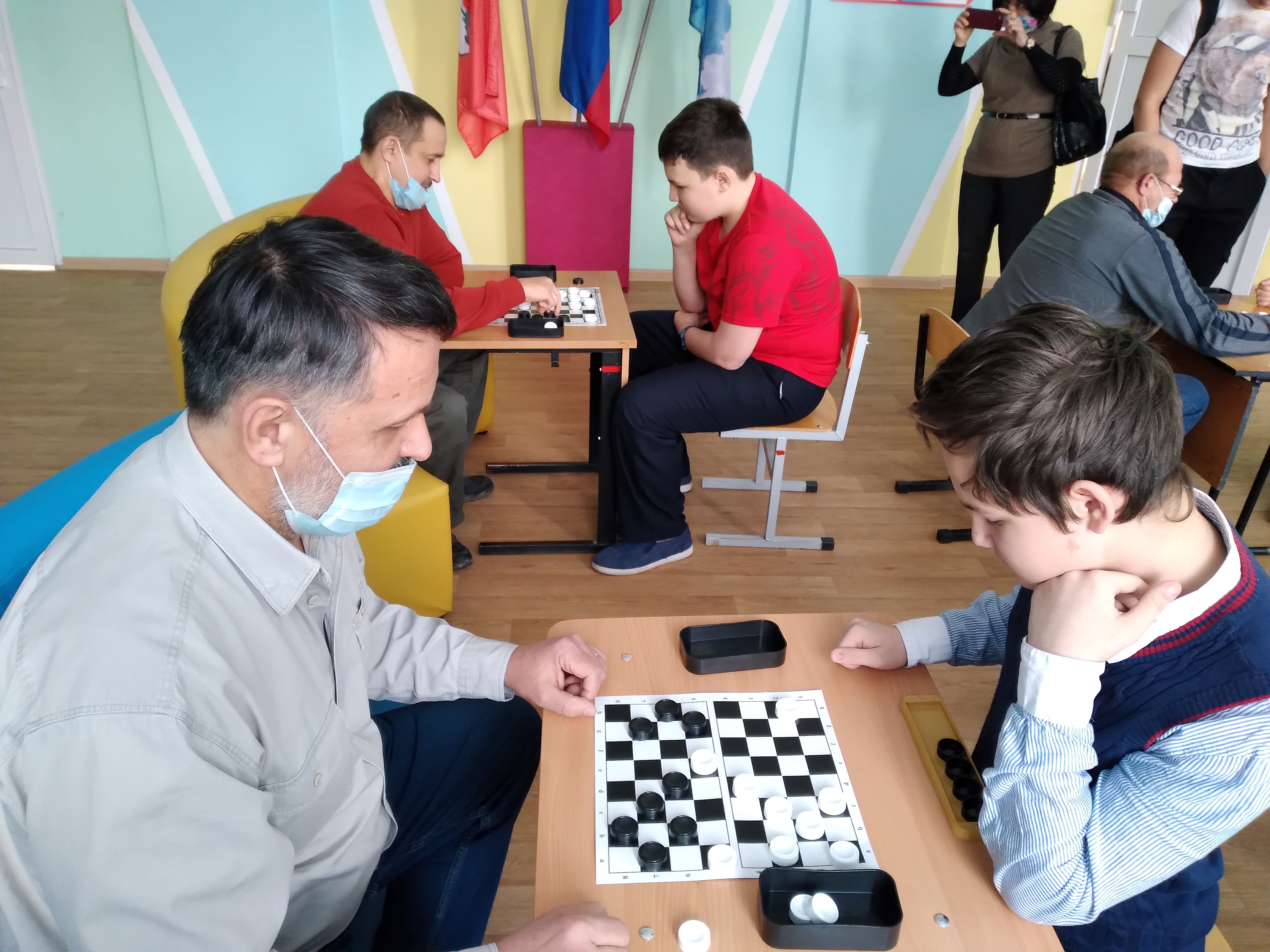 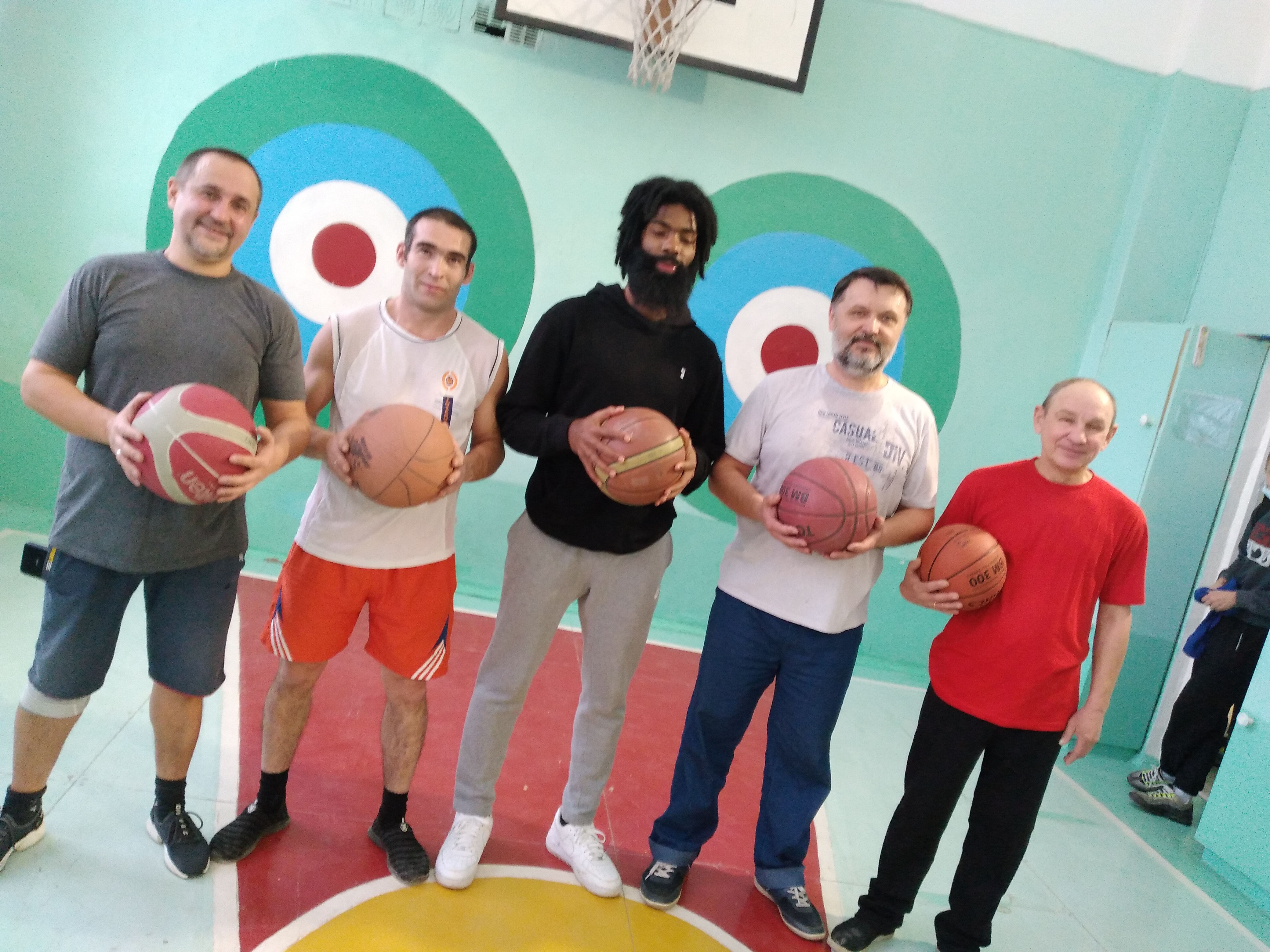 Содержание и качество подготовки учащихсяВ 2020 году ГИА и ГВЭ отменили как форму аттестации всех обучающихся на основании постановления Правительства от 10.06.2020 № 842. Школа выдавала аттестаты для обучающихся с ЗПР и свидетельства для обучающихся с умственной отсталостью(интеллектуальными нарушениями) по результатам промежуточной аттестации, оценки выставили по итогам трех прошедших четвертей. Оценки за 4-ю дистанционную четверть не отразились на итоговых оценках обучающихся.В связи с дистантом экзамены 9 классы (ЗПР) не сдавали, успеваемость по категориям:Участие обучающихся в конкурсном движенииМеждународная олимпиада «75 лет под мирным небом» -  диплом 1 место,районный фестиваль интеллектуальных игр среди 2-х классов  - два диплома 1 степени, два диплома 2 степени,Открытый краевой творческий конкурс «Рождественские истории» - два диплома 2 степени, два диплома 3 степени,Всероссийский конкурс творческих работ «Зима – белая сказка» - диплом 1 место, диплом  2 место, диплом 3 место,Конкурс  чтецов и театральных постановок «Речецветик»  - два  диплома 1 место,  диплом 2 место,районный онлайн –конкурс  рисунков «Победный май» - 3 место,Краевой Фестиваль спорта детей-инвалидов – три диплома 1 место, четыре диплома 2 место, три диплома 3 место,Паралимпийский фестиваль для семей с детьми-инвалидами «Папа, мама, я – спортивная семья» -  три диплома 1 место, десять  дипломов 2 место, диплом 3 место,Городские спортивные соревнования  по плаванию среди детей - инвалидов – диплом              1 степени, диплом 3 степени,Межрегиональный дистанционный детский творческий конкурс «Осенние затеи»- диплом 1 степени,  диплом 3 степени,Всероссийский творческий конкурс  «Мир начинается с мамы»- два диплома 1 степени,Международная интеллектуальная викторина «Лучики надежды» - диплом за 1 место, пять дипломов за 2 место,  четыре диплома за 3 место,Всероссийский творческий конкурс «Осень на опушке краски разводила» -  шесть дипломов I степени, два диплома II степени, диплом III степени,Всероссийская онлайн-олимпиада «Безопасные дороги» - шесть дипломов победителя, четыре Похвальные грамоты,Всероссийский творческий конкурс «Волшебница зима нам дарит чудеса» - два  диплома 1 степени, диплом 2 степени,Международный природоведческий конкурс «Астра» - диплом 2 степени,Районный конкурс «Каляка – маляка», посвященный Дню космонавтики – диплом  2 место, два диплома 3 место.Краевой открытый творческий конкурсе «Пластилиновый сюжет» - диплом победителя.Региональный конкурс научно-исследовательских и творческих работ «Мой край» - диплом за 2 место.Всероссийском конкурсе рисунков «23 февраля – День защитника Отечества» - диплом 1 степени.XI Краевой Паралимпийский спортивный фестиваль «Только вперед! Только к победе!» (плавание 25м)Востребованность выпускниковВ 2019-2020 учебном году выпустилось  56 человек.Все поступили в ССУЗы.Об  эффективности    и  результативности   работы  образовательного  учреждения     для  обучающихся  с умственной  отсталостью     можно  судить  по  показателю  дальнейшего жизнетрудоустройства    выпускников.Данные      жизнетрудоустройства   выпускниковАнализируя  данные  мониторинга, можно  отметить, что  тенденция  к  продолжению  образования  среди  выпускников  стоит  на  первом  месте. В то же  время  ярко высвечивается  проблема  детей  -инвалидов  с глубокой  умственной  отсталостью, которые  остаются  вне  общества  в  силу  своего   сложного дефекта . Одним  из  путей  решения  данной  проблемы  учреждение  видит  в  открытии  интеграционных  мастерских  на  базе ОУ  для  предоставления  им  рабочего  места  и   их дальнейшей  социализации.К  сожалению, анализ  данных   рабочих  мест  , куда  устраиваются     выпускники  после  получения  профессии  часто  не  соответствует  полученной  профессии. Причинами данного  факта является  нежелание  предприятий  брать  на  работу   подростков  с ОВЗ, не  имеющих стажа работы.Внутренняя система оценки качества образованияВ МАОУ «Адаптивная школа-интернат «СТУПЕНИ» г. Перми разработано положение «О  внутренней  системе оценки качества образования» от «29 января»   2020 г.По итогам оценки качества образования в 2020 году выявлено, что уровень предметных результатов соответствует среднему уровню, сформированность личностных результатов.Внутришкольный контроль   в  истекшем  году был спланирован по принципу гласности и открытости.В качестве источников данных для внутренней оценки качества образования   были  использованы: анализ результатов входных, текущих и итоговых административных контрольных работ (срезов), промежуточной и итоговой аттестации; анализ творческих достижений учащихся; анализ результатов внутренних статистических и социологических исследований; анализ аттестации педагогических и руководящих кадров ОО; результаты медицинских и психологических исследований, проводимых в ОО.Вопрос систематического контроля учебно-воспитательного процесса явился одним из основных в управлении ходом этого процесса. Правильно организованный внутришкольный контроль позволил нам выявить сильные и слабые звенья в работе того или иного учителя и с учетом этого планировать свою деятельность. При организации контроля осуществлялся индивидуальный подход к каждому педагогу.Контроль осуществлялся как в форме инспектирования, так и в форме оказания методической помощи.План внутришкольного контроля корректировался по мере необходимости. Осуществление контроля сопровождалось соблюдением его основных принципов: научности, гласности, объективности, цикличности, плановости. Итоги контроля отражены в протоколах совещаний при директоре, заседаниях ШМО, в приказах директора, в справках.Основными направлениями контроля учебно-воспитательного процесса в 2020  году явились:1. Проверка исполнения нормативно – правовых актов, регламентирующих деятельность образовательного учреждения.2. Систематический контроль результатов преподавания учебных дисциплин, соблюдения учителями научно – обоснованных требований к реализации содержания образования.3. Поэтапный контроль процессов усвоения учащимися знаний, овладения умениями и навыками, оказание помощи учителям в организации учебно – воспитательной работы.4. Контроль реализации  ФГОС   для  обучающихся  с  умственной  отсталостью (интеллектуальными нарушениями) (вариант 1 и 2), ТМНР, ЗПР (вариант 7.2), детей-инвалидов и обучающихся по программе  ФГОС для слабовидящих обучающихся (вариант 4.2)5 Изучение опыта работы педагогов.Виды и формы контроля, используемые в учебном году: классно-обобщающий контроль в 2-4, 5-ых, 8-9-х классах (контроль за деятельностью учителей, работающих в одном классе, уровень ЗУН). фронтальный – состояние школьной документации; организация работы со слабоуспевающими, выполнение программ и минимума контрольных, проверочных и практических  по всем предметам; персональный –  система работы Новиковой  Ю.В., учителя  истории по  теме» Активные  методы  обучения  детей  с ОВЗ  на  уроках  истории»,  Чирковой Ю.В, Малинина  С.В,   по подготовке    учащихся  9  классов   к итоговой аттестации», тематический – «Санитарно-гигиенический режим и техника безопасности труда», «Реализация учителями системно-деятельностного подхода организации урока», «Работа с портфолио аттестующихся учителей»Методы и приемы, применяемые учителями:По результатам наблюдений за деятельностью учителей и учащихся на уроках выявлены следующие недочеты: отбор содержания, форм и методов обучения рассчитаны на среднего ученика; изучение нового материала носит в основном объяснительно-иллюстративный характер; мало заданий дифференцированного, разноуровневого характера; не даётся домашнее задание дифференцированно с учётом индивидуальных особенностей учащихся; преобладает монологическая форма общения учителя с учащимися, что существенно затрудняет процесс формирования и развития у детей коммуникативных умений;  учителя не в полном объеме используют наглядные средства обучения, средства ИКТСреди причин, мешающих работе, педагоги выделили следующие: недостаток времени на творчество; неумение комплексно применять различные средства обучения; трудность в нахождении способов и приемов создания таких учебных ситуаций и такого подбора дидактического материала, который обеспечил бы эффективную познавательную деятельность всех учащихся в меру их способностей и подготовленности;С целью улучшения работы по повышению уровня профессионализма ежегодно изучается, готовы ли наши педагоги к самообразованию как к виду деятельности, способствующему повышению профессионального мастерства, которое необходимо для повышения качества образовательного процесса.В  течение  2020  года  проведена  диагностика  педагогов    по  изучению    мотивация к профессиональному совершенствованию и факторы, стимулирующие и препятствующие саморазвитию учителей нашей школы.Были получены следующие результаты: 23% характеризуют своё отношение к работе как ответственное; 41% - добросовестное; 36% стараются подходить ответственно к своим профессиональным обязанностям; 27% постоянно стремятся к новому; 32% регулярно просматривают новую литературу; 41% по мере необходимости повышают свой профессиональный уровень; 59% оценивают свою профессиональную культуру скорее высоко; 41% затрудняются ответить; В решении вопросов совершенствования образовательного процесса 36% проявляют творческий подход; 55% стараются продемонстрировать свою позицию; 9% стараются придерживаться наработанных технологий; 9% активно участвуют в организации образовательного процесса; 68% - достаточно активны; 235 не всегда удаётся.Основными мотивами самообразования учителей нашей школы являются следующие: Реализовать свой творческий потенциал – 55% Обеспечить качество учебно-воспитательной деятельности, получить интеллектуальное удовлетворение – 36% Добиться уважения учащихся – 32% Добиться уважения со стороны родителей учащихся, освоить современные образовательные технологии – 27% Не отставать от своих коллег в уровне профессионализма, добиться уважения своих коллег – 23% Реализовать свою потребность учить и воспитывать детей – 14% Помочь учащимся – 5%Препятствующие факторы:недостаток времени – 64%; собственная инертность – 41%%ограниченные ресурсы, семейные.Жизненные обстоятельства – 32%состояние здоровья – 27%.Перечисленные трудности свидетельствуют о том, что необходимо создавать благоприятные условия для развития самообразования педагогов с целью формирования высокого профессионального мышления, организационной культуры, устойчивой потребности в самосовершенствовании, непрерывного стремления к изучению новой информации, опыта самостоятельного приобретения знаний.В соответствии с  планом внутришкольного контроля в школе проводилось исследование «Изучение ИКТ-компетентности учителя», которое показало: 86%- Активно используют на уроках ИКТ, для повышения собственного профессионализма, участвуют в сетевых сообществах, Интернет-педсоветах и т.д. 11% - иногда используют на уроках ИКТ, для повышения ИКТ для повышения собственного профессионализма 3%- не используют на уроках ИКТ, для повышения собственного профессионализмаВ целом на уровне пользователя владеют 100% учителей.Данные исследования показали следующее:- , по сравнению с прошлым годом увеличилось  на 2% количество учителей, которые проводят уроки с использованием ИКТ;- повысилась компетентность учителей в области использования услуг Интернет, умения создавать презентации, таблицы, тесты, использования ИКТ для организации мониторинга, применения обучающих программ.Выводы:Таким образом, в течение  2020  года  заместителями директора было  осуществлено более 10 видов контроля, в  результате  которых  улучшилось состояние ведения школьной документации,    повысилась   ответственность учителей при подготовке к урокам, улучшилось качество поурочного планирования  и  качество   преподавания ,в   активизировалась работа ШМО  в  части    изучения  и  апробации  современных   методик  преподавания, работа   исходя  из  полученных  диагностических  данных   появилась  возможность  оказания адресной  помощи  педагогам  в  решении  имеющихся  проблем, сложилась определенная целенаправленная система работы   со  слабоуспевающими   детьми  и  обучающимися , склонными  к  правонарушению  в  части  восполнения .  пробелов  в знаниях  учащихся.Анализ  данного   направления  показал,   что  основные направления   ВШК, тематики посещения уроков выбраны правильно, что  позволило   повысить  качество  образовательного  процесса в  целом.Во время пандемии, в начале четвертой четверти  обучающиеся 5-9 классов были выведены на дистанционное обучение. Согласно  санитарных правил 3.1/2.43598-20 и методических рекомендаций в образовательном учреждении были проведены организационные мероприятия, касаясь учебного процесса:-Уведомила управление Роспотребнадзора по городу Перми о дате начала образовательного процесса;-разработан график входа обучающихся через четыре входа в ОУ. где дети проходили утренний фильтр;-расписание со смещенным началом уроков и каскадное расписание звонков для минимизирования контактов с другими обучающимися;-закрепили классы за учебными кабинетами;-составили и утвердили график уборки, проветривания кабинетов и рекреаций;-утвердили график работы столовой и приема пищи с учетом дистанцированной рассадки класса.-разместила на сайте ОУ необходимую информацию об антикоронавирусных  мерах, ссылки распространяли по официальным родительским группам в WhatsApp$-закупили бесконтактные термометры, тепловизоры- два стационарных на главные входы, один ручной, рециркуляторы передвижные и настенные для каждого кабинета, средства и устройства для антисептической обработки рук, маски многоразового использования, маски, медицинские перчатки. Запасы регулярно пополнялись в течение 2-х месяцев.Многим учителям пришлось отказаться от привычных способов и методов преподавания на уроке, годами наработанные. Учителя стали осваивать новые современные  компьютерные технологии, которые сейчас с удовольствием используют на своем уроке. Сегодня можно смело сказать, что обучение учащихся на расстоянии с помощью современных технологий нас всех многому научило.По результатам анкетирования родителей в 2020 выявлено, что количество родителей, которые удовлетворены общим качеством образования- 70% (по сравнению с 2019 г. на 5 % больше), количество обучающихся, удовлетворенных образовательным процессом – 78%.Были высказаны пожелания об организации дистанционного   обучения  в период пандемии. Это снизить напряженность среди родителей и обеспечить учеников к дистанционному обучениюПри переходе на дистант администрация ОУ выяснила технические возможности семей (46) а затем обеспечила сильно нуждающихся ( 2 семьи) ноутбуками. Также на сайте школы  в специальном разделе «Работа с родителями» постоянно поддерживали связь с родителями по вопросам качества оказания интернет-услуг провайдерами (скорость соединения, нагрузка на платформу «Учи.ру», «Дневник.ру».  В начале 2020-2021 учебного года обращений родителей по вопросам организации дистанционного обучения сократилось до 7 человек.Чтобы выяснить степень удовлетворенности родителей и обучающихся дистанционным обучением, образовательное учреждение организовала анкетирование.70% родителей отметили, что во время дистанционного обучения оценки ребенка не изменились, третья часть- что они улучшились,6% - что ухудшились. Хотя в целом формальная успеваемость осталось прежней. 30% опрошенных считают, что переход на дистанционное образование негативно отразилось на уровне знаний обучающихся.Оценка качествакадрового обеспеченияВажнейшим средством повышения педагогического мастерства учителей, связывающим в единое целое всю систему работы школы, является методическая работа. Роль методической работы в школе продолжает оставаться важной в современных условиях в связи с введением ФГОС для обучающихся с ОВЗ разной назоологией.. Поэтому в школе совершенствуется и обновляется методическая работа.В 2020 году содержание методической работы было направлено на реализацию программы развития школы, основных образовательных программ дошкольного, начального общего, основного общего  образования и формировалось на основе нормативных документов, учебного плана школы-интернат, учебно-методических пособий и рекомендаций вышестоящих организаций города, района, края.Тема методической работы:  «Повышение качества образования через непрерывное развитие учительского потенциала, повышение уровня профессионального мастерства и профессиональной компетенции учителей для успешной реализации ФГОС.»Ключевая цель методической работы школы – «Достижение нового качества образования через непрерывное развитие учительского потенциала, повышение уровня профессиональной компетенции педагогов для успешной реализации ФГОС для обучающихся с ОВЗ различных нозоологий»Основные задачи на 2020-2021 учебный год1.Повыщение качества уроков и внеурочной деятельности посредством создания единого образовательного пространства для  всех участников образовательных отношений (педагогов, обучающихся и их родителей(законных представителей);2.Обеспечение координации деятельности школьных методических объединений по организации социо-образовательной и коррекционно-развивающей среды, способствующей успешной адаптации обучающихся при переходе из детского сада в школу, из начальной школы в основное звено...3.Обеспечение методического сопровождения профессионального роста молодых специалистов через деятельность Школы молодого педагога(закрепление наставников за молодыми учителями, посещение открытых уроков и мастер-классов опытных педагогов, индивидуальные консультации, участие в работе школьных, муниципальных и краевых семинаров);4.Выявление, изучение, обобщение и распространение педагогического опыта учителейПрактически все задачи были реализованы. Только не смогли провести в апреле краевую научно-практическую конференцию «Учимся. играя» так как с 07 апреля 2020 года по причине объявленной пандемии коронавируса школа перешла на дистанционное обучение.1.Характеристика педагогического коллективаВ этом  учебном году  образовательный процесс в школе-интернате  осуществляли 114 педагогов, из  них:- педагогов первого корпуса     – 66 человек (57%)- педагогов второго корпуса     – 20 человек (17.5%;- педагогов третьего корпуса    – 17 человек (14.9%);- педагогов четвертого корпуса – 11 человек (9.6%)1.1.Образовательный ценз1.2.Дефектологическое образование по направлениямВсего педагогов, имеющих дефектологическое образование 70 чел., что составляет 61.4% от общего числа педагогов.Вывод: при составлении плана ФХД на следующий год, планировать КПК   или профессиональной переподготовки по дефектологическому образованию (логопед, дефектолог, тифлопедагог, олигофренопедагог) - 43 педагогам и специалистам образовательного учреждения.1.3 Данные уровня квалификационной характеристикиВ образовательном учреждении  были созданы все необходимые условия для проведения аттестации: своевременно изданы распорядительные документы, определены сроки прохождения аттестации для каждого аттестуемого, проведены групповые и  индивидуальные консультации. В школе систематически пополнялась   информация по аттестации педагогических работников: на квалификационные категории и на соответствие занимаемой должности, в которых помещены все основные информационные материалы, необходимые аттестуемым педагогическим  работникам во время прохождения аттестации: Регламент о порядке аттестации педагогических и руководящих работников; требования к оценке квалификации и уровня профессиональной компетентности; образец заявления и информационных карт, список документов, оценочные формы.Аттестация способствовала росту профессионального мастерства педагогических работников школы  и положительно сказалась на результатах их труда, качестве обученности детей.Выводы:Общий показатель квалификационной характеристики педагогического состава ОУ составляет 80%, что выше среднего показателя по городу (67%)- 13%. Процент сотрудников без категории по должности «Учитель» связан с тем, что в ОУ:  6- молодых педагогов, не имеющих категории. 9- педагогов не имеют  квалификационную категорию по различным причинам. За отчетный период 2019-2020 учебного года аттестации подлежали 10 педагогов, которые прошли процедуру в соответствии с заявленной категорией. Повысили категорийность 5 педагогов. Анализ деятельности педагогов по подготовке к аттестации в учебном году показал, что учителя адекватно оценили собственную деятельность в ходе оформления портфолио. Остается актуальной деятельность по подготовке к аттестации и 1повышению квалификации педагогических работников через привлечение педагогов к участию в форумах, семинарах, круглых столах, заочных конкурсах, конференциях, в которых педагоги могут обобщить результаты деятельности в межаттестационный период и найти новые направления собственного профессионального развития.   Результаты аттестации в целом свидетельствуют о положительной динамике профессионального роста педагогических работников.1.4.Повышение квалификации педагогических кадровВ  2020-2021 учебного года 27 педагогов (24%) от общего количества педагогов прошли курсовую подготовку.Повышение квалификации педагогических кадровВ  2020-2021 учебного года 27 педагогов (24%) от общего количества педагогов прошли курсовую подготовку.Необходимо отметить, что за отчетный период для педагогов были созданы условия для непрерывного профессионального развития, что позволило 27 педагогам(24%) пройти КПК в онлайн-формате с учетом их индивидуальных потребностей.Учитывая сложившуюся эпидемиологическую обстановку: все педагоги прошли ОУ(100%) прошли обучение-по навыкам оказания первой помощи; 5 педагогов освоили программу «Профилактика коронавируса, гриппа и других острых респираторных вирусных инфекций в общеобразовательных организациях».Также активная работа по обучению педагогов велась на институциональном уровне через работу дефектологического семинара (4), педагогических советов (4),работу творческих групп, школьных методических объединений, где были созданы условия для творческого самовыражения и обмена опытом педагогов ОУ.В период  дистанционного обучения педагоги ОУ успешно освоили онлайн-сервисы, применяли цифровые образовательные ресурсы, вели электронные формы д- успешно освоили онлайн-сервисы, применяли цифровые образовательные ресурсы, вели электронные формы документации, в том числе «ЭПОС»-  прошли обучение - по навыкам оказания первой помощи -100%;-"Профилактика коронавируса, гриппа и других острых респираторных вирусных инфекций в общеобразовательных организациях" освоили программу -5 педагогов.-30% педагогов прошли обучение по вопросам организации дистанционного обучения в объеме от 16до 72 часов;-15 педагогов проводили уроки в режиме онлайн и других сервисах.-24% педагогических работников повысили свою квалификацию на тематических и проблемных курсах.Необходимо отметить, что за отчетный период  28 (25%) педагогов прошли обучение по вопросам организации дистанционного обучения в объеме от 16-72 часов. Из них:-10 педагогов приняли участие в записи уроков для трансляции в «Vibеr», WhatsApp»,  «VK».-10 педагогов прошли повышение квалификации «Основы компьютерной грамотности и использование ИКТ в решении профессиональных задач в условиях пандемии», онлайн-курс повышения квалификации «Современные образовательные информационные технологии» на сайте «Учи.ру»Выводы:Результаты анализа  по  темам повышения квалификации педагогами и управленческого персонала,  показывают, что:1. в основном эти темы по профилю педагогической деятельности, реже по актуальным направлениям развития системы образования;Исходя из выше сказанного, администрация образовательного учреждения решила изменить план-график по повышению квалификации на следующий 2021-2022 учебный год  для освоения ИКТ-компетенциями – 90% педагогического персонала.2. при переходе на стандарты ФГОС для обучающихся с ОВЗ - доля учителей школы, прошедших повышение квалификации по ФГОС -95-100%Для проведения методической работы в школе используются те формы, которые реально позволяют решать поставленные задачи. Это:а) работа методического совета;б) работа методических объединений;в) проведение методических дней, семинаров-практикумов;г) работа учителей по темам самообразования;д) открытые уроки для методических объединений школ района. города. края;е) взаимопосещение уроков учителей-коллег;з) участие в конкурсах;и) индивидуальные беседы по организации и проведению уроков;к) организация и контроль курсовой подготовки;л) аттестация учителей.Методический совет.Учебно-методический совет школы возглавляет заместитель директора по коррекционно-развивающей работы образовательного учреждения - Усталова Любовь МихайловнаРабота учебно-методического совета основывалась на анализе образовательного процесса, работы методических объединений, результатов внутри школьного контроля.Приоритетные вопросы, решаемые на заседаниях учебно-методического совета:- программно-методическое обеспечение образовательного процесса в 2020-2021 учебном году;- оптимизация системы работы с обучающимися ОВЗ;- организация внеурочной деятельности в рамках ФГОС НОО и ФГОС ДО;- организация внеурочной деятельности по предметам (предметные  декады, конкурсы и др.);- работа по предупреждению неуспеваемости, ликвидации пробелов в знаниях учащихся;- новые условия аттестации педагогических и руководящих работников ОУ;- изучение, обобщение и внедрение перспективного педагогического опыта.Проводились консультации по вопросам составления рабочих программ и календарно-тематического планирования, по проведению открытых уроков, организации контроля и оценки предметных и личностных результатов обучающихся, участию в профессиональных конкурсах.В течение 2020  года учебно-методический совет осуществлял координацию деятельности методических объединений и определял стратегию развития школыВыводы: Вся деятельность методического совета способствовала росту педагогического мастерства учителя, повышению качества образовательного процесса. Следует отметить разнообразные формы проведения МС, важность рассматриваемых вопросов, включение в работу МС творчески работающих педагогов. План работы методического совета на 2019-2020 учебного года выполнен.Самообразование учителя есть необходимое условие профессиональнойдеятельности педагога.  Педагог должен знать не только свой предмет, владеть методикой его преподавания, но и иметь знания в близлежащих научных областях, различных сферах общественной жизни, уметь ориентироваться в современной политике, экономике и др. В 2019-2020 учебном году администрацией ОУ и руководителями МО были посещены  открытые уроки педагогов, при анализе уроков выяснилось, что:- 35 % педагогов-предметников нуждаются в совершенствовании компетенций по применению современных образовательных технологий;- более 50%  всех педагогов считают, что им не хватает ИКТ- компетенций для подготовки к дистанционным занятиям.ВЫВОД: будет пересмотрен план-график по КПК и переподготовке педагогических кадров с учетом приоритетных направлений программы развития ОУ и развитию персонала, учитывая обучения компьютерной грамотности и пользованию различными образовательными серверами.В результате введения ограничительных мер в связи с распространением коронавирусной инфекции, учителям и родителям в кротчайшие сроки перестраиваться и искать новые методы и формы работы. Сложность дистанционного обучения в основе которого лежат новые технологии образовательного процесса "не вписывались" в структуру и программы традиционного обучения в школе. Поэтому в самом начале дистанционного обучения многие педагоги испытывали трудности. Сегодня можно смело сказать, что обучение учащихся на расстоянии с помощью современных технологий нас всех многому научило. Последняя четверть учебного года непродолжительная по времени. Педагоги старались разнообразить учебную деятельность и использовали самые разные виртуальные формы работы в онлайн режиме. Любой онлайн урок – это вариант обучения, когда занятие проводится в режиме реального времени через интернет с помощью демонстрации экрана учителя. Учителя ОУ использовали 3 формы дистанционного обучения, это коллективное обучение, индивидуальное и дифференцированное обучениеКоллективная форма обучения - это обучение в коллективе, вариант традиционной классно-урочной системе. Это дистанционная работа с учащимися, которая предполагает обучение в сотрудничестве, это активный познавательный процесс, совместная работа с различными источниками информации. Учащиеся работают вместе и видя успехи других, у них возникает мотивация к учёбе и хорошее «здоровое» соперничество. При такой форме дистанционного обучения обучающиеся стремятся не отставать от других участников образовательного процесса.Индивидуальное и дифференцированное обучение – эта форма работы, которая направлена на выявления и всестороннее развитие индивидуальных способностей обучающихся. При дистанционном обучении это очень удобная форма работы, как для тех детей, которые более успешны в учёбе, так и для тех которые слабо успевают. В условиях дистанционного обучения различные виды и формы дифференциации обусловлены самой спецификой обучения «на удалёнке», где обучаются в классе учащиеся разного уровня обученности.  Проводить индивидуальные консультации и выстраивать учебную деятельность так, чтобы все обучающиеся были наиболее успешны в учебной деятельности. При таком индивидуальном дифференцированном подходе каждый обучающийся приобретает необходимые знания и умения в соответствии с поставленными учебными задачами.Такие формы обучения были использованы и в начале 2020  года. Виртуальные онлайн уроки современны и интересны для школьников. Они отвечают потребностям времени и запросам обучающихся. Конечно и дальше онлайн уроки с развитием информационно-коммуникационных технологий будут успешно интегрироваться во все сферы образовательной деятельности. И вместе с этим будут появляться всё новые и новые формы учебной деятельности. (см.приложение онлайн уроков)Работа методических объединенийВ образовательном учреждении работает 8 методических объединений:1.учителей начальных классов – руководитель Шумилова М.Н.;2.учителей гуманитарного цикла-руководитель Снигирева Л.Л.;3.учителей естественно-математического цикла – руководитель Андреева4.учителей трудового обучения – руководитель Чиркова Ю.А.;5.учителей адаптивной физической культуры –руководитель Деменцева О.В.;6.специалистов коррекционно-развивающего обучения – руководитель Разоренова И.В.7.учителей работающих с детьми ТМНР- руководитель Ярославцева Л.А.;8.воспитателей  - руководитель Бякова И.А.Все методические объединения работали по плану.Каждое ШМО имеет свой план работы, работает над своей методической темой, связанной с темой ОУ. Каждый педагог строит свою работу в соответствии с методической темой ШМО и своей методической темой, направленной на совершенствование уровня профессиональной деятельности. Результаты своей деятельности педагоги отражают в индивидуальных дорожных каратах(1корпус), в индивидуальных методических корпусах (корпусы 2.3.4). За отчетный период было проведено по 4 заседания ШМО. Анализ протоколов ШМО позволяет сделать вывод о целенаправленной работе по следующим вопросам:1.Изучение НПБ общего образования в Российской Федерации, ФГОС;2.Аттестации педагогических кадров:3.Конкурсное движение педагогов;4.Самообразование педагогов в современных условиях:5.работа в « ЭПОСЕ»;6.Участие обучающихся 1-9 классов и классов ГУО в конкурсах различного уровня.Вывод: Вместе с тем, недостаточно анализируются вопросы качества знаний, системно-деятельностного подхода в образовательном процессе; коррекционно-развивающей направленности учебного процесса, формирования ключевых компетенций у обучающихся с ОВЗ в соответствии с ФГОС, не прослеживается системная работа со специалистами коррекционного блока, что позволяет выработать единые требования и подходы к организации учебного процесса и к обучающимся, с учетом их проблем в обучении и поведении.6.«Конкурсное движение педагогов»Важным направлением совершенствования профессионального мастерства педагогических работников и администрации школы является их участие в профессиональных конкурсах, конференциях, семинарах различного уровня.Принимали участие в профессиональных педагогических конкурсах различного уровня 52 педагогов, что составляет  45.6% от общего числа педагогов.В  период     2020 года   отмечается   незначительное   повышение  активности  педагогов  к  участию  в  профессиональных  конкурсах .     К  сожалению  , процент  участия  педагогов    в  очных  конкурсах    имеет  тенденции  к  снижению, все  большую  популярность  набирают  интернет- конкурсы.Участие обучающихся с ОВЗ в конкурсах разного уровня4.В 2020-2021 учебном году в школе организовано 8 творческих групп для разработки и реализации новой Программы развития образовательного учреждения на период 2021-2026 годы :Результат: разработан паспорт  программы развития МАОУ «Адаптивная школа-интернат «СТУПЕНИ» г.Перми и   паспорта проектных линийПедагогический коллектив разнороден по возрасту, педагогическому опыту, профессионализму. Поэтому в методической работе используется разноуровневый подход. Коллектив условно разделен на три группы педагогов, которые отличаются уровнем владения педагогическим мастерством:1.первая группа педагогов- обладают высокими педагогическими способностями. Главные проводники новых технологий, разработчики диагностического инструментария. Педагоги объединены в мастер-класс. Итог работы – печатный материал, описание методик, разнообразные дидактические материалы;2.Группа совершенствования педагогического мастерства. Для них организуются различные семинары по возникающим проблемам;3.Группа становления педагогического мастерства. Ее составляют молодые учителя. Для помощи молодым учителям организована Школа молодого учителя., которая строится в соответствии с Положением о Школе молодого учителя, планом работы.Для реализации поставленных задач план работы образовательного учреждения в 2019-2020 учебного года были проведены 4 педсовета. Тематика педагогических советов соответствовала плану работы школы. Все педагогические советы начинались с отчета о выполнении решений предыдущего. Принимаемые решения имели как общий, так и конкретный характер с указанием исполнителейВ рамках методической темы ОУ были проведены 3 дефектологических семинара, мастер-классы, консультации для педагогов и специалистов.В течение учебного года проводятся обучающие, практические семинары, в ходе которых начинающие учителя знакомятся с нормативными документами, с едиными требованиями к учителям и учащимся, с инструктажем по ведению школьной документации, с методическими требованиями к ведению урока, совершенствуют навыки методологической культуры, учатся мастерству самоанализа урока. С целью снятия психологического дискомфорта, выявления уровня комфортности в школьной среде, проводятся тренинги педагогом-психологом школы. Налажена работа по наставничеству, составлен график посещения уроков, индивидуальные планы молодых учителей. Положительным результатом работы ШМУ можно считать успехи и достижения молодых педагогов в различных конкурсах, публикации собственных печатных материалов, достижения их учеников.7.Работа с молодыми специалистамиВ 2019-2020 учебном году в образовательном учреждении работают 19 молодых специалистов от 20 до 35 лет и педагогическим стажем от 2 до 13 летС целью организации методического сопровождения в  2019-2020 учебного года  была разработана Программа «Школа молодого педагога »В ходе встреч, консультаций выяснилась еще  проблема, это;- трудно налаживать отношения с учениками;- много эмоциональных решений, нередко возникает психологический барьер, взаимная враждебность;- связанные с распределением учебной нагрузки: либо она недостаточная, либо большая для начинающего учителя.Для решения этих проблем в школе создана служба наставничества, за каждым молодым педагогом закреплен опытный педагог-наставник.«Предметные декады»Традицией нашего образовательного учреждения является организация и проведение предметных декад. В течение 2020-2021 учебного года были проведены: декада методической работы учителей физкультуры и технологии, декада классных руководителей, методической кафедры учителей начальных классов, декада методической кафедры учителей общего образования. Предметные декады способствовали развитию у обучающихся интереса к изучению учебных предметов, расширению их кругозора.Вывод:           Активная позиция педагогов, их заинтересованность в совершенствовании собственной деятельности, применение новых технологий в обучении и воспитании, профессиональный интерес к результатам ученика является гарантией дальнейшего развития учебно-воспитательной системы школы. Усовершенствованная система методической работы дала свои результаты: в школе создана атмосфера сотрудничества среди членов педагогического коллектива, школа успешно прошла государственную аттестацию , достижения педагогов и обучающихся занимают достойное место в городской и областной системе образования. Все это позволяет говорить с уверенностью, что педагогический коллектив школы успешно решает вопросы повышения качества образования в условиях современной школы индивидуального роста учителя с учетом его личностных качеств, уровня развития, педагогических данных.Оценка качестваУчебно-методического и библиотечно-информационного обеспечениеОценка материально-технической базыМатериально – техническая база МАОУ «Адаптивная школа-интернат «СТУПЕНИ» г.Перми 2 корпус, по адресу: ул. Сысольская ,11БМатериально-техническое обеспечение позволят реализовывать в полной мере  основные адаптированные образовательные программы для обучающихся с ОВЗ.  МАОУ «Адаптивная школа-интернат «СТУПЕНИ» г.Перми имеет 4 корпуса-Корпус  № 1, по адресу: Богдана Хмельницкого.13А- Корпус № 2 по адресу: Сысольская,11Б -  создана современная материально-техническая база, которая позволяет обеспечить доступность образования для детей с ограниченными возможностями здоровья.2-х этажное кирпичное здание школы введено в эксплуатацию в 1965 году, Площадь здания 963,7 кв.м., а полезная площадь 620,2 кв. м. Нормативная наполняемость образовательного  учреждения (расчетная вместимость учреждения, исходя из нормы площади на 1 учащегося) 2.5 кв.м., при проведении фронтальных занятий: 170  учащихся. Фактически наполняемость 135 человек.Корпус занимает территорию, площадью=4912,4 кв.м., периметр ограждения составляет 288 м. На территории  имеется: различного вида деревья и кустарники, цветочные клумбы, спортивная площадка для игры, различные снаряды, а также детская игровая площадка..Количество имеющихся в школе учебных и специальных профильных помещений соответствует необходимому набору помещений для организации учебно-воспитательного процесса в условиях образовательного учреждения для детей с ограниченными возможностями здоровья.Оснащенность учебных кабинетов и кабинетов коррекционно-адаптационного блока составляет  примерно 70-80%. В настоящее время в школе имеется парк компьютеров и персональных ноутбуков, 8 проекторов, 5 интерактивных досок, мфу и принтеры. Они активно используются в учебно-воспитательном процессе, позволяют сформировать специальные компетенции обучающихся, расширить их кругозор, социальные связи, круг общения.Оборудованы  кабинеты; логопеда, дефектолога, психолога, кабинеты начальных классов.За 2020-2021 год было приобретено:- 15 регулируемых стульев,-   3 письменных стола, в кабинет №10- Корпус № 3.4 (см.приложение)Выводы:1.Образовательное учреждение имеет доступ в интернет, обеспечивает реализацию образовательных программ по ФГОС для обучающихся с ОВЗ;2.Недостаточная оснащенность мультимедийным оборудованием всех классов;3.Требуется обновления спортивно-игровая площадка всех корпусов.4.Информационно-техническое оснащение образовательного процесса не в полной мере соответствует требованиям специальных условий по внедрению и реализации задач ФГОС для обучающихся с задержкой психического развития и умственной отсталостью (интеллектуальными нарушениями).ПоказателиЕдиница измеренияКоличествоОбразовательная деятельностьОбразовательная деятельностьОбразовательная деятельностьОбщая численность учащихсячеловек701Численность учащихся по образовательной программе начального общего образованиячеловек312Численность учащихся по образовательной программе основного общего образованиячеловек321Численность учащихся по образовательной программе среднего общего образованиячеловек1Численность (удельный вес) учащихся, успевающих на «4» и «5» по результатам промежуточной аттестации, от общей численности обучающихсячеловек (процент)135/21,2%Средний балл ГИА выпускников 9 класса по русскому языкубалл-Средний балл ГИА выпускников 9 класса по математикебалл-Средний балл ЕГЭ выпускников 11 класса по русскому языкубалл-Средний балл ЕГЭ выпускников 11 класса по математикебалл-Численность (удельный вес) выпускников 9 класса, которые получили неудовлетворительные результаты на ГИА по русскому языку, от общей численности выпускников 9 классачеловек (процент)0Численность (удельный вес) выпускников 9 класса, которые получили неудовлетворительные результаты на ГИА по математике, от общей численности выпускников 9 классачеловек (процент)0Численность (удельный вес) выпускников 11 класса, которые получили результаты ниже установленного минимального количества баллов ЕГЭ по русскому языку, от общей численности выпускников 11 классачеловек (процент)-Численность (удельный вес) выпускников 11 класса, которые получили результаты ниже установленного минимального количества баллов ЕГЭ по математике, от общей численности
выпускников 11 классачеловек (процент)-Численность (удельный вес) выпускников 9 класса, которые не получили аттестаты, от общей численности выпускников 9 классачеловек (процент)0Численность (удельный вес) выпускников 11 класса, которые не получили аттестаты, от общей численности выпускников 11 классачеловек (процент)-Численность (удельный вес) выпускников 9 класса, которые получили аттестаты с отличием, от общей численности выпускников 9 классачеловек (процент)0Численность (удельный вес) выпускников 11 класса, которые получили аттестаты с отличием, от общей численности выпускников 11 классачеловек (процент)-Численность (удельный вес) учащихся, которые принимали участие в олимпиадах, смотрах, конкурсах, от общей численности обучающихсячеловек (процент)0Численность (удельный вес) учащихся – победителей и призеров олимпиад, смотров, конкурсов от общей численности обучающихся, в том числе:человек (процент)32 чел.4,5%− регионального уровнячеловек (процент)− федерального уровнячеловек (процент)11 чел./1,5%− международного уровнячеловек (процент)18 чел./2,5%Численность (удельный вес) учащихся по программам с углубленным изучением отдельных учебных предметов от общей численности обучающихсячеловек (процент)0Численность (удельный вес) учащихся по программам профильного обучения от общей численности обучающихсячеловек (процент)0Численность (удельный вес) учащихся по программам с применением дистанционных образовательных технологий, электронного обучения от общей численности обучающихсячеловек (процент)0Численность (удельный вес) учащихся в рамках сетевой формы реализации образовательных программ от общей численности обучающихсячеловек (процент)0Общая численность педработников, в том числе количество педработников:человек114− с высшим образованиемчеловек92− высшим педагогическим образованиемчеловек90− средним профессиональным образованиемчеловек24− средним профессиональным педагогическим образованиемчеловек21Численность (удельный вес) педработников с квалификационной категорией от общей численности таких работников, в том числе:человек (процент)26/23%− с высшейчеловек (процент)− первойчеловек (процент)53/46%Численность (удельный вес) педработников от общей численности таких работников с педагогическим стажем:человек (процент)− до 5 летчеловек (процент)10/9%− больше 30 летчеловек (процент)36/32%Численность (удельный вес) педработников от общей численности таких работников в возрасте:человек (процент)15/13%− до 30 летчеловек (процент)− от 55 летчеловек (процент)26/23%Численность (удельный вес) педагогических и административно-хозяйственных работников, которые за последние 5 лет прошли повышение квалификации или профессиональную переподготовку, от общей численности таких работниковчеловек (процент)112/98%Численность (удельный вес) педагогических и административно-хозяйственных работников, которые прошли повышение квалификации по применению в образовательном процессе ФГОС, от общей численности таких работниковчеловек (процент)112/98%ИнфраструктураИнфраструктураИнфраструктураКоличество компьютеров в расчете на одного учащегосяединицВсего 61 шт.Количество экземпляров учебной и учебно-методической литературы от общего количества единиц библиотечного фонда в расчете на одного учащегосяединиц1481Наличие в школе системы электронного документооборотада/нетдаНаличие в школе читального зала библиотеки, в том числе наличие в ней:да/нетда− рабочих мест для работы на компьютере или ноутбукеда/нет− медиатекида/нетнет− средств сканирования и распознавания текстада/нет8− выхода в интернет с библиотечных компьютеровда/нет2− системы контроля распечатки материаловда/нетдаЧисленность (удельный вес) обучающихся, которые могут пользоваться широкополосным интернетом не менее 2 Мб/с, от общей численности обучающихсячеловек (процент)60/9,4%Общая площадь помещений для образовательного процесса в расчете на одного обучающегосякв. м3 531,8 кв.мНаименование образовательной организацииМуниципальное автономное общеобразовательное учреждение «Адаптивная школа-интернат «СТУПЕНИ» г.ПермиРуководительКрутикова Татьяна НиколаевнаАдрес организации614042  г.Пермь, ул.Богдана Хмельницкого, 13БТелефон/факс(342) 251-46-53Адрес электронной почтыinternat113@mail.ruУчредительДепартамент образования администрации г.ПермиДата создания1960Лицензия№ 6847 от 9 декабря 2020 годаСвидетельство о государственной аккредитации№298  от 9 февраля 2021 годаПарциальные программы и методические пособияОбразовательные областиЛ.В. Ворошнина «Программа развития речи детей дошкольного возраста в детском саду» г. Пермь, ПГПИ,  1997 г.  (региональный компонент) Развитие речиО.С. Ушакова «Программа развития речи детей дошкольного возраста в детском саду». М. Издательство РАО, 1994 г.Развитие речиВ.В. Гербова «Коммуникация. Развитие речи и общение детей в подготовительной к школе группе детского сада». Издательство МОЗАИКА-СИНТЕЗ Москва, 2013 г.Развитие речиА.Г. Арушанова «Речь и речевое  общение»  3-7 лет. Игры и упражнения для для развития диалогического общения и грамматического строя речи. М. «Мозаика-синтез», 1999г.Развитие речиЗ.А. Гриценко «Пришли мне чтения доброго»  Пособие для чтения и рассказывания детям 4-6 лет с методическими рекомендациями. М. Просвещение, 2001г.Развитие речиВ.И. Логинова.  Хрестоматия для детей дошкольного возраста. М. Просвещение, 1990 г.Развитие речиА. И. Дубовская. «Детям о писателях» Мн. Тесей, 2002 г.Развитие речиЛ.М. Пустынникова  «Региональная программа физического воспитания «Система»  для детей 3-7 лет в дошкольных образовательных учреждениях»Г. Пермь, ПГПИ, 1995 г.«Физическое развитие»Л.И. Пензулаева «Подвижные игры и игровые упражнения для детей 3-7 лет» М. Гуманитарный изд. центр «Владос», 2001 г.«Физическое развитие»В.Н. Поздняков «Новая телесная терапия для детей и родителей».  М. «Полиграфресурсы», 1998г.«Физическое развитие»Т.С. Комарова «Художественное творчество. Система работы во 2 младшей группе детского сада». Издательство МОЗАИКА-СИНТЕЗ Москва, 2012Художественно-эстетическое развитиеТ.С. Комарова. Художественное творчество. Система работы Занятия по изобразительной деятельности в средней группе.  Издательство МОЗАИКА-СИНТЕЗ Москва, 2012 г.Художественно- эстетическое развитиеТ.С. Комарова. Занятия по изобразительной деятельности в старшей группе.  Издательство МОЗАИКА-СИНТЕЗ Москва, 2012 г.Художественно -эстетическое развитие Л.А. Парамонова « «Детское творческое конструирование». М. «Карапуз», 1999г.Художественно- эстетическое развитиеЛ.В. Куцакова, С.И. Мерзлякова «Воспитание ребенка-дошкольника» Программно-методическое пособие художественно-эстетического развития ребенка-дошкольника. М. «Владос» 2003 год.Художественно - эстетическое развитиеО.П. Радынова Музыкальное развитие детей. Пособие по музыкальному воспитанию дошкольников. М. «Владос» 1997 г.Художественно- эстетическое развитие А.И. Буренина. Программа по ритмической пластике для детей. Технология,  методические рекомендации и практический материал – музыкально-ритмические композиции. Санкт-Петербург,  ЛОИРО, 2000г.Художественно - эстетическое развитиеО.П. Радынова «Баюшки – баю» Слушаем и поем колыбельные песни. М. «Владос», 1995 г.Художественно- эстетическое развитиеЕ.В. Колесникова  «Математика для дошкольников 3-7 лет».Сценарии занятии по развитию математических представлений.М. «Сфера», 2000г.Познавательное развитиеН.Я. Михайленко, Н.А. Короткова  Игры с правилами в дошкольном возрасте. Методические рекомендации по становлению  совместных игр дошкольников. Екатеринбург. Деловая книга. 1999 год.Познавательное развитиеА.М. Федотова  «Пермский край – мой родной край»  Пособие по экологическому воспитанию детей дошкольного возраста. Пермь, Книжный мир, 2001 годПознавательное развитиеТ.М. Бондаренко «Экологические занятия с детьми 3-7 лет». Воронеж, ТЦ «Учитель», 2002 годПознавательное развитие«Организация экспериментальной деятельности дошкольников» под ред. Л.Н. Прохоровой. М. АРКТИ, 2003 годПознавательное развитиеА.И. Иванова «Методика организации экологических наблюдений и экспериментов в детском саду». М. Творческий центр, 2003год.Познавательное развитиеЛ.В. Куцакова «Конструирование из строительного материала».  Система работы в средней группе детского сада. Издательство МОЗАИКА-СИНТЕЗ Москва, 2013Познавательное развитиеЛ.В. Куцакова «Конструирование из строительного материала».  Система работы в старшей группе детского сада. Издательство МОЗАИКА-СИНТЕЗ Москва, 2013Познавательное развитиеЛ.В. Куцакова «Конструирование из строительного материала».  Система работы в подготовительной группе детского сада. Издательство МОЗАИКА-СИНТЕЗ Москва, 2013Познавательное развитие«Интеграция образовательных областей в педагогическом процессе ДОУ».  Под.редакцией О.В. Дыбиной. Издательство МОЗАИКА-СИНТЕЗ  Москва, 2012Мониторинг образовательных областей в ДОУ. Под ред. Н.В.Микляевой. – М.: АРКТИ, 2012.Т.Ф. Саулина «Ознакомление дошкольников с правилами дорожного движения». Издательство МОЗАИКА-СИНТЕЗ Москва, 2013г.Социально-коммуникативное развитиеН.Н. Авдеева, Р.Б. Стеркина, О.Л. Князева «Безопасность». Издательство «Детство – Пресс», 2002 г. Социально-коммуникативное развитиеФедеральный закон  «Об образовании в Российской Федерации».  Издательский дом  «Ажур»,  Екатеринбург, 2013Е.И.Фадеева «Руководитель ДОУ: социально-психологические ресурсы управления в условиях внедрения ФГТ», УЦ «Перспектива», Москва, 2013 г.И.П. Слепцова «Что должен знать каждый педагог ДОУ». Издательство «АРКТИ», 2012Л.В.Коломийченко «Дорогою добра». Концепция и программа социально-коммуникативного  дошкольников. Издательство «ТЦ Сфера», 2015Социально-коммуникативное развитиеЛ.В.Коломийченко, Г.И.Чугаева, Л.И.Югова «Занятия для детей 3 – 5 лет по социально-коммуникативному развитию». Издательство «ТЦ Сфера», 2015г.Л.В.Коломийченко, Г.И.Чугаева, Л.И.Югова «Занятия для детей 5 – 6 лет по социально-коммуникативному развитию». Издательство «ТЦ Сфера», 2015 г.Л.В.Коломийченко, Г.И.Чугаева, Л.И.Югова «Занятия для детей 6 – 7 лет по социально-коммуникативному развитию». Издательство «ТЦ Сфера», 2015 г.Социально-коммуникативное развитиеО.В,МельниковаЛего-конструирование 5-10 лет. Программ, занятия. Волгоград.Издательство «Учитель» 2014 г.Художественно- эстетическое развитиеПрограммы специальных (коррекционных) образовательных учреждений IV вида (для детей с нарушением зрения). Программы детского сада. Коррекционная работа в детском саду. Под ред. Плаксиной Л.И. – М.: Просвещение, 1997.  Коррекционная направленностьСпециальные коррекционные программы для дошкольников с тяжелыми нарушениями зрения. Под науч. ред. Шипициной Л.М. - СПб.: Образование, 1995.Коррекционная направленностьЛ.В. Рудакова «Программа по развитию зрительного восприятия» для детей дошкольного возраста с нарушением зрения»  г. Санкт –Петербург, 1998 годКоррекционная направленностьСолнцева Л.И., Хорош С.М. Воспитание и слепых детей раннего возраста. Практическое пособие. М: «Экзамен», 2004.Коррекционная направленностьПлаксина Л.И., Сековец Л.С. Коррекционно-развивающая среда в дошкольных образовательных учреждениях компенсирующего вида: Учебно-методическое пособие. - М.: ЗАО «ЭЛТИ-КУДИЦ», 2006.Коррекционная направленностьРазвернутое тематическое планирование по программе под ред. Л.И. Плаксиной / авт.-сост. Е.А. Чевычелова. – Вологоград.: Учитель, 2012Коррекционная направленностьФеоктистова В.А., Головина Т.П., Рудакова Л.В. и др.Обучение и коррекция развития дошкольников с нарушенным зрением: Методическое пособие. – СПб.: Образование, 1995.  Коррекционная направленностьДружинина Л. А. Коррекционная работа в детском саду для детей с нарушением зрения: Методическое пособие. - М.: Экзамен, 2006.  Коррекционная направленностьНазвание кружка2018 Май 2019Октябрь 2019Октябрь 2020«Цветные стеклышки»95,3%87,5%95%87%«Здоровячок»42% 67%  83%100%«Раз – словечко, два – словечко»11%12,5%66,6%18%«Лего-конструирование» (9%-20,3%)20,3%64,5%44%59%«Робототехника»25%51%52,7%55,5%«Воскресная школа»8%50%55,5%33%№ п\пНазвание кружкаРуководительКласс1«Азбука жизни»Ельшина И.В.1 2«Азбука жизни»Батанова О.А.2-43«Попрыгай-ка»Каренина В.В.1-24«Настольный теннис»Каренина В.В.3-45«Умники и умницы»Ельшина И.В.16«Умники и умницы»Ханевская А.В27«Информатика»Иванова И.Я.38«Маленький пермяк»Ельшина И.В.19«Маленький пермяк»Ханевская А.В.210«Маленький пермяк»Иванова И.Я.311«Дорогою добра»Архангельская С.Л.412«Информатика»Архангельская С.Л.4№ п\пНазвание кружкаРуководительКласс1«Ребенок в мире профессий»Батанова О.А.12«Маленький пермяк»Батанова О.А.13«Умники и умницы»Батанова О.А.14«Попрыгай-ка»Каренина В.В.1-25«Настольный теннис»Каренина В.В.3-5(НОО)6«Умники и умницы»Ельшина И.В.27«Ребенок в мире профессий»Ельшина И.В.28«Маленький пермяк»Ельшина И.В.29«Ребенок в мире профессий»Ханевская А.В310«Маленький пермяк»Ханевская А.В.311.«Информатика»Ханевская А.В.312.«Ребенок в мире профессий»Иванова И.Я.413«Маленький пермяк»Иванова И.Я.414«Информатика»Иванова И.Я.415«Азбука жизни»»Архангельская С.Л.5 (НОО)16«Информатика»Архангельская С.Л.5 (НОО)17«Ребенок в мире профессий»Архангельская С.Л.5 (НОО)Параметры2017-2018 учебный год2018-2019 учебный год2019-2020 учебный годКоличество обучающихся464549Количество аттестуемых обучающихся323437Количество отличников026Количество хорошистов151518Оставлены на 2-ой год обучения000Условно переведены000% успеваемости100%100%100%% качества47%50%65%ВсегоВысшееВысшееСреднее специальноеСреднее специальноеВсегоКол-во%Кол-во%151280 %320%Всего1-3 года1-3 года4-5 лет4-5 лет6-10 лет6-10 лет11-25 лет11-25 лет26 лет и выше26 лет и вышеКол-во%Кол-во%Кол-во%Кол-во%Кол-во%1510%213,3%213,3%213,3 %853,4 %ВсегоВысшая квалификационная категорияВысшая квалификационная категорияI квалификационнаякатегорияI квалификационнаякатегорияСоответствие занимаемой должностиСоответствие занимаемой должностиНе подлежат аттестацииНе подлежат аттестацииВсегоКол-во%Кол-во%Кол-во%Кол-во%15640 %746,6%16,7%16,7%ВсегоВ том числеВ том числеВ том числеВ том числеВ том числеВ том числеВсегоНародный учительЗаслуженный учитель, др.категорииОтличник общего образованияПочетный работник образованияВоспитатель года (лауреат)Прочие3--Лопатина Е.Г.Теплякова Т.Г---Всеговысшеевысшеесреднее специальноесреднее специальноесреднеесреднееВсегоколичество       %количество%количество%1010100 %00001-3 года1-3 года4-5 лет4-5 лет6-9 лет6-9 лет10-15 лет10-15 лет16-20 лет16-20 лет21-25 лет21-25 лет26 лет и выше26 лет и вышечел%чел%чел%чел%чел%чел%чел%00%00%00%110%330%2  0%440%ВсегоВысшая квалификационная категорияВысшая квалификационная категорияПервая квалификационная категорияПервая квалификационная категорияСоответствие занимаемой должностиСоответствие занимаемой должностиБез аттестацииБез аттестацииВсегочел%чел%чел%чел    %10220  %440%330%110%№п/пНаименование  оборудованияКоличество1Персональный компьютер163Сканер, принтер, ксерокс74Факс15Мультимедийный проектор56Музыкальный центр27Магнитофон88Веб-камера19Экран610Синтезатор111Цветной принтер1Удовлетворённость   родителей                                                                                                                   4 корпус                                                                                                                                                за 2019 – 2020 учебный годОпрос  прошли 37 человекУдовлетворённость   родителей                                                                                                                   4 корпус                                                                                                                                                за 2019 – 2020 учебный годОпрос  прошли 37 человекУдовлетворённость   родителей                                                                                                                   4 корпус                                                                                                                                                за 2019 – 2020 учебный годОпрос  прошли 37 человекУдовлетворённость   родителей                                                                                                                   4 корпус                                                                                                                                                за 2019 – 2020 учебный годОпрос  прошли 37 человекУдовлетворённость   родителей                                                                                                                   4 корпус                                                                                                                                                за 2019 – 2020 учебный годОпрос  прошли 37 человекУдовлетворённость   родителей                                                                                                                   4 корпус                                                                                                                                                за 2019 – 2020 учебный годОпрос  прошли 37 человекУдовлетворённость   родителей                                                                                                                   4 корпус                                                                                                                                                за 2019 – 2020 учебный годОпрос  прошли 37 человекУдовлетворённость   родителей                                                                                                                   4 корпус                                                                                                                                                за 2019 – 2020 учебный годОпрос  прошли 37 человек№неудовлетворительноплохоудовлетвори-тельнохорошоотличнозатрудняюсь ответитьБлок 11.Как вы оцениваете информацию, размещенную на сайте Вашего образовательного учреждения3 (8%)19 (51%)9 (24%)6 (17%)2.Оцените информацию об учителях, представленную на сайте Вашего образовательного учреждения1(3%)19 (51%)13 (35%)4 (11%)3.Как вы оцениваете возможность связаться с администрацией образовательного учреждения с помощью телефона, электронной почты, сайта2(5%)14 (38%)12 (33%)9 (24%)Блок 24Оцените технические и информационные условия, созданные в Вашем образовательном учреждении для обучения.7(19%)17 (46%)11 (30%)2 (5%)5Оцените условия для охраны и укрепления здоровья обучающихся (спортивный зал, стадион, спортивные и оздоровительные секции)14 (38%)14 (38%)7(19%)2(5%)6Оцените условия питания обучающихся3(8%)20 (54%)13 (35%)1(3%)7.Оцените условия, созданные для индивидуальной работы с обучающимися1(3%)16(43)19 (51%)1(3%)8.Оцените в образовательном учреждении наличие и реализацию дополнительных образовательных программ – кружков, студий, дополнительных занятий10(27%)14(38%)11(30%)2(5%)9Оцените созданные в образовательном учреждении условия для развития творческих способностей и интересов обучающихся7(19%)17 (46%)8(21%)5(14%)10Оцените наличие возможности получить в образовательном учреждении  психологической, медицинской, социальной помощи.6(16%)13 (35%)13(35%)5(14%)11Оцените наличие условий для обучения обучающихся с ограниченными возможностями здоровья (инвалидов), в том числе наличие пандусов для инвалидных колясок, специально оборудованных туалетов и т.д.2(5%)1(3%)6(16%)10 (27%)10(27%)8(22%)Блок 312Оцените доброжелательность и вежливость педагогов и работников образовательного учреждения13 (35%)24 (65%)13.Оцените компетентность педагогов образовательного учреждения9(24%)26(71%)2(5%)Блок 414.Насколько вы удовлетворены в целом материально-технической базой вашей образовательной организации9 (24%)18 (49%)8(22%)2(5%)15Насколько Вы удовлетворены в целом качеством образования, которое дает Ваше образовательное учреждение?2(5%)18 (49%)17(46%)16Готовы ли вы порекомендовать ваше образовательное учреждение вашим родственникам и друзьям?2(5%)15(41%)14(38%)6(16%)№ п/пПоказателиЕдиница измерения1.Образовательная деятельность1.1Общая численность воспитанников, осваивающих образовательную программу дошкольного образования, в том числе:67 чел1.1.1В режиме полного дня (8-12 часов)67 чел1.1.2В режиме кратковременного пребывания (3-5 часов)0 чел1.1.3В семейной дошкольной группе0 чел1.1.4В форме семейного образования с психолого-педагогическим сопровождением на базе дошкольной образовательной организации0 чел1.2Общая численность воспитанников в возрасте до 3 лет0 чел1.3Общая численность воспитанников в возрасте от 3 до 8 лет67 чел1.4Численность/удельный вес численности воспитанников в общей численности воспитанников, получающих услуги присмотра и ухода:67 чел /100%1.4.1В режиме полного дня (8-12 часов)67 чел /100%1.4.2В режиме продленного дня (12-14 часов)0 чел /0%1.4.3В режиме круглосуточного пребывания0 чел /0%1.5Численность/удельный вес численности воспитанников с ограниченными возможностями здоровья в общей численности воспитанников, получающих услуги:67 чел /100%1.5.1По коррекции недостатков в физическом и (или) психическом развитии67 чел /100%1.5.2По освоению образовательной программы дошкольного образования67 чел /100%1.5.3По присмотру и уходу67 чел /100%1.6Средний показатель пропущенных дней при посещении дошкольной образовательной организации по болезни на одного воспитанника  7,9 дней 1.7Общая численность педагогических работников, в том числе:15 человек1.7.1Численность/удельный вес численности педагогических работников, имеющих высшее образование12 чел /80%1.7.2Численность/удельный вес численности педагогических работников, имеющих высшее образование педагогической направленности (профиля)11 чел /73%1.7.3Численность/удельный вес численности педагогических работников, имеющих среднее профессиональное образование3 чел /20%1.7.4Численность/удельный вес численности педагогических работников, имеющих среднее профессиональное образование педагогической направленности (профиля)2 чел /13,3%1.8Численность/удельный вес численности педагогических работников, которым по результатам аттестации присвоена квалификационная категория, в общей численности педагогических работников, в том числе:12 чел /80%1.8.1Высшая6 чел /40%1.8.2Первая7 чел /46,6%1.9Численность/удельный вес численности педагогических работников в общей численности педагогических работников, педагогический стаж работы которых составляет:чел/%1.9.1До 5 лет  3 чел / 20%1.9.2Свыше 30 лет6  чел /40%1.10Численность/удельный вес численности педагогических работников в общей численности педагогических работников в возрасте до 30 лет0/0 %1.11Численность/удельный вес численности педагогических работников в общей численности педагогических работников в возрасте от 55 лет4 чел /26,6%1.12Численность/удельный вес численности педагогических и административно-хозяйственных работников, прошедших за последние 5 лет повышение квалификации/профессиональную переподготовку по профилю педагогической деятельности или иной осуществляемой в образовательной организации деятельности, в общей численности педагогических и административно-хозяйственных работников17 чел /100%1.13Численность/удельный вес численности педагогических и административно-хозяйственных работников, прошедших повышение квалификации по применению в образовательном процессе федеральных государственных образовательных стандартов в общей численности педагогических и административно-хозяйственных работников4  чел /26,6%1.14Соотношение “педагогический работник/воспитанник” в дошкольной образовательной организации15 человек/           67 человек1.15Наличие в образовательной организации следующих педагогических работников:1.15.1Музыкального руководителяда1.15.2Инструктора по физической культуреда1.15.3Учителя-логопедада1.15.4Логопеданет1.15.5Учителя - дефектологада1.15.6Педагога-психологада2.Инфраструктура2.1Общая площадь помещений, в которых осуществляется образовательная деятельность, в расчете на одного воспитанника7,2 кв.м.2.2Площадь помещений для организации дополнительных видов деятельности воспитанников62,7 кв.м.2.3Наличие физкультурного залада2.4Наличие музыкального залада2.5Наличие прогулочных площадок, обеспечивающих физическую активность и разнообразную игровую деятельность воспитанников на прогулкеда№ п/пПоказателиЕдиница измерения1.Образовательная деятельность1.1Общая численность учащихся49 чел1.2Численность учащихся по образовательной программе начального общего образования49 чел1.3Численность учащихся по образовательной программе основного общего образования0 чел1.4Численность учащихся по образовательной программе среднего общего образования0 чел1.5Численность/удельный вес численности учащихся, успевающих на “4”и “5”по результатам промежуточной аттестации, в общей численности учащихся24 чел /  65%1.6Средний балл государственной итоговой аттестации выпускников 9 класса по русскому языку0 балл1.7Средний балл государственной итоговой аттестации выпускников 9 класса по математике0 балл1.8Средний балл единого государственного экзамена выпускников 11 класса по русскому языку0 балл1.9Средний балл единого государственного экзамена выпускников 11 класса по математике0 балл1.10Численность/удельный вес численности выпускников 9 класса, получивших неудовлетворительные результаты на государственной итоговой аттестации по русскому языку, в общей численности выпускников 9 класса0 чел / 0 %1.11Численность/удельный вес численности выпускников 9 класса, получивших неудовлетворительные результаты на государственной итоговой аттестации по математике, в общей численности выпускников 9 класса0 чел / 0 %1.12Численность/удельный вес численности выпускников 11 класса, получивших результаты ниже установленного минимального количества баллов единого государственного экзамена по русскому языку, в общей численности выпускников 11 класса0 чел /0 %1.13Численность/удельный вес численности выпускников 11 класса, получивших результаты ниже установленного минимального количества баллов единого государственного экзамена по математике, в общей численности выпускников 11 класса0 чел /0 %1.14Численность/удельный вес численности выпускников 9 класса, не получивших аттестаты об основном общем образовании, в общей численности выпускников 9 класса0 чел /0 %1.15Численность/удельный вес численности выпускников 11 класса, не получивших аттестаты о среднем общем образовании, в общей численности выпускников 11 класса0 чел /0 %1.16Численность/удельный вес численности выпускников 9 класса, получивших аттестаты об основном общем образовании с отличием, в общей численности выпускников 9 класса0 чел /0 %1.17Численность/удельный вес численности выпускников 11 класса, получивших аттестаты о среднем общем образовании с отличием, в общей численности выпускников 11 класса0 чел /0 %1.18Численность/удельный вес численности учащихся, принявших участие в различных олимпиадах, смотрах, конкурсах, в общей численности учащихся46 чел /84 %1.19Численность/удельный вес численности учащихся-победителей и призеров олимпиад, смотров, конкурсов, в общей численности учащихся, в том числе:75 чел /136 %1.19.1Регионального уровня38 чел /69 %1.19.2Федерального уровня37 чел /67 %1.19.3Международного уровня0 чел /0 %1.20Численность/удельный вес численности учащихся, получающих образование с углубленным изучением отдельных учебных предметов, в общей численности учащихся0 чел /0 %1.21Численность/удельный вес численности учащихся, получающих образование в рамках профильного обучения, в общей численности учащихся0 чел /0 %1.22Численность/удельный вес численности обучающихся с применением дистанционных образовательных технологий, электронного обучения, в общей численности учащихся49 чел /100 %1.23Численность/удельный вес численности учащихся в рамках сетевой формы реализации образовательных программ, в общей численности учащихся0 чел /0 %1.24Общая численность педагогических работников, в том числе:10 чел1.25Численность/удельный вес численности педагогических работников, имеющих высшее образование, в общей численности педагогических работников10 чел /100 %1.26Численность/удельный вес численности педагогических работников, имеющих высшее образование педагогической направленности (профиля), в общей численности педагогических работников10 чел /100 %1.27Численность/удельный вес численности педагогических работников, имеющих среднее профессиональное образование, в общей численности педагогических работников0 чел /0 %1.28Численность/удельный вес численности педагогических работников, имеющих среднее профессиональное образование педагогической направленности (профиля), в общей численности педагогических работников0 чел /0 %1.29Численность/удельный вес численности педагогических работников, которым по результатам аттестации присвоена квалификационная категория в общей численности педагогических работников, в том числе:6 чел /60 %1.29.1Высшая2 чел /20 %1.29.2Первая4 чел /40 %1.30Численность/удельный вес численности педагогических работников в общей численности педагогических работников, педагогический стаж работы которых составляет:чел /%1.30.1До 5 лет0 чел /0 %1.30.2Свыше 30 лет0 чел /0 %1.31Численность/удельный вес численности педагогических работников в общей численности педагогических работников в возрасте до 30 лет0 чел /0 %1.32Численность/удельный вес численности педагогических работников в общей численности педагогических работников в возрасте от 55 лет0 чел /0 %1.33Численность/удельный вес численности педагогических и административно-хозяйственных работников, прошедших за последние 5 лет повышение квалификации/профессиональную переподготовку по профилю педагогической деятельности или иной осуществляемой в образовательной организации деятельности, в общей численности педагогических и административно-хозяйственных работников9 чел /90 %1.34Численность/удельный вес численности педагогических и административно-хозяйственных работников, прошедших повышение квалификации по применению в образовательном процессе федеральных государственных образовательных стандартов в общей численности педагогических и административно-хозяйственных работников8 чел /88 %2.Инфраструктура2.1Количество компьютеров в расчете на одного учащегося0 единиц2.2Количество экземпляров учебной и учебно-методической литературы из общего количества единиц хранения библиотечного фонда, состоящих на учете, в расчете на одного учащегося13 единиц2.3Наличие в образовательной организации системы электронного документооборотада2.4Наличие читального зала библиотеки, в том числе:нет2.4.1С обеспечением возможности работы на стационарных компьютерах или использования переносных компьютеровнет2.4.2С медиатекойнет2.4.3Оснащенного средствами сканирования и распознавания текстовнет2.4.4С выходом в Интернет с компьютеров, расположенных в помещении библиотекинет2.4.5С контролируемой распечаткой бумажных материаловнет2.5Численность/удельный вес численности учащихся, которым обеспечена возможность пользоваться широкополосным Интернетом (не менее 2 Мб/с), в общей численности учащихся0 чел /0 %2.6Общая площадь помещений, в которых осуществляется образовательная деятельность, в расчете на одного учащегося6,1 кв. м